Aprobat prin Decizia Consiliului Local Anenii Noi nr. .. din .....2023.Strategia de Dezvoltarea orașului Anenii Noipentru anii 2023-2028August 2023Realizarea acestui document a fost posibilă datorită suportului generos din partea poporului American prin intermediul Agenției Statelor Unite pentru Dezvoltare Internațională (USAID). Conținutul acestui material ține de responsabilitatea Grupului de Lucru pentru Planificare Strategică creat prin Dispoziția primarului nr. ..... din 
... ............ 2023 și nu reflectă în mod necesar viziunea USAID sau a Guvernului Statelor UniteCuprins1.	Introducere și rezumat executiv	61.1.	Fișa de rezumat PSM	61.2.	Contextul național și regional	61.3.	Comisia și echipele PSM	71.4.	Aprobarea consiliului local	82.	Introducere în planificarea strategică	92.1.	Dezvoltarea metodologiei de pregătire a planului strategic.	92.2.	Informații generale despre comunitate	93.	Profilul și analiza comunității	113.1.	Caracteristici geografice și de mediu	113.1.1.	Caracteristici fizico-geografice	113.1.2.	Planificare spațială	123.1.3.	Resurse naturale	133.1.4.	Factorii de poluare a mediului	183.2.	Demografie	193.2.1.	Resurse Umane	193.2.2.	Forța de Muncă	223.3.	Dezvoltare socială	233.3.1.	Caracteristicile grupurilor vulnerabile	233.3.2.	Servicii sociale	233.3.3.	Servicii Educaționale	253.3.4.	Cultura	303.3.5.	Tineret și sport	333.3.6.	Serviciile medicale.	343.4.	Economia	373.4.1.	Structura de afaceri a economiei locale și a domeniului de afaceri	373.4.2.	Sectorul agricol	383.4.3.	Comerțul și serviciile	403.5.	Infrastructura	423.5.1.	Infrastructura Utilităților Publice	423.5.2.	Fondul locativ	453.6.	Buna guvernare și management	473.6.1.	Gestionarea administrativă	473.6.2.	Bugetul Local	533.6.3.	Societatea civilă	583.7.	Analiza SWOT	60Lista figurilorFigura 1. Structura terenurilor	11Figura 2. Dinamica numărului populației, 2018-2023.	18Figura 3. Proporția populației pe gen, anul 2022	18Figura 4. Evoluția nașterilor și deceselor în anii 2018-2022	19Figura 5. Evoluția numărului de șomeri	21Figura 6. Amplasarea instituțiilor de învățământ pe teritoriului orașului	24Figura 7. Agenții economici după forma organizatorico-juridică.	36Figura 8. Structura fondului funciar,%.	38Figura 9. Rețeaua rutieră locală.	41Figura 10. Dotarea locuințelor cu utilități	45Figura 11. Distribuția de gen în consiliul orășenesc	46Figura 12. Distribuția pe vârste	47Figura 13. Distribuția de gen în cadrul primăriei	51Figura 14. Distribuția pe vârste a angajaților primăriei	51Figura 15. Structura veniturilor, bugetul local, mii lei.	53Figura 16. Dinamica veniturilor, bugetul local.	54Figura 17. Structura veniturilor proprii a bugetului local.	54Figura 18. Structura cheltuielilor bugetului local, anul 2023, %.	55Lista tabelelorTabelul 1. Componența grupului pentru planificare strategică	7Tabelul 2. Indicatori socio-economici	9Tabelul 3. Bazine acvatice	15Tabelul 4. Zone de agrement	15Tabelul 5. Efectivul populației raionului Anenii Noi	19Tabelul 6. Nașteri, decese	20Tabelul 7. Natalitatea, persoane, 2018-2022.	21Tabelul 8. Mortalitatea populației, persoane.	21Tabelul 9. Populația după caracteristici sociale (la început de an 2023)	22Tabelul 10. Persoane cu dizabilități (la început de an 2023).	23Tabelul 11. Populația după caracteristici sociale (la început de an 2023)	23Tabelul 12. Instituțiile sociale	24Tabelul 13. Instituțiile de educație preșcolară	25Tabelul 14. Instituțiile învățământului secundar	27Tabelul 15. Instituțiile culturale	30Tabelul 16. Instituțiile culturale.	32Tabelul 17. Instituțiile de sănătate	34Tabelul 18. Agenții economici după forma organizatorico-juridică.	38Tabelul 19. Structura fondului funciar	39Tabelul 20. Piața funciară.	40Tabelul 21. Principalii agenți economici din localitate	40Tabelul 22. Imobile și terenuri propuse pentru investiții	40Tabelul 23. Infrastructura de transport.	42Tabelul 24. Transportul public.	43Tabelul 25. Sistemul de alimentare cu apă.	43Tabelul 26. Sistemul de canalizare.	43Tabelul 27. Sistemul de evacuare a deșeurilor.	44Tabelul 28. Întreprinderi municipale.	44Tabelul 29. Asigurarea localității cu servicii.	45Tabelul 30. Consiliul local, după sexe, vârste și vechime.	47Tabelul 31. Serviciile publice și atribuțiile lor.	48Tabelul 32. Aparatul primăriei, după sexe, vârste și vechime.	52Tabelul 33. Veniturile bugetului local, mii lei	53Tabelul 34. Structura veniturilor proprii.	55Tabelul 35. Structura și evoluția cheltuielilor bugetare, în perioada 2019-2023 mii lei	57Tabelul 36. Lista proiectelor implementate la nivel local (pentru anii 2019 – 2023)	57Tabelul 37. Lista asociațiilor obștești	58Introducere și rezumat executivFișa de rezumat PSMAcest document reprezintă Strategia de Dezvoltare Comunitară (în continuare SDC) a or. Anenii Noi pentru perioada anilor 2023 - 2028. Aceasta a fost elaborată cu suportul Grupului de Lucru pentru Planificare Strategică (în continuare GLPS) constituit prin Dispoziția primarului, cu asistența tehnică și metodologică din partea consultanților Institutului de Dezvoltare Urbană, în cadrul Programului ”Comunitatea Mea” implementat de IREX și finanțat de Agenția Statelor Unite pentru Dezvoltare Internațională (USAID). Conținutul acestui material ține de responsabilitatea GLPS și nu reflectă în mod necesar viziunea USAID sau a Guvernului Statelor Unite.Strategia a urmărit elaborarea analizei diagnostic, viziunii, obiectivelor strategice și planului de acțiuni pentru perioada 2023 – 2028, precum și dezvoltarea unui portofoliu de proiecte. Strategia pune în valoare punctele forte ale comunității și se bazează pe potențialul socio-uman, dezvoltarea economiei locale, serviciilor publice, instituțiilor infrastructurii sociale și de afaceri precum și pe capacitatea autorităților publice locale și structurilor societății civile privind asumarea responsabilității pentru procesul de dezvoltare locală. Principiile care stau la baza elaborării documentului sunt: (i) promovarea unei guvernări locale eficiente și responsabile; (ii) promovarea unui proces decizional participativ și (iii) promovarea principiilor dezvoltării durabile la nivel local. Principalele obiective urmărite de SDC a or. Anenii Noi sunt: (i) determinarea viziunii și direcțiilor strategice de dezvoltare, dinamica și profunzimea dezvoltării propuse; (ii) eficientizarea activității autorităților publice locale în gestionarea comunei; (iii) utilizarea eficientă a resurselor financiare; (iv) promovarea comunei (aspecte unice, irepetabile, competitive); și (v) atragerea surselor externe de finanțare (buget de stat, investiții străine, donații, granturi) pentru a implementa proiectele investiționale planificate.Beneficiari ai Strategiei sunt locuitorii or. Anenii Noi, autoritățile administrației publice locale, structurile societății civile, instituțiile educaționale, sectorul privat, tinerii, precum și toate persoanele interesate în dezvoltarea durabilă locală.SDC a or. Anenii Noi pentru anii 2023 – 2028 este structurată pe cinci compartimente și include: (i) profilul comunității (inclusiv analiza SWOT); (ii) cadrul general al strategiei (viziunea și direcțiile de dezvoltare); (iii) etapele de implementare și monitorizarea implementării strategiei; (iv) planul de acțiuni; (v) portofoliul de proiecte prioritare.Planul de acțiuni pentru anii 2023 – 2028 cuprinde totalitatea acțiunilor/măsurilor orientate spre atingerea obiectivelor strategice, cu indicarea: costului estimativ, perioadei de implementare, responsabililor pentru realizarea acțiunilor, potențialelor surse de finanțare, precum și a indicatorilor de monitorizare și a rezultatelor așteptate după implementarea fiecărei acțiuni/proiect.Contextul național și regionalSDC pentru perioada 2023 – 2028 este un document complex, elaborat printr-un larg parteneriat, care este corelat cu cele mai importante documente strategice naționale, sectoriale și regionale:Strategia Națională de Dezvoltare Moldova 2030;Strategia de alimentare cu apă și sanitație pentru anii 2014 – 2028;Strategia de Gestionare a Deșeurilor în Republica Moldova, pentru anii 2013 – 2027;Strategia de dezvoltare a turismului Strategia Națională de Dezvoltare Regională Strategia de Dezvoltare Regională Centru Programul regional sectorial în domeniul alimentării cu apă și canalizare din Regiunea de dezvoltare Centru;Programul regional sectorial în domeniul managementului deșeurilor solide din Regiunea de dezvoltare Centru;Programul regional sectorial în domeniul drumurilor regionale și locale din Regiunea de dezvoltare Centru;Agenda de Dezvoltare Durabilă 2030.SDC a or. Anenii Noi pentru perioada 2023 - 2028 constituie Carta dezvoltării pe termen mediu pentru comunitate și factorii importanți pentru dezvoltarea orașului și, în același timp, cartea de vizită a comunei și a aspirațiilor sale de dezvoltare pentru investitori, turiști și cei care sunt interesați de a se stabili în zonă. Documentul vizează:Asigurarea documentului integrator de planificare a dezvoltării orașului pe termen mediu și fundamentarea Planului Urbanistic General;Identificarea domeniilor cheie, ale aspectelor relevante și proiectelor necesare rezolvării problemelor majore, punerii în valoare a potențialului de dezvoltare și consolidării poziției comunei la nivel raional, regional și național;Structurarea unui pachet de proiecte care să asigure implementarea strategiei pe baza finanțării din bugetele local, raional, național și din alte fonduri derulate în prezent;Consolidarea și dezvoltarea parteneriatului local pentru dezvoltarea comunei;Crearea premiselor pentru parteneriatele zonale/regionale/naționale și accesarea rețelelor internaționale pe temele relevante pentru dezvoltarea comunei;Dezvoltarea capacității instituționale a partenerilor locali;Conectarea la prevederile documentelor relevante cu caracter strategic și director privind dezvoltarea comunei, regiunii, la nivel național și european;Asigurarea condițiilor pentru fundamentarea politicilor publice, programelor și proiectelor potrivit nevoilor comunității și potențialului de dezvoltare pe termen mediu pentru or. Anenii Noi Comisia și echipele PSMPrezentul document reprezintă Strategia de Dezvoltare Comunitară (SDC) a or. Anenii Noi pentru anii 2023-2028, elaborată într-un mod participativ, conform Manualului de utilizare Ateliere de planificare strategică în Moldova elaborat de programul USAID / Comunitatea Mea (CM) Moldova.Strategia de Dezvoltare reprezintă un document de politică publică, care va ghida acțiunile Administrației Publice Locale, în următorii 5 ani, în vederea asigurării unui proces continuu și coerent de dezvoltare a localității.Pentru elaborarea strategiei a fost creat grupul de lucru, componența căruia a fost aprobată prin Dispoziția primarului nr. 127 din 6 iunie 2023, după cum urmează:Tabelul 1. Componența grupului pentru planificare strategicăAprobarea consiliului localStrategia a fost aprobată prin Decizia Consiliului local nr. .... din......2023.Introducere în planificarea strategicăDezvoltarea metodologiei de pregătire a planului strategic.Acest document a fost actualizat cu scopul de a impulsiona procesul de dezvoltare socio-economică a comunei, de a stabili niște repere clare pentru conjugarea efortului comun al membrilor comunității direcționat spre îmbunătățirea calității vieții cetățenilor.Metodologia de lucru a respectat logica elaborării unei strategii:Diagnosticul teritoriului, bazat pe datele existente și realizat cu implicarea parților interesate (administrația publică, mediul de afaceri, societatea civilă) și a responsabililor pe domenii. Această analiză, ce conține o dimensiune tematică, dar și una integrată, a servit drept material de lucru în cadrul grupurilor de lucru.Analiza SWOT - instrument de analiză a potențialului de dezvoltare a comunei, evidențiază punctele tari și slabe, oportunitățile și amenințările rezultate din diagnosticul teritoriului pe baza unui proces participativ al părților interesate (grupuri de lucru sectoriale, workshop-uri, focus grup-uri, dezbateri cetățenești).Strategia conține viziunea și principalele direcții strategice de dezvoltare ale comunei. Acestea sunt măsurabile în termeni de timp, relevanță și rezultate concrete.Planul de acțiuni 2023 – 2028 conține acțiunile concrete de întreprins pe termen scurt și mediu pentru atingerea obiectivelor specifice de dezvoltare stabilite în Strategie.În același context, metodologia de elaborare a asigurat caracterul participativ și transparent al acestui document prin organizarea de interviuri, chestionare, workshop-uri, training-uri, grupuri de lucru sectoriale, consultări și audieri publice în fazele esențiale de elaborare, pentru exprimarea nevoilor și aspirațiilor tuturor categoriilor sociale. Au fost respectate principiile egalității și echității de gen, incluziunii și reprezentativității tuturor grupurilor din cadrul comunității (criterii de vârstă, sex, etnie, apartenență religioasă, categorii vulnerabile, etc.).Pe baza planului de acțiuni, vor fi elaborate planuri anuale de activități la nivelul consiliului local Anenii Noi.Informații generale despre comunitateLa 01.01.2023, în or. Anenii Noi sunt înregistrate valorile următorilor indicatori socio-economici:Tabelul 2. Indicatori socio-economiciProfilul și analiza comunitățiiCaracteristici geografice și de mediuCaracteristici fizico-geograficeOrașul Anenii Noi este situat în partea de Sud-Est a Republicii Moldova, la o distanță de 36 km de la capitala țării–municipiul Chișinău. El este centrul administrativ, economic și cultural al raionului care poartă aceeași denumire și în care sunt incluse în total 45 de localități: 1 oraș și 44 localități rurale. Totodată, în administrarea orașului Anenii Noi se află 5 localități/sate: Albinița, Beriozchi, Hîrbovățul Nou, Ruseni, Socoleni.  Istoricul localității. Orașul Anenii Noi a fost atestat pentru prima dată la 27 iunie 1731 cu denumirea Pașcani pe Bâc. Localitatea nimerise în „hotarul celor două ceasuri”, hotar pus de turci de la Prut și până la Nistru care despărțea ținuturile moldovenești de Bugeacul stăpânit de tătari. La 27 aprilie 1833 în actele oficiale se precizează, că Anina este același sat Pașcani, aflat sub stăpânirea contelui Stuart, care depuse jurământ de credință Rusiei.Abia în 1883, considerat și anul renașterii localității, la Aneni se mută cu traiul niște țărani din satele vecine, care se ocupau cu agricultura și creșterea vitelor. În 1887 mai multe familii de coloniști germani în frunte cu Filip Flemer, cumpără 1715 desetine de pământ și se stabilesc pe moșia Anenilor, formând cătunul Nicolaevca Veche. Ceva mai târziu în zonă ajung și coloniștii ruși, care se stabilesc aparte întemeind cătunul Nicolaevca Nouă.Recensământul din 1910 stabilește, că pe teritoriul aceleiași moșii se aflau două sate – Nicolaevca Veche nemțească cu 66 de gospodării și 319 locuitori, având în stăpânire 1986 desetine de pământ și Nicolaevca Nouă rusească cu 82 de gospodării, 433 de locuitori având în stăpânire 426 desetine de pământ. În anul 1926 Nicolaevca Nouă își schimbă denumirea în Anenii Noi, iar Nicolaevca Veche în Anenii Vechi.În 1940 nemții au plecat din Anenii Vechi în Germania, părăsind 106 gospodării cu 120 clădiri frumoase și 1713 ha de pământ arabil. În 1965 localității i s-a acordat statutul de orășel. În subordonarea administrativă a orășelului Anenii Noi au intrat satele Albinița, Ruseni și Beriozchi.În anul 1969 localitatea Anenii Noi avea 6500 de locuitori. Odată cu deschiderea întreprinderilor industriale (fabrica de conserve, fabrica de pâine, coloana mecanizată, serviciul de prospecțiuni geologice, combinatul de deservire socială, etc.) se dezvoltă infrastructura orașului. În anul 1985 la Anenii Noi a fost pusă în funcțiune filiala uzinei „Vibropribor”, spitalul raional, policlinica, blocuri locative. Începând cu anul 1991 localitatea este considerată ca oraș-centrul raional. Din anul 1999 orașul Anenii Noi este în componența județului Chișinău, iar din anul 2003, în urma reformei administrativ-teritoriale, este numit din nou oraș-centru a raionului Anenii Noi.Dintre simbolurile teritoriale orașul Anenii Noi dispune doar de stemă care a fost aprobată de consiliul orășenesc Anenii Noi prin decizia nr. 18/8 din 26 mai 2005, în urma petrecerii unui concurs. Stema orașului conține un scut, deasupra căreia se află coroana aurie în formă de cetate cu 3 turnuri. Scutul este desparțit în două porțiuni: porțiunea superioară ocupă o treime, este de culoare roșie și prezintă figura capului de bour ce simbolizează hotar; porțiunea inferioară ocupă două treimi din scut, este reprezentată sub forma unei table de șah de culoare neagră și galbenă care se asociază cu cernoziomul și nisipul, de asemenea culoarea neagră semnifică trăsături de origine germană a orașului.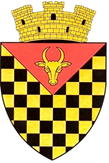 Relieful. Teritoriul orașului Anenii Noi este amplasat pe Podișul Central al Moldovei. Relieful este înclinat de la vest spre est, fragmentat, cu înălțimi cuprinse între 100 – 310 m față de nivelul mării. Pe alocuri se întâlnesc văi înguste nu prea adânci, vâlcele, a căror adâncime nu depășește 20 - 30 m. Procesele erozionale au o tendința medie. Ravenele au o răspândire limitată, pe pante se dezvoltă procesele eroziunii plane.Clima. Clima are un caracter temperat continental, caracterizându-se prin ierni blânde și scurte, calde și cu puțină zăpadă, cu veri lungi, fierbinți și eventual cu ploi torențiale abundente. Cantitatea medie anuală de precipitații constituie 500-550 mm. Cantitatea minimă de precipitații se observă pe parcursul perioadei reci a anului, iar cea maximă este înregistrată pe parcursul lunilor calde ale anului. Teritoriul orașului prin amplasarea geografică și particularitățile naturale este afectat mai frecvent de înghețuri de primăvară, secete, ploi torențiale însoțite uneori de grindină, inundații și furtuni puternice, temperaturi caniculare de lungă durată vara ori prea scăzute iarna. Planificare spațialăLa data de 01.01.2023 suprafața totală a orașului Anenii Noi constituie 5193 ha, din care ponderea extravilanului este de 86,46% (4490 ha), a intravilanul este de 13,54 % (703 ha) destinat pentru construcția de locuințe, obiective sociale și alte construcții:Intravilan - teritoriul ocupat de terenuri, amenajări și construcții ce constituie localitatea, inclusiv de terenuri prevăzute pentru extinderea ei. Limita intravilanului este stabilită prin planul urbanistic general.Extravilan - teritoriul din afara intravilanului localității cuprins în limita teritoriului administrativ, care înglobează activități dependente sau nu de funcțiile localității conform planurilor urbanistice și planurilor de amenajare a teritoriului.Figura 1. Structura terenurilorSursa: Primăria Anenii Noi Perimetrul localității îl constituie hotarul intravilanului (teritoriului ei) care îl desparte de extravilan. Perimetrul respectiv al localității se stabilește prin reglementarea regimului proprietății funciare în conformitate cu planul general și pe baza argumentării tehnico-economice a dezvoltării orașului și satului (comunei). Perimetrul orașelor se stabilește și se modifică de către Guvern. Perimetrul celorlalte localități se stabilește și se modifică de autoritățile administrației publice locale. Includerea terenurilor în perimetrul localității nu implică suspendarea dreptului asupra terenurilor aflate în posesiune sau în folosință. (Codul funciar, art.43).Programul de Revitalizare Urbană 2023-2028 a orașului Anenii Noi, a fost elaborat în cadrul proiectului nr. 309/2017/M3 „Suport pentru Guvernul Republicii Moldova în implementarea Strategiei Naționale de Dezvoltare Regională a Moldovei 2016-2020 în domeniul politicii urbane și de dezvoltare urbană” (2017 – 2019), implementat de Ministerul Investițiilor și Dezvoltării Economice a Poloniei, Ministerul Agriculturii, Dezvoltării Regionale și Mediului al Republicii Moldova și Solidarity Fund PL în Moldova. Proiectul a fost cofinanțat în cadrul programului polonez de cooperare pentru dezvoltare al Ministerului Afacerilor Externe al Republicii Polone - Polish aid. Programul de revitalizare urbană a fost elaborat în baza principiilor de participare, transparență și parteneriat. Revitalizarea urbană reprezintă un proces complex bazat pe abordarea „de jos – în sus” menit să identifice, atât problemele existente la nivel de comunitate, cât și potențialele soluții pentru aceste probleme, valorificând în acest sens întregul potențial al comunității – uman, economic, tehnic, etc. Implementarea conceptului de Revitalizare Urbană în Republica Moldova a fost condiționată de prevederile Legii nr. 239 din 2016 pentru aprobarea Strategiei Naționale de Dezvoltare Regională 2016-2020 și a fost inițiată în perioada 2017–2019, în cadrul proiectului „Suport pentru administrația Republicii Moldova în implementarea Strategiei Naționale de Dezvoltare Regională pentru anii 2016–2020 prin dezvoltarea urbană integrată și sustenabilă”, cofinanțat din fondurile programului de cooperare poloneză pentru dezvoltare al Ministerului Afacerilor de Externe al Poloniei, coordonat de Ministerul Fondurilor și Politicii Regionale din Republica Polonia și implementat în parteneriat cu actualul Minister al Infrastructurii și Dezvoltării Regionale al Republicii Moldova (MIDRM) și Solidarity Fund PL în Moldova.Procesul de elaborare a Programului de Revitalizare a fost bazat pe principiul transparenței, consultării și implicării și realizat în 5 etape, în perioada iulie 2022 – decembrie 2022. Astfel, PRU a or. Anenii Noi este un document operațional și de planificare strategică pentru perioada 2023-2028 în domeniul revitalizării urbane, ce definește obiectivele, direcțiile de activități și proiectele de revitalizare, precum și principiile mecanismelor de coordonare și management, monitorizare și evaluare ale programului. Punerea în aplicare a acestuia va contribui la reabilitarea zonei de revitalizare selectate într-un mod cuprinzător și integrat, ținând cont de nevoile și așteptările comunității locale. Un instrument pentru asigurarea implementării reușite a programului, precum și un element esențial la etapa de elaborare a PRU este procesul participativ și implicarea activă a locuitorilor zonei. În acest sens, scopul prezentului PRU constituie sporirea calității vieții locuitorilor din zona de revitalizare, prin implicare și asociere comunitară și reabilitarea elementelor de infrastructură urbană. Programul a fost întocmit în conformitate cu „Linii directoare privind revitalizarea urbană în Republica Moldova” elaborat de MADRM din Republica Moldova și ”Ghidul privind revitalizarea urbană pentru orașele din republica Moldova”.Resurse naturaleRepublica Moldova este reprezentată de 5 provincii principale pedologice și anume:Provincia de silvostepă a Moldovei de Nord cu soluri cenușii, cernoziomuri argiloiluviale, levigate și tipizate;Provincia silvică a Moldovei Centrale cu soluri brune și cenușii;Provincia Predunăreană de stepă cu cernoziomuri tipice slab humifere și carbonatice;Provincia Ucraineană de silvostepă cu cernoziomuri levigate și tipice;Provincia Ucraineană de stepă cu cernoziomuri tipice slab humifere și carbonatice.Orașul Anenii Noi este amplasat în provincia silvică a Moldovei Centrale cu soluri brune și cenușii. De asemenea, orașul este amplasat în raionul agroclimateric de Centru, caracterizat cu condiții optime de umezeală, cu o perioada îndelungată de vegetație activă și cu o durata lunga fără înghețuri. Durata medie a vegetației active este de 182-187 zile.Resursele naturale din localitate includ aerul, resursele acvatice, resursele solului și subsolului, resursele forestiere. Solurile. Pe teritoriul orașului în raport cu vegetația, clima, lumea animală, relief și rocă, și solurile sunt repartizate tot pe zone și etaje verticale și se includ în provincia pedologică predunăreană de stepă cu cernoziomuri tipice slab humifere și carbonatice, brune cenușii și aluvionare. Solurile acestui teritoriu sunt fertile și permit cultivarea cerealelor, legumelor și fructelor. Solurile se caracterizează prin fertilitate bună și se utilizează pentru: plantații viticole, livezi, cereale, legume la irigare, culturi leguminoase etc.Suprafața totală a fondului funciar din Anenii Noi constituie 5 193 ha. Ponderea cea mai mare o dețin terenurile agricole – 4 101,58 ha sau 79% din total terenuri, din care suprafața sumară a terenurilor agricole erodate este de 1 407 ha sau 34 % din fondul agricol. Dintre acestea, 62% (874 ha) sunt terenuri slab erodate, 26% (369 ha) – moderat erodate și 12% (164 ha) – puternic erodate Starea actuala a învelișului de sol face parte din suprafața terenurilor de clasa III de bonitate, având bonitatea medie a terenurilor agricole după structura solului de 61 puncte. Factori restrictivi ai fertilității solurilor în această zonă sunt: eroziunea, hidromorfismul de coastă, sărăturarea în lunci, gleizarea, compactarea primară și secundară, dehumificarea etc.În localitate în ultimii 3-5 ani nu au fost efectuate studii pedologice și cercetări geologice. La o distanță de aproximativ 10 km, în partea de nord-est, de la oraș se află cariera Cobusca, întreprinderea ce practică spălarea și îmbogățirea nisipului. S.A. „Cariera Cobusca” este una dintre cele mai mari întreprinderi miniere din Republica Moldova, volumul total de extragere a nisipului constituind 50% din volumul total pe țară.Apele de suprafață și apele subterane. Rețeaua hidrografică a Orașului este reprezentată de râul Bâc și râul Calantâr, construcții hidrotehnice, canale cu suprafața totală de 182,6 ha. Bazinele acvatice sunt utilizate preponderent pentru irigație și piscicultură. Rețeaua hidrografică a orașului Anenii Noi este reprezentată de r. Bâc, r. Calantâr și 5 iazuri artificiale.Râul Bâc face parte din bazinul râului Nistru, este afluent de dreapta al acestuia, cu o lungime totală 155 km. În raza orașului râul Bâc trece pe o lungime de 9,30 km. Sursele principale de alimentare ale râului sunt zăpezile și ploile, rolul apelor freatice fiind cu mult mai redus. În zona de protecție a r. Bâc se întâlnește, parțial, vegetație forestieră.Teritoriul este traversat și de râulețul Calantâr pe o lungime de 6,9 km, afluent de dreapta a r. Bâc. Râulețul debușează la periferia de est a satului Beriozchi. Terenurile agricole în zona de protecție a râului sunt în bună parte valorificate, iar malurile parțial acoperite cu arbori de salcâm, frasin, nucari, plop. Apa servește ca sursă pentru adăpatul vitelor. În condiții nefavorabile, în mare parte râulețul este uscat. În unitatea teritorial-administrativă Anenii Noi sunt construite 5 iazuri, dintre care: 2 iazuri în s. Ruseni, construite în anii 1975 și 1979, cu suprafețele respectiv 5,17 ha transmis în arendă în scop de agrement și 0,50 ha pentru irigare; 1 - în s. Beriozchi, construit în anul 1980, cu suprafața de 2,55 ha cu scopul pentru irigare; 1 - în s. Hîrbovățul Nou, construit în anul 1970, cu suprafața de 0,4 ha pentru irigare; 1 - or. Anenii Noi, construit în anul 1981, cu suprafața de 12,0 ha pentru agrement.De asemenea, în orașul Anenii Noi s-a creat o rețea de canale de drenaj, alimentate din apele pluviale, unele cu apă și acoperite cu stuf, formând în regiune o zonă umedă.Pe teritoriul localităților Anenii Noi și Beriozchi sunt prezente câte un izvor amenajat, cu debitul de apă de 1 t/oră, apă potabilă, care alimentează populația. Localitatea mai dispune de 76 fântâni de mina, dintre care 3 sunt folosite ca sursa de apă potabilă. Starea fântânilor este satisfăcătoare.Pe teritoriul localității sunt 14 sonde de apă, de adâncime 70-170 m, forate între anii 1957-1989, cu un debit de apă de aproximativ 30 m³ pe oră, dintre care 11 se exploatează, altele 3 sunt conservate cu zone de protecție. Calitatea apei corespunde normelor sanitare și se utilizează pentru consum potabil.Apele subterane, ca și apele de suprafață, au o importanță majoră în activitatea cetățenilor localității, dar rezervele lor de asemenea sunt reduse. Un rol important, dintre aceste ape, revine apelor freatice care servesc în aprovizionarea cu apă potabilă a majorității populației rurale.Potrivit Raportului privind evaluarea gradului de satisfacție privind prestarea serviciilor publice în orașul Anenii Noi, elaborat cu suportul Proiectului de Susținere a Autorităților Locale din Moldova, calitatea apei furnizate provoacă insatisfacția la cele mai multe dintre persoanele intervievate (17%) ceea ce constituie 5.12 puncte pe o scală de la 1 la 7.La o distanță de 25 km de oraș, în valea râului Bâc, aproape de vărsarea acestuia în Nistru, în raionul Anenii Noi, este situat lacul natural Sălaș. Are o suprafață de 3,72 km și este al treilea ca mărime lac natural din Republica Moldova.Printre problemele cu care se confruntă APL privind întreținerea și utilizarea apelor de suprafață în calitate de capital natural este poluarea apei râului Bâc, care este deosebit de poluată și suportă insuficiența de oxigen.Provocări majore: conservarea albiilor și zonelor sanitare ale râurilor și iazurilor în forma lor naturală; crearea fâșiilor riverane de protecție a apelor în zona r. Bâc.Tabelul 3. Bazine acvatice Sursa: Primăria Anenii Noi.Fondul forestier, flora și fauna. Suprafața plantațiilor forestiere a localității este prezentată atât sub forma de fâșii forestiere, cât și plantații forestiere și constituie 226,8 ha. În ultimii cinci ani această suprafață a fost constantă. Din mărimea totală a suprafeței plantațiilor forestiere, cu păduri sunt acoperite 123,99 ha, ceea ce constituie aproximativ 55%, iar suprafața acestora la fel nu a suferit schimbări. Fâșiile forestiere ocupă o suprafață de 57,3 ha.Flora este reprezentată de copaci de stejar, arțar, frasin, tei, mesteacăn, ulm, castan, salcâm etc. În valea râului se întâlnește vegetația de luncă, compusă din arbori iubitori de umezeală: sălcii, plop ș.a.Tabelul 4. Zone de agrementSursa: Primăria Anenii Noi.Fauna este răspândită în conformitate cu caracterul vegetației care îi oferă atât hrană cât și un mediu mai sigur de viață. Se disting animale care trăiesc în păduri: vulpea, bursucul, veverița, pisica sălbatică, dihorele, multe păsări. În regiunea de stepă sunt caracteristice unele rozătoare: șoarecele de câmp, hârciogul, iepurele. Tot în stepă se întâlnesc și unele animale de pădure: bursucul, vulpea și dihorele. În lacuri și bălți există gâște și rațe sălbatice, lișița, berze, bâtlani. În lacuri se întâlnesc așa pești ca crapul, carasul etc. Reptilele sunt reprezentate prin șopârle, vipere, șerpi de casă, broasca țestoasă.Zonele forestiere au funcții de protecție a apelor, a solului și terenurilor, de protecție contra factorilor climatici și industriali dăunători și de recreere. De asemenea, în zonele acestea pot fi colectate plante medicinale, iar în extravilanul localității are loc vânatul. Fondul forestier, flora și fauna sunt într-o stare satisfăcătoare.Clima și aerul. Clima orașului Anenii Noi poate fi caracterizată ca temperat continentală, caracterizându-se prin lungi perioade fără îngheț, ierni scurte și blânde, veri lungi și călduroase. Cantitatea medie anuală de precipitații variază între 450 – 550 mm. Temperatura medie a lunii ianuarie este de -3°C, iar a lunii iulie este de + 26°C. Temperatura medie anuală constituie 11,2°C. Vânturi dominante – Nord-Vest și Sud-Est – 3-4 m/sec. Adâncimea de îngheț variază între 0,6 – 0,8 m. Teritoriul orașului prin amplasarea geografică și particularitățile naturale este afectat mai frecvent de următoarele hazarduri: secete, inundații, ploi torențiale însoțite uneori de grindină și furtuni puternice, temperaturi caniculare de lungă durată vara ori prea scăzute iarna, înghețuri timpurii de toamnă ori tardive de primăvară etc.În ultimul deceniu secetele s-au semnalat mai frecvent, și ele devin tot mai intensive. Așa, în perioada anilor 2003 - 2013 teritoriul orașului a fost afectat în anii 2003, 2007, 2011, 2020 cu secete de diferită intensitate, care au dus la scăderea recoltei culturilor agricole.În anul 2003, seceta s-a prelungit pe parcursul întregii perioade de vegetație, lunile aprilie – septembrie. În primăvara-vara anului 2007 a fost semnalată o secetă catastrofală, care a afectat întreg teritoriul orașului. Acest fenomen a prejudiciat considerabil pierderi de producție agricolă. Temperaturile ridicate ale aerului au provocat „arsura” frunzelor plantelor agricole, definită prin modificarea culorii obișnuite a frunzelor. Regimul termic înalt și insuficiența de precipitații în lunile mai-iulie au creat condiții nefavorabile pentru culturile de toamnă în perioada formării și umplerii boabelor, creșterea, dezvoltarea și formarea recoltei la culturile prășitoare, legumicole și pomii fructiferi.Cel mai mult a avut de suferit sectorul agroindustrial. Recolta principalelor culturi agricole târzii a fost compromisă în cea mai mare parte. Seceta catastrofală din anul 2007 a fost cea mai severă secetă pentru toată perioada de măsurători instrumentale.Pe parcursul anului 2011 precipitațiile au căzut foarte neuniform. Seceta din anul 2011 s-a manifestat în a doua jumătate a perioadei calde. Menținerea îndelungată a vremii foarte uscate și deficitul foarte mare de umezeală productivă în sol au provocat condiții critice pentru semănatul și dezvoltarea culturilor de toamnă. Condițiile agrometeorologice stabilite în lunile august-noiembrie 2011 au fost anomal nefavorabile pentru creșterea și dezvoltarea culturilor de toamnă.În anotimpul de primăvară predomină secetele vaste și catastrofale, vara mai frecvent se manifestă secetele extreme, iar toamna o frecvență mare o au secetele catastrofale. Astfel, secetele din anii 2003, 2007, 2011, 2020 s-au evaluat ca cele mai puternice din punct de vedere a intensității și catastrofale după suprafața ocupată. Secetele se pot înregistra pe parcursul întregului an, cele mai numeroase se produc la sfârșitul verii și începutul toamnei.Din cele sus menționate putem constata ca secetele au loc, în mediu, de 2-3 ori la 5-10 ani. Atât pierderi de producție agricolă, cât și suprafața afectată în urma secetelor în ultimii 10 ani, nu au fost estimate la nivel de comunitate. De constatat că, clima din regiune oferă posibilitatea ca energia solară să devină pentru locuitorii orașului o sursă reală capabilă să acopere o parte a cererii de energie. Cele mai răspândite mijloace de folosire a energiei solare sunt instalațiile care nu au nevoie de investiții capitale mari, însă oferă energia utilizată în scopuri menajere, cum ar fi încălzirea apei și încălzirea caselor.Posibile probleme importante de constatat: creșterea frecvenței și puterii de manifestare a factorilor climaterici de risc (secete, ploi cu grindină, înghețuri de primăvara) în ultimii 15 ani, fapt care condiționează pierderi crescânde pentru agenții economici ai comunității ce activează în agricultură și, astfel, îngreunează dezvoltarea activităților economice din domeniul agricol.Turism și divertisment. În orașul Anenii Noi odihna și divertismentul populației reprezintă obiectul activității următoarelor organizații și agenți economici: Secția Cultură, Turism și Sport din cadrul Consiliului Raional Anenii Noi, firma comercială de producție „Mondial S” SRL, Firma Cristehtrans S.R.L.Printre elemente de capital natural și de infrastructură existente în oraș pentru odihnă și agrement se enumeră: 2 parcuri, 1 scuar, o zonă de agrement, 4 restaurante, 3 baruri, 2 cafenele/cantine, o discotecă. Parcuri Casa de Cultură și Mama Îndurerată sunt locuri atractive pentru turiști, totodată locuri tradiționale de odihnă, plimbări și întâlniri a locuitorilor orașului și localitățile din componența orașului.Parcul Casa de Cultură este amplasat în partea centrală a orașului, în zona Casei Raionale de Cultură, fiind întemeiat în anii '80, ocupă o suprafață de 0,8726 ha. Pe teritoriul parcului sunt plantați copaci și arbuști, iar din anul 2006 a fost instalat monumentul lui Lenin. Parcul este amenajat cu bănci și urne pentru deșeuri. Totodată, teritoriul parcului nu este iluminat în fiecare zi, ci doar de sărbători, în scopul economisirii energiei electrice.Parcul Mama Îndurerată este situat la periferia orașului în partea de nord și are o suprafață de16.13640 ha. După suprafața sa este unul dintre cele mai mari spații verzi din oraș. Teritoriul este acoperit, parțial, de zone verzi compuse din copaci și arbuști, speciile predominante fiind: arțar, castan, tei etc. Parcul este de profil larg. Aici se află monumentul eroilor căzuți în război „Mama Îndurerată” (1941-1945), în apropierea căruia a fost construită o scenă de vară, care actualmente este demolată. Aleea care duce spre monument este amenajată cu bănci și urne pentru deșeuri. Parcul este remarcabil prin existenta pe teritoriul acestuia canalului de canotaj, construit în perioada sovietică, care din anii '90 nu funcționează din cauză lipsei surselor financiare. Parcul nu este amenajat pentru odihnă. Dar, cu toate acestea importante sărbători de primăvară sunt organizate în acest parc. Scuarul „Aleea Gloriei” este situat în centrul orașului, ocupă o suprafață de 0,4287 ha. Acest spațiu este locul principalelor manifestații cu prilejul sărbătorilor oficiale naționale și religioase. Din ansamblul scuarului face parte și monumentul lui Ștefan cel Mare. Scuarul este amenajat cu zone verzi.Conform Registrului monumentelor Republicii Moldova ocrotite de stat, aprobat prin Hotărârea Parlamentului nr.1531-XII din 22 iunie 1993 pentru punerea în aplicare a Legii privind ocrotirea monumentelor, în raionul Anenii Noi au fost atestate 157 monumente de arheologie, istorie, arhitectură și artă, dintre care în orașul Anenii Noi și satele ce întră în componența administrativ-teritorială a acestuia, au fost atestate 25 monumente de arheologie, istorie și artă. Printre acestea se enumeră așezările din epoca bronzului și secolelor II-IV, IV, VIII-IX, XIV; necropolă din epoca bronzului; tumuli din epoca antică; monumentul eroilor căzuți în război „Mama Îndurerată” (1941-1945) instalat în anul 1987; monumentul consătenilor căzuți în 1941-1945 din s. Hîrbovățul Nou; monumentul „M. Eminescu” instalat în anul 1992. În oraș există și alte monumente de arhitectură, istorie și artă, care nu fac parte din Registrul monumentelor Republicii Moldova ocrotite de stat, cum ar fi: „Biserica Sf. Dumitru” construită în anul 2001, Capela în memoriam eroilor căzuți în războiul din Afganistan și pentru integritatea Republicii Moldova din 2005, monumentul lui Lenin și monumentul lui Ștefan cel Mare instalate în anul 2006. Zona de agrement, amenajată în preajma iazului amplasat în extravilanul localității, la o distanță de 0,5 km de la oraș, în de-a lungul drumului republican R 30 Anenii Noi - Căușeni – Ștefan Vodă - frontieră cu Ucraina. Iazul are o suprafață 5,17 ha și a fost transmis în arendă în scop de agrement în anul 2010 pentru o perioada de 25 ani. Pe teritoriul zonei se află o cafenea, terase special amenajate pentru grătar, terenul de joacă. Zona de odihnă este în proces de amenajare continuu cu suportul investițiilor private firmei comerciale de producție „Mondial S” SRL.Restaurantele, cafenele, discotecile și cluburi de noapte aflate în localitate sunt în gestiunea agenților economici și activează doar în baza investițiilor private.Factorii de poluare a mediuluiDin numărul total de 5130 gospodării din Orașul Anenii Noi, în prezent doar 36,5% este conectată la rețeaua centralizată de canalizare, si doar unele gospodării dispun de rețea de canalizare locală, dar care nu sunt conectate la o rețea funcțională de epurare. Drept rezultat, apele reziduale care sunt contaminate cu detergenți, uleiuri, alte substanțe, poluează mediul ambiant. Starea mediului este influența de nivelul de responsabilitate civica a populației. S-a constatat ca localnicii neglijează deseori regulile elementare de depozitare și de gestionare a deșeurilor. Stocarea deșeurilor in spatii neamenajate reprezintă o sursă importantă de poluare a mediului. În vederea realizării obiectivelor strategice privind gestionarea deșeurilor, măsurile și acțiunile întreprinse necesită a fi corelate în conformitate cu legislația Republicii Moldova. Planurile de gestionare a deșeurilor reflecta aceasta coordonare, si constituie instrumente importante pentru implementarea politicilor de mediu și atingerea obiectivelor stabilite in domeniul gestionării deșeurilor. Respectarea acestor planuri este esențială pentru a crea o mai buna calitate a vieții localnicilor, dar si o stare mai buna a mediului. Gestionarea deșeurilor, se referă in mod special la educația privind colectarea, transportarea, tratarea, reciclarea și depozitarea deșeurilor. Un alt indicator important de mediu îl constituie nivelul de poluare a aerului și la acest capitol situația diferă în funcție gradul de intensitate a circulației rutiere, de numărul unităților economice specializate în producere și prelucrare, de numărul de parcări și stații PECO, etc. Analizând situația per oraș, din datele oferite de Inspecția Ecologică Anenii Noi, observăm că cel mai scăzut nivel de poluare a aerului este în partea de Sud-Est, iar cel mai ridicat – în partea de Nord-Vest, fapt determinat de prezența în această regiune a mai multe blocuri locative, a unui parc de transport specializat, a unei mini-zone industriale, dar și a proximității cu râul Bîc.DemografieResurse UmanePopulația orașului Anenii Noi în anul 2022 constituia 11101 locuitori ce reprezenta 17,8% din populația întregului raionului Anenii Noi, care a fost de 62 399 locuitori. Tabelul 5. Efectivul populației raionului Anenii NoiSursa: BNSEfectivul total al populației orașului Anenii Noi a avut o evoluție instabilă în perioada anilor 2018-2023 de la 11334 la 11065 locuitori. În perioada anilor 2018-2019 a fost o creștere de la 11334 la 11374 locuitori, iar în perioada anilor 2019-2020 descreștere până la 10848 locuitori. Pe parcursul perioadei 2020-2021 evoluția efectivului de populație a fost în creștere cu 330 unități de la 10848 în anul 2020 la 11178 în anul 2021 ce reprezintă o dinamică pozitivă de 3,04%. În perioada 2018-2023 dinamică a fost de scădere cu 269 unități ce reprezintă aproximativ 2,4%. Figura 2. Dinamica numărului populației, 2018-2023.Sursa: BNSLa începutul anului 2022 raportul dintre sexe în or. Anenii Noi a fost de 53,19% persoane de sex feminin și 46,81% persoane de sex masculin. Figura 3. Proporția populației pe gen, anul 2022Sursa: Primăria Anenii Noi.Statistica la nivel de țară arată că numărul populației feminine este superior fata de populația masculina. Conform estimărilor, la începutul anului 2020, populația feminină a constituit 1371,2 mii persoane sau 51,9% din populația țării (comparativ cu 52,2% la 1 ianuarie 2019). Totodată, populația masculină a reprezentat 1269,2 mii persoane sau 48,1% din populația țării (47,8% la 1 ianuarie 2019).Conform estimărilor, la începutul anului 2022, populația feminină a constituit 1362,8 mii persoane sau 52,3% din populația țării. Populația feminină, la fel ca și în anii precedenți, este dominantă. Totodată, populația masculină a reprezentat 1241,2 mii persoane sau 47,7% din populația țării.În concluzie constatăm că în orașul Anenii Noi dezechilibrul de 46,81 % bărbați și 53,19 % femei este mai mare comparativ cu indicatorii la nivel de țară (52,3 % femei, 47,7% bărbați din populația țării).Natalitatea. Această secțiune conține o prezentare și o analiză a indicatorilor ce se referă la fluxul mișcării naturale a populației. Sunt reflectate aspecte ce țin de nașterile și fertilitatea populației din Anenii Noi și de felul în care acestea influențează evoluția mișcării naturale a populației.Dinamica populației se produce sub incidența mișcării naturale, exprimate prin sporul natural (diferența dintre nașteri și decese), și a celei migratorii caracterizată de sporul migrator (diferența dintre imigranți și emigranți). Tabelul 6. Nașteri, deceseIndicele natalității populației din orașul Anenii Noi în anul 2022 a fost de 107 de nașteri. Această valoare prezintă o scădere cu 53 unități comparativ cu anul 2018 și diminuare cu 16 unități față de indicele natalității înregistrat în anul 2021. Tendința generală a indicelui natalității pentru perioada analizată a fost de scădere, de la 160 de nașteri în anul 2018 la 107 nașteri în anul 2022. Figura 4. Evoluția nașterilor și deceselor în anii 2018-2022Sursa: Primăria or. Anenii Noi.În perioada 2018-2022 în orașului Anenii Noi s-au născut 626 copii cu o medie anuală de aproximativ 125 nașteri. Rata generală a natalității a scăzut, astfel că valoarea înregistrată la sfârșitul perioadei (9,63‰ în anul 2022) a fost în scădere față de rata înregistrată la începutul perioadei (14,11‰ în anul 2018). Tabelul 7. Natalitatea, persoane, 2018-2022.Sursa: Primăria or. Anenii Noi .Rata natalității pentru întreaga populație a Republicii Moldova a scăzut, ajungând în anul 2019 la 12,0 născuți-vii la 1000 locuitori, față de 12,9 născuți-vii la 1000 locuitori în anul 2018. Mai mult de jumătate din numărul copiilor născuți-vii au fost băieți (16,4 mii băieți și 15,6 mii fete), raportul de masculinitate fiind de 105 băieți la 100 fete. Rata natalității în anul 2020 pe țară a constituit 11,6 născuți-vii la 1000 locuitori, față de 12,0 născuți-vii la 1000 locuitori în anul 2019. Mai mult de jumătate din numărul copiilor născuți-vii au fost băieți – 16,1 mii și 14,6 mii – fete, raportul de masculinitate fiind de 110 băieți la 100 fete.Comparativ cu rata de natalitate înregistrată în întreaga Republică Moldova, rata natalității în orașului Anenii Noi a avut valori mai mari în anul 2018, dar mai mic în anii următori. Mortalitatea. În perioada analizată, nivelul de mortalitate din localitate a fost în creștere. În anul 2019 în Anenii Noi au fost înregistrate 136 de decese, ce este numărul minim anual înregistrat pe parcursul perioadei 2018-2022. Valoarea înregistrată în anul 2021 (237 decese), a fost cu 101 unități mai mare decît valoarea din anul 2019 cănd a fost înregistrat numărul minim de decese (136 decese), ce reprezintă o creștere de 74%. Tabelul 8. Mortalitatea populației, persoane.Sursa: Primăria or. Anenii Noi În perioada 2017-2021 în orașului Anenii Noi au decedat în total 861 de persoane, cu o media anuală de aproximativ 172 decese. Rata de mortalitate la sfârșitul perioadei a înregistrat valoarea de 14,77‰ în anul 2022 și a crescut comparativ cu valoarea de 13,85‰ înregistrată la începutul perioadei în anul 2018. Numărul decedaților pentru întreaga populație a Republicii Moldova în anul 2019 a fost de 36,4 mii persoane, cu 891 persoane (sau 2,4%) mai puțin comparativ cu anul 2018. Totodată, rata mortalității a scăzut nesemnificativ, constituind 13,7‰, comparativ cu 13,8‰ în anul 2018. Rata de mortalitate în anul 2019 din or. Anenii Noi (11,95‰) a fost mai mică decît rata înregistrată la nivelul întregii populații a Republicii Moldova (13,7‰).Numărul decedaților pe țară în anul 2020, conform datelor Agenției Servicii Publice, a fost de 40,7 mii persoane, fiind în creștere cu 4 245 cazuri (sau cu 11,7%) față de anul 2019. Rata mortalității a crescut semnificativ, constituind 15,4‰, comparativ cu 13,7‰ în anul 2019. Valoarea „supramortalității masculine” în anul 2020 a fost de 111 decese masculine la 100 decese feminine.În concluzie rata mortalității în anul 2020 în or. Anenii Noi (15,39‰) a fost identică ratei înregistrată la nivelul întregii populații a Republicii Moldova (15,4‰).Valorile înregistrate de indicatorii natalității și cei ai mortalității în orașului Anenii Noi în perioada anilor 2018-2022 indică asupra unei tendințe preponderent negative. Numărul deceselor înregistrate în localitate a fost constant mai mare decît numărul de nașteri înregistrate. Această dinamică a determinat un spor natural negativ pentru perioada anilor 2018-2022, când numărul de decese a fost de 861 persoane, comparativ cu 626 de nașteri ce constituie un spor negativ de 235 persoane. În anul 2018 valoarea sporului natural pozitiv a fost de +3 persoane (valoarea maximă a perioadei), după care tendința a fost negativă cu un decalaj de -114 persoane în anul 2021. Structura pe vârste a populației. La începutul anului 2023 numărul copiilor în vîrstă de 0-6 ani care frecventau grădinița a fost de 532 persoane dintre care 260 de genul masculin și 272 de genul feminin. Persoanele de vârstă școlară 6 (7) -18 ani sunt in număr de 1443 persoane, dintre care 759 de genul masculin și 684 de genul feminin. Din numărul total de elevi, 571 frecventează clasele 1-4, în nivelul gimnazial sunt 696 copii, iar la nivelul liceal sunt înregistrate 487 persoane.Tabelul 9. Populația după caracteristici sociale (la început de an 2023)Sursa: Primăria Anenii NoiForța de MuncăPopulația economic activă. Din numărul total de 11065 persoane al populației Orașului Anenii Noi, în anul 2023 erau aproximativ 6804 persoane economic active ce constituie 61,5% din numărul total al populației. Conform datelor oficiale ponderea șomerilor, înregistrați la Oficiul forței de muncă (OFM), la nivel local este nesemnificativă și constituia pentru anul 2023 doar 27 persoane dintre care 19 bărbați și 8 femei. În perioada 2019-2023 numărul total de persoane înregistrați cu statut de șomer la OFM a scăzut de 5 ori.Figura 5. Evoluția numărului de șomeri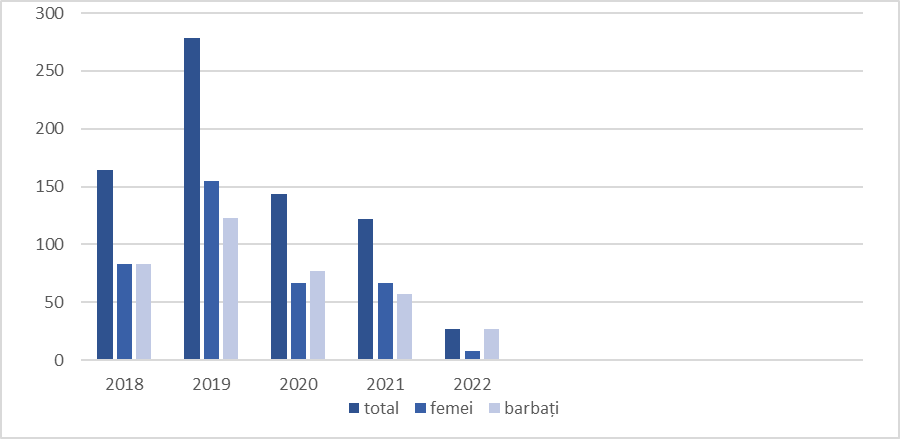 Sursa: Primăria Anenii NoiDezvoltare socialăCaracteristicile grupurilor vulnerabileConform datelor primăriei Anenii Noi, în localitate sunt 637 persoane cu dizabilități dintre care 401 femei și 236 bărbați. Din numărul total de persoane cu dizabilități 58 sunt cu dizabilități fizice, 46 cu dizabilități mintale, 33 sunt cu dizabilități grave (care nu pot supraviețui fără ajutorul extern). De asemenea, sunt la evidență 159 persoane în etate, iar 35 persoane sunt singuratice și necesită o atenție specială din parte asistentului social.Tabelul 10. Persoane cu dizabilități (la început de an 2023).Sursa: Primăria Anenii Noi.Servicii socialeIndemnizațiile oferite pe baza criteriilor sociale sunt de diferită natură: indemnizații de șomaj, indemnizații pentru nașterea copilului, indemnizații pe motiv de sănătate/incapacitate de muncă. Alte tipuri de sprijin social, cum ar fi cantina socială, transport social, servicii de socializare, nu au fost implementate. Luând in considerare numărul persoanelor cu dificultăți diverse, punerea în aplicarea a unor servicii suplimentare este necesară si urgentă. Tabelul 11. Populația după caracteristici sociale (la început de an 2023)Sursa: Primăria Anenii Noi .Centrul de Reabilitare și Integrare Socială. În anul 2011 cu ajutorul Fondului de Investiții Sociale din Moldova, contribuțiile Consiliului raional Anenii Noi și a Primăriei orașului Anenii Noi s-a construit Centrul de Reabilitare și Integrare Socială Anenii Noi - Centrul Multifuncțional este unicul in Anenii Noi, astfel a fost conceput pentru a oferi servicii de asistenta si suport pentru mai multe categorii de familii vulnerabile.Centrul de Reabilitare și Integrare Socială Anenii Noi abreviat (CRIS) își desfășoară activitatea în conformitate cu Convenția cu privire la drepturile copilului, Codul de familie al RM, Legea Republicii Moldova din 15.12.1994 nr. 38-XIII „Drepturile copilului”, Legea nr.547-XV din 25.12.2003 cu privire la asistența socială, Legea nr. 140 din 14.06.2013 „Privind protecția specială a copiilor aflați în situația de risc și a copiilor separați de părinți”, Hotărârea Guvernului nr.591 din 24.07.2017 pentru aprobarea Regulamentului – cadru privind organizarea și funcționarea Serviciului Social Centrul de Plasament pentru copiii separați de părinți și a Standardelor minime de calitate. Scopul instituției: Prevenirea instituționalizării copiilor din familiile social vulnerabile și asigurarea protecției temporare a copiilor aflați în dificultate, reintegrarea lor în familia existentă sau adopția, precum și socializarea și integrarea în comunitate a copilului. Spectrul de servicii: Servicii speciale: de reabilitare psihosocială pentru copiii aflați în situații de risc, incluziune socială pentru copii cu dizabilități, corecție logopedică, consultații speciale pentru familiile beneficiarilor, reabilitare psihosocială în scopul prevenirii abandonului la mame tinere, reabilitare multidisciplinară.Servicii primare: plasament, asistență medicală, alimentație, aprovizionarea cu vestimentație, igienă personală, educație, școlarizare, socializare, informare, petrecerea timpului liber, excursii.Copii și tineri cu dizabilități, (de la 4 ani pînă la 30 ani) – frecventarea zilnică; Copii în situație de risc (de la 4 ani pînă la 18) – aflați în plasament;Copii în situație de risc cu dizabilități (de la 4 ani pînă la 18 ani) – aflați în plasament.În luna Martie 2020 s-a finalizat implementarea Proiectului ”Dezvoltarea serviciilor prestate de Centrul de Reabilitare și Integrare Socială Anenii Noi” prin construcția anexei la clădirea de bază a Centrului ”Sala de Activități a Centrului de Reabilitare și Integrare Socială Anenii Noi”, finanțat de Uniunea Europeană în cadrul Proiectului ”Servicii Sociale mai bune ” printru-n parteneriat durabil dintre Societatea Civilă și Guvern, cofinanțat și implementat de Fundația SOROS Moldova în parteneriat cu Asociația CHEISTON Moldova, Alianța ONG-urilor active în domeniul Protecției Sociale a Copilului și Familiei și Alianța Organizațiilor pentru Persoanele cu dizabilități.Conform Deciziei nr. 06/14 din 22.12.2020 a Consiliului raional, din luna martie 2021 în cadrul Centrului de Reabilitare și Integrare Socială Anenii Noi a început activitatea Serviciul Social ”Respiro”, totodată s-a majorat și numărul beneficiarilor.Tabelul 12. Instituțiile socialeSursa: Primăria Anenii NoiCentru Reabilitare ”NADEJDA”. Centrul de reabilitare și integrare socială pentru persoanele în vârstă din Anenii Noi a fost înființat în anul 2008 pentru a oferi servicii sociale care includ un set de măsuri și acțiuni întreprinse pentru a satisface nevoile sociale ale unei persoane/familii în scopul depășirii situațiilor dificile, prevenirii marginalizării și excludere socială.În cadrul Centrului activează 5 angajați. Centrul oferă diverse servicii: alimentare, dacă este necesar, asistență psihologică, asistență juridică, odihnă, reabilitare, (re)integrare socială. Centrul este vizitat de circa 169 de persoane, dintre care 89 de persoane primesc alimente conform listelor departamentului social și listelor de la primărie - 80 de persoane, 40 de persoane primesc alimentare în fiecare lună. Centrul este finanțat din bugetul local.Servicii EducaționaleProcesul educațional în orașul Anenii Noi este organizat de Primăria orașului și Direcția Generala, Educație, Cultura si Turism din cadrul Consiliului Raional Anenii Noi, rețeaua de instituții preșcolare - grădinițe-creșe și instituții de învățământ primar și secundar general – licee teoretice.Figura 6. Amplasarea instituțiilor de învățământ pe teritoriului orașului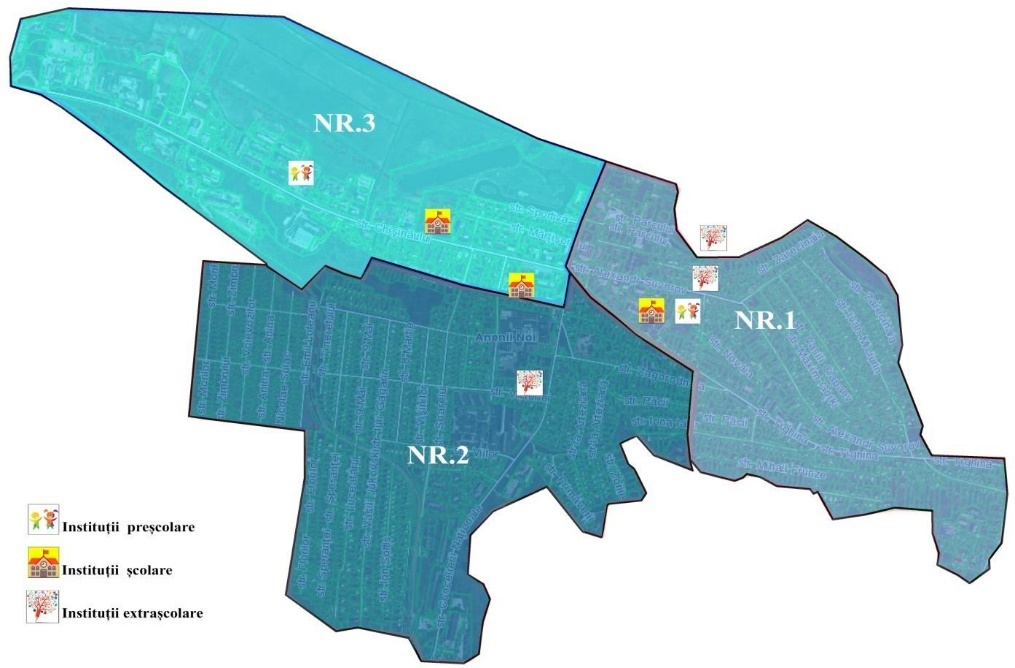 Sistemul de educație preșcolară a localității este format din trei instituții de educație timpurie: IET ”Andrieș”, IET ”Izvoraș” din or. Anenii Noi și grădinița din s. Hîrbovățul Nou.Tabelul 13. Instituțiile de educație preșcolarăSursa: Primăria Anenii NoiIET ”Andrieș”, este frecventată de 286 copii în 12 grupe, dintre care 2 grupe de creșă - 49 copii și în 10 grupe de grădiniță 237 copii. Referitor la angajați cadre didactice avem 22, iar personal auxiliar sunt 23 persoane. Pe parcursul anului de studii am activat conform planului de activitate anual, lunar și săptămânal. Deficiențe în activitate am întâlnit începând cu luna martie când a fost anunțată starea excepțională în medicină și am revenit la activitate on-line cu copiii. Cadrele auxiliare au fost în concediu anual, apoi revenind la serviciu.Cu suportul Guvernului României prin intermediul FISM a fost implementat proiectul ,,Reparația capitală a blocului alimentar “ în cadrul căruia au fost renovate: blocul alimentar, spălătoria și unele încăperi din instituție, modernizând condițiile în instituția educație timpurie.Din cadrul proiectului a fost înregistrată economie în sumă de 73,000 lei, care a fost redirecționată pentru procurarea utilajului necesar conform Regulamentului sanitar la blocul alimentar (mese inox, rafturi inox, chiuvete inox, dulapuri pentru pâine, frigider modern).IET ”Izvoraș” este o unitate de educație și instruire, care în strânsă colaborare cu familia și comunitatea asigură dezvoltarea multilaterală a copilului din punct de vedere fizic, moral și intelectual. Instituția dispune de resurse umane de bună calitate cadre nedidactice – 19 persoane și 4 lucrători la blocul alimentar, capabile să transforme actul didactic într-un demers modern, dinamic în pas cu noile orientări din educația timpurie și preșcolară. Personalul didactic încadrat în instituție este calificat, preocupat de perfecționarea procesului educațional și de perfecționarea activității profesionale și metodice. Numarul de copii care au frecventat grădinița în anul 2020 este 240 copii. Rata instituționalizării copiilor de la 5-7 ani este 100 % în ultimii 5 ani, celor de la 3-5 ani este de 65 % și celor de 2-3 ani este de 80 %.Din luna septembrie 2020 instituția a fost redeschisă cu 10 grupe de copii, dintre care 2 grupe mici (3-4 ani), 3 grupe medii( 4-5 ani), 2 grupe mari (5-6 ani ) și 3 grupe pregătitoare (6-7 ani ), grădiniță cu un contingent de 200 copii. Sunt mai puțini copii cu 40, deoarece pe perioada de pandemie COVID 19 în baza Reglementărilor - cadru de redeschidere a IET trebuie să respectăm 4m2 la copil. Au fost instituționalizați copiii familiilor cu mulți copii, copiii din familiile unde ambii părinți activează etc.IET din s. Hîrbovățul Nou. Creșa-grădiniță de copii activează 2 grupe, cu un contingent de 30 de copii.	 Instituția dispune de 2 săli de grupă, 2 dormitoare, bloc alimentar, care este asigurat cu utilaj necesar. Pentru redeschiderea instituției de educație timpurie la data de 01.09.2020, a fost nevoie de dotare cu echipament, inventar conform cerințelor actelor reglatorii, pentru asigurarea condițiilor de control și minimalizarea răspândirii COVID-19 – 10000 lei.O problemă majoră rămâne a fi cazanul din cazangeria instituției, care este de model foarte vechi necesită o verificare a stării acestuia conform prevederilor actelor normative în vigoare, referitoare la verificarea și exploatarea utilajului de gaz, s-au chiar schimbarea acestuia și a profilaxiei sistemului de încălzire. Nivelul de dotare cu materialele metodologice și educaționale a instituțiilor preșcolare din localitate este satisfăcător. În cadrul grădinițelor activează asociațiile părinților.Educația școlară în comunitate se desfășoară în liceul teoretic IP „M. Eminescu”, IP liceul teoretic „A. Pușkin” și liceul ”A. Straistă”. Conform Planului de Reabilitare Urbană cele mai multe instituții educaționale sunt amplasate în Zona I – IP Liceul Teoretic „M. Eminescu” (recent renovat și dotat în cadrul Proiectului „Reforma Învățământului în Moldova" finanțat de Banca Mondială), grădinița „Andrieș”, Școala Sportivă și Școala de Arte, fiind urmată de Zona III, unde sunt amplasate 3 instituții educaționale – Liceul Teoretic „Andrei Straistă”, IP Liceul Teoretic „A. Pușkin” și grădinița „Izvoraș”, în Zona II fiind amplasată doar o instituție educațională și aceasta de profil extra curricular (Centrul de Creație al Elevilor „Ciocârlia”).Învățământul secundar este reprezentat de instituțiile publice din tabelul de mai jos:Tabelul 14. Instituțiile învățământului secundarSursa: Primăria Anenii NoiIPLT „Mihai Eminescu” începe activitatea odată cu deschiderea școlii medii de cultură generală nr. 3 ,,Mihai Eminescu” conform ordinului nr. 185 din 16.08.1989, Secția Raională Învățământ Public Anenii Noi. Începând cu anul 2004, conform ordinului. 131”A” din 09.07.2004 Direcția Generală Învățământ Tineret și Sport instituția a fost reorganizată în Liceul Teoretic „Mihai Eminescu”, iar din 2013 IPLT „Mihai Eminescu”. Numărul de copii înmatriculați în anul 2021 este de 1025 elevi și este în creștere față de anii 2019, 2020 cu 59 de elevi ce constituie 6%. Spațiul instituției este suficient și este folosit la capacitatea sa maximă. La începutul anului de studii 2021 – 2022 numărul cadrelor didactice este de 62, numărul acestora fiind în creștere față de anul școlar 2012-2013 cu 8 cadre didactice. În anul de studii 2021 -2022 în mediu la un cadru didactic reveneau 17 elevi față de 15 elevi în anul de studii 2015/2016. În ultimii cinci ani se înregistrează un deficit de cadre didactice până la de 5 unități. Nivelul de dotare cu materialele didactice și educaționale este de 95 %.Pe parcursul acestor ani au fost implementate mai multe proiecte educaționale și de structură care au ca rezultat creșterea și dezvoltarea bazei materiale, dotarea cu materiale didactice a laboratoarelor, Centrului de Resurse în Educația Incluzivă, dotarea cu TIC a laboratoarelor și sălilor de clasă.Proiecte implementate în IPLT “Mihai Eminescu”, or. Anenii Noi:Crearea,, Muzeului Verde” Partener Organizația Teritorială a Mișcării Ecologiste Ștefan-Vodă ,Finanțator Organizația Teritorială Ștefan Vodă Mișcării Ecologiste din Moldova Perioada de implementare 2014-2021;,, Plantează-ți viitorul” Partener Centrul Național de mediu și APL;Tinerii ambasadori Europeni Partener Agenția de PR ,,Parc Communications” Delegația Uniunii Europene în RM Finanțator Agenția de PR ,,Parc Communications” Delegația Uniunii Europene în RM Perioada de implementare 2016-2017;Școala mea – Responsabilizare socială pentru reforma educației din Republica Moldova. Parteneriatul Global pentru Responsabilizare Socială Expert- Grup (Centru Analitic Independent) Finanțator THE WORLD BANK; GPSA Perioada de implementare 2014-2018;Proiectul de Competitivitate al USAID, Club de robotică; Finanțator Reprezentanța în Moldova a Corporației Chemonics International Inc. Perioada de implementare 2016 – present;Incluziunea Socio-Școlară a copiilor în Situație Vulnerabilă în Sistemul Educațional 513’005”, A.O Centrul pentru Copilărie, Adolescență și Familie" PRODOCS"-2017-2021;,,Clasa Viitorului. Fundației Orange Moldova, USAID, Guvernului Suediei, UK Aid, sub egida Ministerului Educației și Cercetării. Perioada de implementare 2019 - în prezent;Participarea tinerilor pentru promovarea transparenței în educație. Fundația pentru Dezvoltare în cadrul Programului de Granturi 2018,Centrul de Informare și Documentare privind Drepturile Copilului.2018-2019;Reforma Învățământului în Moldova. MEC al RM, FISM, Banca Mondială. 2017-2021 ;Dotarea CREI, finanțator Banca Mondială, MEC al RM . Perioada de implementare 2017-2021;eTwinning în Școala mea;Tekwill în fiecare școală, parteneriat cu MEC , USAID, Suedia, Uniunea Europeană și PNUD Moldova 2020-2021;InnovateYour Dreams Proiect Mondial, Fundației Orange Moldova, 2019-2020.IPLT ”Mihai Eminescu”, una din cele mai mari instituții din raion, funcționează ca o instituție publică, are personalitate juridică, dispune de antet, de sigiliu și de alte atribute, aprobate de organele de conducere în conformitate cu statutul liceului și cu legislația în vigoare. Este o instituție de circumscripție care instruiește elevi din 6 localități: Anenii Noi, s. Beriozchi, s. Albinița, s. Hârbovățul Nou, s. Ruseni. s. Socoleni.  În anul 1989 a fost înființată școala medie de cultură generală ”Mihai Eminescu” în urma reorganizării școlii medii ruso-moldovenești. La 13 august 2004 instituția primește statutul de liceu. Din 2012 în temeiul art. 184 din Codul civil se înregistrează IP LT ”Mihai Eminescu” or. Anenii Noi, raionul Anenii Noi.  La momentul actual în instituție își fac studiile 1015 de elevi în trei trepte de școlaritate în 40 de clase fiind instruiți de 65 cadre didactice cu grad didactic I-5, grad didactic II-39. Instituția dispune de sală de festivități, ospătărie, săli și terenuri de sport, bibliotecă cu 21824 manuale și 23268 exemplare de beletristică, 3 cabinete de informatică, cabinete de fizică, biologie, chimie, 2 cabinete lingofonice, 2 cabinete de educație tehnologică, sală de dans, Centru de resurse pentru educația incluzivă, blocuri sanitare. Sălile de clasă și cabinetele sunt dotate cu table interactive conectare la internet, echipate cu tot necesarul pentru desfășurarea procesului educativ de calitate.În liceu activează cercuri extrașcolare și secții sportive: Robotica, Erudiții, cerc ecologic ECOS , ansamblu folcloric, tinerii chimiști, secții de volei, baschet, fotbal și taekwondo.Pe parcursul activității au fost implementate un șir de proiecte :Proiectul Reforma învățământului în Moldova.Proiectul ”Clasa Viitorului”.Proiectul Participarea tinerilor pentru promovarea transparenței în educație.Proiectul ”Incluziunea Socio-Școlară a copiilor în situație vulnerabilă în Sistemul Educațional”.Proiectul ”Școala mea – Responsabilizare Socială pentru Reforma Educației din Republica Moldova” .Proiectil Roboclub.IPLT ”A. Straistă”. În cadrul liceului activează 23 profesori, satisfac studiile – 283 elevi.  Instituția a fost înființată la 27 august 1997dată. Instituția are două blocuri: căminul și blocul de studii, sală sportivă, sală de festivități, teren de sport, săli de clase – 12 – dotate cu mobilier câte un proiector, laptop , tablă interactivă, două televizoare, etc. Cabinet: de informatică, de limbi străine – 3, de biologie, chimie, geografie.Instituția la moment este completată cu 12 clase, dintre care 3 cu profil real și 9 cu profil umanistic. Obiectele predate sunt toate conform Planului cadru pentru anul 2021-2022, iar disciplinele opționale, secțiile sportive și cercurile pe interese sunt cele solicitate de elevi odată cu depunerea cererilor. Proiecte realizate: „Ziua Sănătății”, „Un arbore pentru dăinuirea noastră”, Proiect trans disciplinar: „ Ambasadorii limbii române”, Proiect transfrontalier: „Dor de Eminescu”, „Haiducul Liceului”, Acțiune de caritate „ De la inimă la inimă” , Proiect municipal „Educație online”, Proiect republican „Ce? Unde? Când?”, Proiect „Erudiții”, Proiect „ Ecologie”, Proiect transfrontalier „O jucărie de Crăciun”, Proiectul „Filtrează informația”, etc.Parteneriate – IP Anenii Noi, Crucea Roșie, Biserica liceală, DGECT, IP SR Anenii Noi, U-Report, CCE Ciocârlia, Consiliul Raional Anenii Noi, Primăria Anenii Noi, etc.IPLT „A. Pușkin” cu predare în limba rusă, a fost dat în exploatare în anul 1979 și dispune de 1176 de locuri, 40 săli de clasă( din ele) – cabinete : limba română – 5 ; limba rusă – 1 ; limba străină – 3; chimie – 1; fizică – 1; robotică – 1; ed. tehnologică – 2; geografie/istorie -1; biologie – 1.În instituție studiază elevi din 22 de localități din raion. Din ei transportați -211 elevi (Beriozchi-57 elevi, Albinița -22 elevi, Ruseni - 48 elevi, Socoleni -17 elevi, Bulboaca – 29 elevi, Crețoaia/Țânțăreni -34+4 elevi.Clădirea instituției a fost dată în exploatare în anul 1979. A fost și rămâne una din cele mai mari instituții din raion, din mediul rural. Este un sediu cu trei nivele cu o suprafață de 5445 m². Instituția dispune de 45 de săli de clasă, o sală multimedia, 3 cabinete de limbă engleză, 4 cabinete de limbă română, 2 cabinete de educație tehnologică, un cabinet de fizică, informatică, chimie, biologie, cantina școlară, biblioteca școlară, consiliul elevilor, o sală festivă, un cabinet de asistență psihologică , cabinet de asistență medicală, izolator, 1 cabinet de educație incluzivă, 2 săli de sport, cabinet de educația plastică, muzeu, 5 blocuri sanitare.  În 1997 Școala medie rusă № 1 și Școala medie rusă № 2 a fost reorganizată în Școala medie rusă. În baza deciziei Consiliului Raional Anenii Noi nr. 01-27 din 26.02.2004 Școala medie rusă a fost reorganizată în Liceul Teoretic ,,Alexandr Pușkin’’ or. Anenii Noi, iar la data de 12 decembrie 2012 Liceul Teoretic ,,Alexandr Pușkin’’ a fost reorganizat în Instituția Publică Liceul Teoretic ,,Alexandr Pușkin’’ or. Anenii Noi.În prezent, în liceu, studiază 607 elevi la trei trepte de școlaritate: 207 la treapta primară, 313 la treapta gimnazială, 87 la treapta de liceu. Limba de predare este limba rusă. Colectivul de profesori include 51 de cadre didactice cu studii pedagogice superioare,1 profesor cu grad didactic superior, 9 profesori grad didactic I, 27 profesori dețin grad didactic II, 14 nu dispun de grad didactic. In conformitate cu planul managerial anual, se organizează activități de instruire și formare profesională în cadrul Centrului de formare și informare a cadrelor didactice.In instituție activează cercuri extrașcolare: cercul teatral ,,Artifac’’,  ,,Robotica ’’, ,, Mâni dibace’’, dansuri ,,Confeti ‘’, clubul ,, Energie’’ . Copiii au posibilitatea să se ocupe în 4 secții sportive: fotbal, baschet, volei, starturi vesele.Instituția este amplasată în centrul orașului. Este o clădire cu trei nivele. Imobilul este în stare satisfăcătoare, dar necesită reparație capitală,(schimbarea sistemei de încălzire, a rețelei electrice, a sistemei de canalizare, a sistemei de ventilare, reparația capitală a cantinei școlare, a blocului sanitar intern, a cabinetului de chimie, fizică, termoizolarea pereților, schimbarea ușilor interne), pavarea curții, îngrădirea teritoriului liceului cu gard, schimbarea (parțial) a acoperișului clădirii. Edificiul este conectat la sistemul centralizat de aprovizionare cu apă, achitarea apei se face regulat. Sistemul de încălzire este autonom, pe bază de gaze naturale și este prezent în toate spațiile instituției. Achitarea încălzirii prezintă o problemă, dar se face regulat. Grupul sanitar este în interiorul clădirii asigurat cu apă rece. Rețeaua de canalizare este centralizată.La momentul actual, sunt în proces de inițiere a elaborării proiectului tehnic a sistemei de încălzire a clădirii liceului teoretic „Alexandr Pușkin”. Au fost elaborate devizele pentru reparația capitală a cantinei școlare, a cabinetului de chimie /fizică, a blocului sanitar intern. CulturaActivitatea culturală în or. Anenii Noi este reprezentată de o rețea de instituții culturale care contribuie la formarea, promovarea și dezvoltarea valorilor tradițional-artistice a populației din localitate. Activitatea culturală a orașului Anenii Noi este coordonată și promovată de către primăria Anenii Noi, Centrul de Creație a elevilor „Ciocârlia”. Printre instituții culturale în localitate activează: Casa Raională de Cultură, Căminul Cultural din satul Ruseni, Centrul de Creație a elevilor „Ciocârlia”, Școala de Arte Anenii Noi și cinci biblioteci publice. Alte instituții culturale cum ar fi cinematografe, teatre, muzee pe teritoriul orașului lipsesc.Casa Raională de Cultură a fost construită în anul 1972, este amplasată în zona centrală a orașului, dispune de două săli de spectacole (sala mare și sala mică) cu 550 locuri, birouri de lucru și săli de repetiții. Activează în baza Regulamentului, aprobat prin decizia Consiliului raional Anenii Noi nr. 04-12 din 22 noiembrie 2007, Programului de activitate și Regulamentului intern a instituției. Este centru metodic pentru toate casele și căminele culturale din raion. În perioada rece a anului instituția se încălzește integral, au fost efectuate reparații în foaier, sala mică, birourile de lucru, scena. În anul 2013 s-au efectuat lucrările de reparație a rețelei electrice. În incinta Casei Raionale de Cultură sunt organizate activități de o înaltă valoare artistică cu participarea personalităților notorii din domeniul artei din țară și de peste hotare; festivaluri tradiționale, serbări populare și concursuri tematice. Artiștii amatori ai Casei Raionale de Cultură evoluează cu succes în cadrul activităților culturale de nivel republican și internațional.În cadrul Casei Raionale de Cultură activează 15 ansambluri de artiști amatori cu 232 de membri, din numărul total 4 sunt pentru copii și adolescenți. Prin Ordinul Ministerului Culturii Nr. 257 din 19 noiembrie 2012, 12 ansambluri de artiști amatori au obținut titlul „Model”: ansamblurile folclorice „Grădina Dorului”, „Nadejda”, „Slaveanca”, orchestra de muzică populară „Mărțișor”, Fanfara (copii), Fanfara (maturi), ansamblurile de muzică ușoară „Cadența” și „Modus”, teatru de păpuși „Cheița de Aur”, ansamblul vocal „Gama Sonor”, studioul muzical „Perlele Moldovei”, ansamblul de dans popular „Meleag basarabean”.În activitatea sa, Casa Raională de Cultură se confruntă cu următoarele probleme: lipsa costumelor și instrumentelor muzicale pentru colectivele artistice; lipsa unității de transport pentru deplasarea colectivelor în cadrul diverselor festivaluri raionale, republicane și internaționale; lipsa utilajului tehnic și sonor performant; lipsa specialiștilor calificați; salarii mici a angajaților; lipsa cursurilor de calificare și seminare pentru specialiștii din domeniu. În perspectivă ar fi binevenită construcția unei cazangerii autonome și amenajarea terenului aferent instituției.Căminul Cultural din satul Ruseni este amplasat în centrul satului într-o clădire adaptată, dispune de o sală de concerte cu o capacitate de cca 60 de locuri. Starea fizică a clădirii este mai puțin satisfăcătoare și necesită reparație capitală. În perioada rece a anului instituția nu se încălzește. Tabelul 15. Instituțiile culturaleSursa: Primăria Anenii NoiIP Centrul de creație a elevilor „Ciocârlia” își desfășoară activitatea din anul 1956 cu statut de Casa Pionerilor, mai apoi ca Casa de Creație. Centrul activează într-o clădire adaptată, construită în anii '56 și este amplasata în centrul orașului. Instituția dispune de o sală de concerte cu o capacitate de 75-80 locuri. În cadrul centrului de creație copiii se ocupă de activități extrașcolare și își dezvoltă abilitățile artistice și de creație în cadrul a mai multor cercuri cum ar fi: dans, muzică, declamație artistică, broderie, croșetării, macrameu etc. Pentru a promova tinere talente de la centrul de creație, anual în localitate se organizează, festivalul „Clinchetul primăverii”, tradiționalul concurs de talente, unde copii își demonstrează măiestria de a dansa, cânta și a juca teatru. Până în prezent s-au desfășurat deja 18 ediții a acestui festival cu participarea artiștilor din Italia, Bulgaria, România și Ucraina.În activitatea sa centrul se confruntă cu problemele ce țin de lipsa transportului pentru deplasarea copiilor la diferite evenimente cultural-artistice. Clădirea centrului este într-o stare satisfăcătoare, însă se constată lipsa spațiilor/sălilor suficiente pentru activitatea cercurilor de instruire.Școala de Arte Anenii Noi este amplasată în centrul orașului, dispune de clădire proprie, construită în anii '60 și adaptată pentru activitate. De asemenea, instituția dispune de o sală de concerte cu o capacitate de 120 locuri. Actualmente, în școala de arte fac studii cca 115 elevi în domeniul muzicii, vocalului și artelor plastic. În anul 2014 au finisat studiile 18 absolvenți. Școala de Arte este frecventată de copii din 11 localități ale raionului, inclusiv și localitățile din componența administrativ-teritorială a orașului Anenii Noi.Cele mai importante evenimente la care au participat elevii pe parcursul anului sunt: concursul zonal „Gh. Murgu” organizat în raionul Dubăsari, concursul republican „Tinere talente”, expoziții de artă decorativă, participări la diferite sărbători ale orașului și raionului, concerte de totalizare.Starea fizică a edificiului este satisfăcătoare, clădirea dispune de cazangerie autonomă și în perioada rece a anului se încălzește integral. În fiecare an sunt efectuate reparații capitale și curente.Problemele cu care se confruntă instituția este lipsa spațiului necesar pentru activități artistice, lipsa mobilierului, lipsa instrumentelor muzicale, costumelor naționale și literaturii de specialitate. Pentru a rezolva problema spațiului necesar, este în proces de construcție o anexă la clădirea principală, însă surse financiare sunt insuficiente pentru a finisa construcția. Cercul de dansuri sportive este organizat în incinta IPLT A. Puschin, unde se antrenează cca 30 de copii și maturi.Orașul Anenii Noi este gazda mai multor evenimente culturale raionale, regionale, naționale și internaționale. Anual, în localitate sunt organizate mai multe evenimente cultural-artistice, printre care:Festivalul-concurs Internațional de Artă vocală „Cântă inimă”; Festival-concurs Național de folclor „La Nistru la Mărgioara”;Festivalul-concurs raional al cântecului pascal „Osanale Domnului”; Festivalul raional de tradiții și obiceiuri de iarnă „Florile dalbe”;Ceremonia anuala nominalizărilor în domeniul culturii „Gala Laureaților în domeniulculturii”;Festivalul Internațional de Muzică „Mărțișor” (etapa raională); Festivalul Național al Teatrelor de Păpuși „La căsuța cu povești”;Festivalul Republican a cântecului patriotic „Credință, Speranță, Iubire”;Festivalul-concurs Republican (etapa raională) „Două Inimi gemene”, consacrat regretaților Ion și Doina Aldea-Teodorovici;Festivalul Etniilor „Unitate prin diversitate”;Festivalul „Clinchetul primăverii”;Concursul raional de inteligență și creativitate „Miss Smaramdita” consacrat vieții și creației lui Ion Creangă;Concursului raional pentru băieți „Mister Guguță”, dedicat vieții și operei lui Spiridon Vangheli.În orașul Anenii Noi există cinci biblioteci publice, dintre care, două sunt biblioteci orășenești (biblioteca publică și biblioteca pentru copii) și trei biblioteci sătești în localitățile Ruseni, Beriozchi și Hîrbovățul Nou. Numărul acestora fiind constant în ultimii 5 ani.Tabelul 16. Instituțiile culturale.Sursa: Primăria Anenii NoiBiblioteca publică din orașului Anenii Noi a fost înființată în anul 1946, este amplasată în centru orașului, în sediul Casei Raionale de Cultură și prezintă centrul metodologic pentru toate bibliotecile publice din raion. Instituția include și o filială pentru copii cu un număr de cca 1 300 cititori. Ponderea numărului de copii înscriși la biblioteca față de numărul total de copii din localitate este de 68,6 %. Activitatea de bază a bibliotecilor constă în promovarea cărții și lecturii și desfășurarea activităților culturale.Bibliotecile din oraș, în anul 2014, au fost selectate ca finaliste în programul „NOVATECA” cu o durată de cinci ani. Programul se axează pe patru domenii principale de activitate, pentru realizarea obiectivelor propuse: dotarea bibliotecilor cu tehnologii moderne, instruirea bibliotecarilor, colaborarea cu autoritățile publice locale și centrale în vederea susținerii bibliotecilor publice în calitate de centre de dezvoltare comunitară și conlucrarea cu societatea civilă și sectorul privat pentru sensibilizarea publicului și a instituțiilor față de modernizarea bibliotecilor.Problemele cu care se confruntă bibliotecile din oraș sunt: lipsa cadrelor calificate în domeniu, insuficiența mijloacelor financiare pentru procurarea publicațiilor, lipsa software-ului pentru evidența utilizatorilor/resurselor, fondul de carte nu corespunde necesităților beneficiarilor, mobilier învechit.Bibliotecile din satele Ruseni, Berezchi și Hîrbovățul Nou sunt amplasate în clădirile adaptate și din considerentul numărului scăzut al populației în acestea localități activează doar 4 ore pe zi (0,5 salariu). În activitatea sa instituțiile se confruntă cu un șir de probleme: clădirile nu sunt aprovizionate cu apă și canalizare, instituțiile nu sunt conectate la rețeaua de telefonie fixă și nu se încălzesc în perioada rece a anului. Acoperișul clădirii unde este amplasată biblioteca din s. Ruseni necesită a fi reparat. Biblioteca din s. Hîrbovățul Nou nu este conectată la rețeaua de energie electrică.Tineret și sportServiciile pentru tineret sunt prestate de către Instituția Publică Centrul Multifuncțional de Dezvoltare Locală Integrată (CMDLI). CMDLI a fost fondată în anul 2015. În anul 2017, în cadrul Programului Național de Dezvoltare a Centrelor de Tineret pentru perioada anilor 2017-2022, realizat de Ministerul Educației, Culturii și Cercetării în parteneriat cu Fondul Națiunilor Unite pentru Populație ( UNFPA Moldova ) și în cadrul Strategiei de dezvoltare a sectorului de tineret în raionul Anenii Noi în perioada 2017-2020 în baza CMDLI a fost fondat Centrul de Tineret Anenii Noi Centrul are sediul central în orașul Anenii Noi și trei filiale în localitățile: Speia, Varnița și Mereni. CMDLI Anenii Noi este parte a Programului de Dezvoltare a Centrelor de Tineret pentru anii 2017-2022, în baza Acordului de parteneriat semnat între Ministerul Educației, Culturii și Cercetării și Consiliul Raional Anenii Noi.CMDLI Anenii Noi are ca scop asigurarea unui mediu propice de dezvoltare în diferite domenii de interes local pentru coordonarea eficientă a eforturilor de valorificare a potențialului de dezvoltare a întreg raionului Anenii Noi. Dezvoltarea sectorului de tineret, precum și a structurilor de tineret și a organizațiilor/instituțiilor ce oferă programe și servicii tinerilor, axate pe dezvoltarea cunoștințelor și competențelor acestora în vederea integrării depline, implicării active în toate aspectele vieții.Sportul. Activitatea sportivă din or. Anenii Noi este coordonată și promovată de Secția Cultură, Turism și Sport din cadrul Consiliului Raional Anenii Noi, de asemenea pe teritoriul orașului activează clubul sportiv „Anina” și o școala sportivă.Echipa de fotbal, până în anul 2013, a fost deținătoare Cupei Raionale (locurile 1, 2 și 3 în campionatul raionului), iar în anul 2013 a participat în campionatul național, divizia B. Echipele de baschet și volei se mențin pe poziția locurilor 1, 2 și 3 în campionatul raional.Principalele probleme care influențează performanța sportivă a echipelor sunt insuficiența surselor financiare pentru întreținerea echipelor și lipsa transportului pentru deplasări. Școala sportivă a fost fondată în anul 2005, este amplasată în apropierea stadionului raional, la periferia nordică a localității și se află în gestiunea Consiliului Raional Anenii Noi. Activitățile sportive ce se desfășoară în instituție sunt: fotbal, tenis de masă, trânta, box. În școală activează 18 antrenori. Secția de fotbal frecventează cca 350 de copii și juniori, celelalte secții sportive sunt frecventate de cca 100 de copii și juniori. Echipele sportive participă la campionatul republicii și turnee internaționale. Printre problemele cu care se confruntă instituția sunt lipsa surselor financiare suficiente pentru organizarea evenimentelor sportive, deplasarea echipelor la diferite activități sportive, procurarea echipamentului sportiv.Infrastructura sportivă a orașului este reprezentată de stadionul raional, trei terenuri de fotbal, terenul pentru atletică ușoară și cinci săli de sport. Stadionul raional a fost construit în anul 1980, cu o capacitate de 2000 de locuri și în prezent este într-o stare bună. Pe teritoriul stadionului funcționează 2 terenuri de fotbal, un teren sintetic de minifotbal, un teren de baschet, două terenuri de volei și o sală de tenis de masă deschisă în anul 2013. Actualmente, pe stadionul raional se efectuează lucrări de construcție capitale.De asemenea, de săli de sport dispun și următoarele instituții de învățământ: IP Liceul Teoretic „A. Pușkin”, IP Liceul Teoretic „M. Eminescu”, Liceul Teoretic Raional „A. Straista”, unde sunt practicate cele mai cunoscute genuri de sport cum ar fi volei, baschet, minifotbal, tenis de masa.  O sală modernă de triatlon forță a fost deschisă în orașul Anenii Noi grație colaborării Consiliului raional și primăriei orașului.Consiliul raional a alocat 300 mii pentru achiziția echipamentelor sportive, iar primăria orașului a alocat 260 mii pentru reparația sălii, care se va afla în gestiunea Școlii sportive raionale, iar copiii se antrenează gratis.În funcție de infrastructura sportivă existentă, în localitate activează următoarele secții sportive:secții sportive de fotbal, fiind cel mai dezvoltat gen de sport, numărul lor a crescut treptat de la 3 secții în anul 2009, la 7 secții în anul 2013;secții de baschet și tenis de masă, numărul cărora la fel a crescut ușor de la o secție în anii 2009-2010 la 2 secții în anii 2011-2013;secția de volei; secția de box.Anual de către primăria orașului se petrec următoarele competiții: campionatul la tenis de masă, minifotbal, volei, baschet, șah, trântă, biliard, dansuri sportive. Diferite competiții sportive se petrec în cadrul sărbătorilor naționale, de ziua orașului și a satelor care se află în componența teritorial-administrativă a acestuia etc.În concluzie, analizând dinamica indicatorilor ce reflectă activitatea sportivă, se constată tendința crescândă a numărului activităților sportive desfășurate în localitate, ceea ce demonstrează interesul sporit a populației localității față de practicarea principalelor genuri de sport. Activitatea sportivă din orașul Anenii Noi nu face parte din sistemul sporturilor de performanță și are drept scop dezvoltarea și popularizarea principalelor genuri de sport amator și promovarea modului sănătos de viață. Principala problemă cu care se confruntă administrația publică locală în domeniul sportului este lipsa surselor financiare pentru dezvoltarea bazei sportive, promovarea și desfășurarea activităților sportive în localitate.Serviciile medicale. Sistemul de ocrotire a sănătății locuitorilor orașului Anenii Noi este format de următoarele instituții medicale: IMSP Spitalul raional Anenii Noi; IMSP Centrul de Sănătate Anenii Noi, două Oficii ale medicilor de familie în s. Ruseni (privat) și s. Beriozchi și două Oficii de sănătate în s. Hîrbovăţul Nou și s. Socoleni; Asistența Medicală Urgentă; Centrul de Sănătate Publică; șase cabinete stomatologice și zece farmacii ce funcționează în oraș.Tabelul 17. Instituțiile de sănătate Sursa: Primăria Anenii NoiPe teritoriul orașului activează un spital de nivel raional - IMSP Spitalul raional Anenii Noi. Numărul total de paturi în spital este de 170, iar gradul de asigurare a populației cu paturi la 10 mii locuitori constituie în mediu 21,03. Asigurarea populației orașului cu medici se păstrează practic la același nivel. Astfel în anul 2020, în instituție activează 273 persoane, dintre care 49 medici, 103 personal medical mediu, 77 personal medical inferior și 44 alt personal. În cadrul secțiilor spitalului se acordă asistență medicală pe profilul: chirurgie, terapie, obstetrică și ginecologie, pediatrie, boli contagioase, îngrijiri cronice(reabilitare paliativă și geriatrie). În cadrul secției consultative se acordă asistență medicală specializată de ambulator pe profilurile: terapeutic, pediatric, traumatologic, infecțios, obstetrical, narcologic, neurologic, etc. În anul 2020 din sursele financiare a Fondatorului (Consiliul Raional) au fost efectuate lucrări de reparație a pereului în sumă de 63,9 mii lei, reparația capitală a secției terapie în sumă de 609,2 mii lei, instalarea opritorilor de zăpadă în sumă de 54,7 mii lei. A fost procurat utilaj pentru dotarea laboratorului și autosanitară pentru transportarea probelor biologice în valoare de 1374,6 mii lei.În cadrul Proiectului realizat în parteneriat între Consiliul Raional Anenii Noi și Consiliul Județean Vaslui –România a fost procurat și instalat Generator electric în sumă de 364,0 mii lei cu capacitatea electrică 240 kw.În anul 2021 din sursele Fondatorului au fost renovate apeductul și canalizarea secției morfopatologie în sumă de 45,8 mii lei și s-a construit betonată platforma betonată pentru instalarea generatorului de oxigen în sumă de 30,4 mi lei, au fost alocate sursele financiare pentru modernizarea sistemului de oxigen în secțiile curative a spitalului în sumă de 52,6 mii lei, procurat electrocardiograf, monitor holter, aspiratoare chirurgicale portabile – 2 unități, defibrilator extern manual, pompa de infuzie -6 unități și pulsoximetru portabil – 2 unități în sumă totală de 251,3 mii lei, au fost donate 2000 de măști – respirator, în valoare de 40,0 lei, ventilator pulmonar adult pediatric-325,0 mii lei, 5 concentratoare de oxigen în sumă de 46,2 mii lei.A fost procurată și instalată Stația de oxigen medical datorită proiectului “Răspuns de urgență la COVID-19 în Republica Moldova” realizat de Banca Mondială prin intermediul MS MPS RM. Din fondurile Companiei Naționale de Asigurări în Medicină în baza proiectului “Modernizarea IMSP Spitalul Raional Anenii Noi cu utilaj medical performant” de finanțare în mărime de 679,56 mii lei va fi procurat utilaj medical (Ventilator pulmonar și Ultrasonograf).IMSP Centrul Medicilor de Familie Anenii Noi se află în gestiunea Consiliului raional Anenii Noi și este o instituție medico-sanitară publică, care acordă servicii de asistență medicală primară pe principiul medicinii de familie. Instituția este amplasată într-o clădire adaptată, care necesită a fi reabilitate/renovată din punct de vedere energetic și anume: schimbarea geamurilor și ușilor, termoizolarea pereților, schimbarea sistemului de încălzire.OMF Beriozchi dispune de un spațiu mic, în instituție lipsește un cabinet de triaj. Clădirea este adaptată și necesită a fi asigurată cu încălzirea autonomă și renovată energetic prin schimbarea geamurilor și ușilor. Este în proces de construcție hazna. Oficiul Medicilor de Familie Ruseni este închis oficial, din motivul că spațiul clădirii nu corespunde standardelor sanitaro-epidemiologice, lipsesc certificate de autorizare sanitară. Este necesară construcția edificiului nou a OMF.OS Hîrbovățul Nou, la fel este amplasat într-o clădire adaptată, dispune de spațiu mic și este necesar un adaos de minim 10m² pentru a corespunde cerințelor actuale. De asemenea, clădirea necesită a fi renovată parțial prin schimbarea geamurilor și ușilor. Intrarea în instituție este una comună cu grădinița din localitate și necesită a fi separată prin construcția unui gard. Sediul OS Socoleni parțial a fost reparat capital și necesita schimbarea geamurilor.Substația Asistența Medicală Urgentă (SAMU) Anenii Noi își desfășoară activitatea în raionul Anenii Noi și este în gestiunea Stației Zonale Asistență Medicală Urgentă „Centru”. Activitatea de bază este axată în acordarea volumului necesar de asistență medicală urgentă de calitate, sporirea accesibilității serviciilor prespitalicești acordate, evaluarea și perfectarea continuă a nivelului de asistență medicală de urgență acordată populației. Deplasările autosanitarelor se înregistrează în regim online prin sistemul GPS, implementat pe parcursul anilor 2012-2013. Baza tehnico-materială a SAMU este la nivelul satisfăcător de dotare cu utilaj medical, medicamente și articole para farmaceutice ce asigură activitatea eficientă și calitativă a Serviciului AMU.Instituțiile Asistenței Medicale Primare dispun de o bază tehnico-materială slab dezvoltată. Sectorul spitalicesc al raionului dispune de bază tehnică-materială perimată. Clădirile vechi, precum și cele care au nevoie de reparații nu permit de a oferi servicii de înaltă calitate și creează riscuri pentru securitatea pacienților. Echipamentele medicale, au un grad ridicat de uzură fizică, și în majoritate sunt perimare. Lipsa echipamentului necesar influențează efectuarea oportună a investigării și diagnosticării bolii, ceea ce determină creșterea costului tratamentelor.EconomiaStructura de afaceri a economiei locale și a domeniului de afaceriOrașul Anenii Noi are o economie diversificată, care determină structura economiei, activitatea economică si in mod special problemele și oportunitățile de dezvoltare a localității. Localitatea are un potențial economic mare de dezvoltare, datorită așezării geografice, proximității față de Chișinău și accesului la căile de tranzit și vamale, condiții pentru dezvoltare unei zone agricole ecologic pure. Dar acest potențial economic încă nu este valorificat pe deplin. Principalul domeniu de dezvoltare economică în orașul Anenii Noi și localitățile din componența orașului este comerțul. Alte ramuri ale industriei ce se regăsesc în localități sunt: industria medicamentelor, industria confecțiilor, industria de prelucrare și industria alimentara.Comerțul este ramura în care mecanismele economice de piața au pătruns mai rapid și în proporție mai larga. Astfel, din totalul agenților economici din oraș, mai mult de 80 % au cuprins în obiectivele lor de afaceri comerțul.Ponderile cele mai mari în totalul serviciilor comerciale, prestate populației sunt reprezentate de următoarele categorii de servicii: alimentație publică, cafenele, baruri, servicii financiare, întreținerea și repararea autovehiculelor.În conformitate cu datele statistice în Orașul Anenii Noi în anul 2023 erau înregistrați 466 agenți economici dintre care 380 SRL (81,7 %), 46 întreprinderi individuale (9,9%), 16 gospodării țărănești (3,4%), 7 societăți pe acțiuni (1,5%). În perioada 2019-2023 numărul întreprinderilor cu drept de persoane juridică au crescut cu 85 de unități ce reprezintă o creștere cu aproximativ 25%, iar întreprinderile cu drept de persoane fizică au crescut cu 7 unități, ce reprezintă o creștere cu aproximativ 12%.Figura 7. Agenții economici după forma organizatorico-juridică.Sursa: Primăria Anenii Noi În localitate sunt 10 antreprenori care lucrează în baza patentei de întreprinzător. De asemenea, sunt înregistrate 3 întreprinderi de stat, 3 întreprinderi municipale și 1 cooperativă.Tabelul 18. Agenții economici după forma organizatorico-juridică. Sursa: Primăria Anenii Noi .În industrie, prioritare sunt ramurile fabricării medicamentelor, alimentară, a confecțiilor, a mobilei și obiectelor de tâmplărie (inclusiv PVC).Industria prelucrătoare a suferit o scădere enormă în urma falimentării S.A. „Fabrica de conserve”, care producea sucuri din fructe și legume, din care 60% din producția întreprinderii era exportată în Federația Rusă, restul în mare parte în România, Israel și alte țări.Alți agenți economici importanți sunt Î.C.S. ”ICATEX-PRO” SRL, ”Iugintertrans” SA (fabrica de panificație).Sectorul agricolAgricultura. Prelucrarea terenurilor agricole este efectuată de 14 agenți economici de bază, 4 societăți cu răspundere limitată 18 și 5 gospodării țărănești.Se constată că anual efectivele de animale din gospodăriile populației sunt în descreștere, principalele specii fiind bovinele, porcinele, caprinele și păsările. De asemenea, o descreștere substanțială se constată la efectivele de cabaline. La momentul actual 50% din numărul de tractoare și utilaj agricol sunt uzate. A apărut necesitatea elaborării unui sistem de lucrări a solului care să favorizeze creșterea plantelor, să evite neajunsurile sistemului clasic să păstreze și să amelioreze potențialul productiv a solului. Implementarea sistemului agricol conservativ necesită renovarea parcului de tractoare și mașini agricole. Pentru acoperirea costurilor pentru procurarea tehnicii sunt necesare investiții din partea statului și altor donatori.Agricultura orașului Anenii Noi înregistrează o serie de fenomene negative:reducere a ponderii deținute de către valoarea producției ramurii agricole din orașul Anenii Noi în totalul regional (-2,0 puncte procentuale) și național (-0,4 puncte procentuale).număr de tractoare și mașini agricole care revin la terenul arabil mai redus decât situația de la nivel național;evoluții descendente a suprafețelor agricole cultivate, a suprafețelor viilor pe rod și a numărului de pomi fructiferi;reduceri ale producției ramurii zootehniei (greutatea în viu a animalelor destinate sacrificării pentru consum, producția de lapte, producția de ouă), mai accentuate decât cele de la nivel național și regionale.În domeniul silviculturii se înregistrează o tendință ascendentă în ceea ce privește volumul de lemn recoltat care, dacă ținem seama și de suprafețele reduse pe care s-au efectuat lucrări de împădurire, este de natură să afecteze resursele de material lemnos disponibile în viitor.Suprafața terenurilor agricole constituie 3253,6 ha (66,8%), din totalul de 5193 ha a localității. Terenurile cu destinație agricolă sunt terenurile arabile, plantațiile multianuale, fânețele, măsurile, pepinierele și altele asemenea. Terenurile agricole pot fi atribuite în folosința întreprinderilor, instituțiilor, organizațiilor agricole, precum și cetățenilor pentru agricultură, legumicultură, pășuni și fânețe. Tabelul 19. Structura fondului funciarSursa: Primăria Anenii Noi Gradul de împădurire a zonei este redus, constituind 3,4%. Terenuri ale fondului silvic sînt terenurile acoperite cu păduri, precum și cele neacoperite cu păduri, însă destinate împăduririi. Terenurile fondului silvic se folosesc de către întreprinderile, instituțiile, organizațiile gospodăriei silvice și de alte întreprinderi conform destinației silvice. În scopul asigurării împăduririi necesare și prevenirii eroziunii solurilor, pentru împădurire pot fi folosite și terenuri nefavorabile agriculturii.Autoritățile administrației publice locale, de comun acord cu organele de stat pentru ocrotirea naturii, pot să atribuie terenuri din fondul silvic cetățenilor, întreprinderilor, instituțiilor și organizațiilor, pentru a fi folosite temporar în scopuri agricole. (Codul funciar, art.62).Localitatea dispune de bazine acvatice care au o pondere de 3,7% (182,6 ha). Terenuri ale fondului apelor sînt terenurile aflate sub ape - albiile cursurilor de apă, cuvetele lacurilor, iazurilor, rezervoarelor de apă - mlaștinile, terenurile pe care sunt amplasate construcții hidrotehnice și alte amenajări ale serviciului apelor, precum și terenurile repartizate pentru fâșiile de deviere (de pe maluri) a râurilor, a bazinelor de apă, canalelor magistrale intergospodărești și a colectoarelor.Terenurile fondului apelor se folosesc pentru construcția și exploatarea instalațiilor ce asigură satisfacerea necesităților de apă potabilă, tehnică, curativă, a altor necesități ale populației, ale serviciului apelor, ale agriculturii, industriei, gospodăriei piscicole, energeticii, transportului, precum și altor nevoi ale statului și societății. (Codul funciar, art.63).Figura 8. Structura fondului funciar,%.Sursa: Primăria Anenii Noi În perioada 2021-2022 au fost înregistrate 5 de tranzacții cu terenuri cu suprafața de 2,87 ha, la prețul total de 311 600,0 lei. Pe întreaga perioada de referință, numărul tranzacțiilor a avut ritm de creștere. Tabelul 20. Piața funciară.Sursa: Primăria Anenii NoiComerțul și serviciileOdată cu evoluția în timp a mecanismelor de piață, au fost create condiții prielnice, care au favorizat dezvoltarea micului business în sfera comerțului și serviciilor în ritmuri mult mai rapide decît în alte ramuri ale economiei, stimulând fondarea întreprinderilor mici și mijlocii.O altă dimensiune importantă a activității de întreprinzător, inclusiv în sfera comerțului, care caracterizează sectorul din punct de vedere calitativ, o constituie activitatea prestată de deținătorii de patente de întreprinzător.Trebuie menționat faptul că practicarea comerțului în baza patentei de întreprinzător este o ocupație profitabilă. Cu toate acestea, încasările în bugetul de stat de la deținătorii de patentă continuă să fie nesemnificative din cauza lipsei evidenței fiscale a activității acestora. Totodată, o parte considerabilă a volumului de vânzări cu amănuntul, realizat de către deținătorii de patentă, revine comerțului neorganizat (în piețe). Pe teritoriul orașului activează filialele a cinci bănci comerciale. În decembrie 2010, a fost deschis primul magazin alimentar în zona de self-service supermarket rețea națională Fidesco. Un alt supermarket a fost deschis în anul 2020 ”Linella”. În orașul Anenii Noi activează și alte supermarket ca: Admiral, Local.Tabelul 21. Principalii agenți economici din localitateSursa: Primăria Anenii Noi Totodată comunitatea dispune de imobile neutilizate, care pot fi obiectul investițiilor private după cum urmează.Tabelul 22. Imobile și terenuri propuse pentru investiții Sursa: Primăria Anenii NoiInfrastructuraInfrastructura Utilităților PubliceOrașul Anenii noi este amplasat la 36 km Sud-Est de mun. Chișinău. Localitatea este situată în partea Centrală a Republicii Moldova, este reședință a raionului Anenii-Noi. Orașul este tranzitat de rețeaua de transport de importanța națională și internațională: R 2 Chișinău - Tiraspol - frontiera cu Ucraina, R 30 Anenii – Noi -Căușeni - frontiera cu Ucraina Lungimea totală a drumurilor constituie 173,83 km, dintre care 13,83 km (7%) sunt drumuri de importanță națională, 160 km sunt drumuri locale (93%)( drumuri locale – drumuri care asigură legătura între orașele-reședință și satele (comunele) din componența raionului, precum și legătura între sate (comune), inclusiv accesul spre ele dinspre drumurile naționale, și care sunt proprietate publică a unităților administrativ-teritoriale).
Figura 9. Rețeaua rutieră locală.Sursa: Primăria Anenii Noi .drumuri regionale – drumuri de însemnătate regională care asigură legătura între localitățile din două sau mai multe raioane sau între minim 4 localități dintr-o unitate administrativ-teritorială; drumuri comunale – drumuri care asigură legătura între Orașul-reședință de comună și satele componente sau obiectivele de interes comunal și care sunt proprietate publică a unităților administrativ-teritoriale.Starea generală a drumurilor cu acoperire rigidă este nesatisfăcătoare, deoarece calitatea nu asigură durabilitatea carosabilului, care este afectat de factorii meteorologici.Tabelul 23. Infrastructura de transport.Sursa: Primăria Anenii Noi .Conform Planului de reabilitare Urbană cele mai multe drumuri cu suprafață rigidă sunt în Zona I (Sud-Est)– aici în ultimii ani fiind reabilitate mai multe porțiuni de drum, urmează - Zona III (Nord-Vest), cele mai rele drumuri fiind în Zona II (Sud-Vest)fapt generat inclusiv de amplasarea în pantă a acestora.Pe teritoriul orașului Anenii Noi sunt înregistrați 13 agenți transportatori, 2 întreprinderi de maxi-taxi și patru școli auto. Organizarea și activarea acestor întreprinderi este parțial dirijată de comisia raională pentru securitatea circulației rutiere și combaterea transportului ilicit de călători în componența căruia sunt 13 membri, care la rândul său se conduc de actele legislative, de Regulamentul comisiei. Comisia în ședințe conform competențelor abordează următoarele teme: atribuirea rutelor locale, stricta evidență privind respectarea graficului de circulație, privind securitatea pasagerilor, demersurile parvenite de la călători și primării.Tabelul 24. Transportul public.Sursa: Primăria Anenii NoiRețelele de apă și canalizare. Primăria Anenii Noi administrează în localitate serviciul de aprovizionare cu apă potabilă de la fântânile arteziene. În orașul Anenii Noi există un sistem de alimentare cu apă de o lungime totală de 70 km de conducte (569 total pe raion), inclusiv 15 stații de pompare (35 total pe raion), 14 sonde arteziene (125 total pe raion, din care 93 sunt în exploatare), având o capacitate de 6.000 m3/zi. Tabelul 25. Sistemul de alimentare cu apă.Sursa: Primăria Anenii NoiConsumul specific mediu este de 88 l/p/zi, apa nefacturată în sistem fiind de cca. 40%. Consumul energetic specific este de cca. 1,1 kWh/m3. Localitățile rurale au o acoperire foarte limitată cu servicii.Sistemul de canalizare existent în orașul Anenii Noi constă dintr-o rețea de canalizare de o lungime totală de 35,9 km (236 total pe raion), inclusiv 5 stații de pompare și o stație de epurare a apelor uzate în s. Bulboaca. Această stație are o capacitate de 7.500 m3/zi din care doar 4,2% sunt utilizate. Unele segmente din sistemul de canalizare, inclusiv stațiile de pompare, au fost recent renovate, pe când stația de epurare rămâne în condiție deplorabilă. Consumul energic specific al sistemului de canalizare în or. Anenii Noi este de cca. 1,4 kWh/ m3. Localitățile rurale nu dispun de sisteme centralizate de canalizare.Tabelul 26. Sistemul de canalizare.Sursa: Primăria Anenii NoiLa moment, serviciile de alimentare cu apă, canalizare și epurare a apelor uzate în or. Anenii Noi sunt prestate de Î.M. Apă-Canal Anenii Noi, pe când în localități rurale operarea și întreținerea sistemelor existente îi revine autorităților publice locale din localitățile respective și/sau asociațiilor de consumatori. Î.M Apă-Canal Anenii Noi prezintă un potențial pentru extinderea serviciilor AAC asupra altor localități din raionul Anenii Noi.Printre provocările actuale sunt dezvoltarea infrastructurii AAC și stimularea cooperării intercomunitare. Sporirea capacității instituționale ale operatorului din or. Anenii Noi pentru extinderea treptată serviciilor AAC pentru localități vecine. Totodată, o mare provocare este stimularea consumatorilor prin politica tarifară, în scopul asigurării consumului minim de apă pentru menținerea serviciilor la un nivel sustenabil. Perspectivele de dezvoltare sunt asociate cu îmbunătățirea calității serviciilor AAC în or. Anenii Noi și extinderea serviciilor durabile și suportabile spre localități învecinate. Localitățile cu un potențial sporit de grupare vor dezvolta sisteme AAC grupate, pe când localitățile marginalizate vor beneficia de soluții locale. Sursele de apă subterană și de suprafață disponibile în raion pot fi combinate pentru sporirea eficienței și fiabilității serviciilor.Managementul deșeurilor. Gestionarea deșeurilor cuprinde toate activitățile de colectare, transportare, tratare, valorificare și eliminare a deșeurilor. Conform legislației, autoritățile publice locale sunt responsabile de gestionarea deșeurilor.Datorită dezvoltării și extinderii serviciului de salubrizare prestat populației prin intermediul ÎM DP „Apă – Canal Anenii Noi” a fost asigurată semnarea contractelor pentru evacuarea deșeurilor cu circa 89% dintre beneficiarii casnici. În prezent pe teritoriul orașului sunt amenajate 17 platforme de colectare a deșeurilor, 15 dintre care sunt dotate și cu containere pentru colectarea selectivă a plasticului. Acestea sunt amplasate, în mod special, în preajma blocurilor de locuit. Proprietarii caselor de locuit la sol pot depozita deșeurile menajere, fie în containere individuale, fie în saci, evacuarea acestora făcându-se o dată pe săptămână, conform unui orar prestabilit.Tabelul 27. Sistemul de evacuare a deșeurilor.* 1 – extrem de proastă, 2 – foarte proastă, 3 –proastă, 4 – medie, 5 – bună, 6 – foarte bună, 7 - perfectăSursa: Primăria Anenii Noi .Alimentarea cu gaze naturale, energie termică. Orașul este gazificat, inclusiv și localitățile din componența lui. Lungimea totală a conductei de gaze este de peste 110 km.Aprovizionarea cu energie termică se efectuează autonom. Pe teritoriul orașului sunt 6 cazangerii, care asigură cu căldură instituțiile sociale, bugetare și într-o măsură foarte redusă sectorul locativ. Peste 40% din blocuri sunt conectate la conducta de gaze și au încălzire autonomă.Tabelul 28. Întreprinderi municipale. Sursa: Primăria Anenii Noi .Rețelele de telecomunicații. Localitatea este acoperită de serviciile de telefonie fixă și mobilă, inclusiv conexiune Internet a tuturor operatorilor de rețea: Moldtelecom, Moldcell, Orange. Publicația periodică ziarul "Adevărul de Anenii Noi" a apărut în ianuarie 2011, ca proiect mediatic al asociației obștești "ASTRA-Anenii Noi". Din aprilie 2012 publicația se extinde la nivel regional, formând un consorțiu media cu echipe raioanele Căușeni ("Curierul de Căușeni") și Ștefan Vodă ("Adevărul de Ștefan Vodă"), unde în parteneriat se editează publicații lunare. Postul de televiziune AN-TV, orașul Anenii Noi. Difuzat prin cablu, deține licență, emite doar muzică și filme.Fondul locativFondul locativ existent la 01.01.2023 era constituit din 4159 case inclusiv 1872 apartamente în case cu multe apartamente, 2287 case individuale. Tabelul 29. Asigurarea localității cu servicii.Sursa: Primăria Anenii Noi .Impozitul pe imobil în proporție de 100% se acumulează în bugetul local. Valoarea anuală a impozitului pe imobil este stabilită de legea Bugetului pentru anul curent la nivel de țară.  Valoarea imobilului este influențata de suprafața casei, etajarea, materialele de construcție utilizate, accesul la utilități, infrastructura rutieră existentă în prejmă. Piața imobiliară este influențată de starea economică generală, oportunitățile de angajare pentru tineri. Administrația publică locală nu ține registrul imobilelor în vânzare sau a solicitărilor de imobile, dar duce evidența proprietarilor de imobile, pentru a asigura colectarea impozitului pe imobil. Administrația publică locală organizează licitații de vânzare sau arendă a imobililor proprietate publică, în corespundere cu legislația în vigoare a Republicii Moldova.Figura 10. Dotarea locuințelor cu utilitățiSursa: Primăria Anenii Noi .Buna guvernare și managementGestionarea administrativăConform Legii privind administrația publică locală nr. 436–XVI din 28.12.2006, autoritățile administrației publice locale ale com. Anenii Noi sunt reprezentate prin Consiliul Local și Primar, asistat de specialiștii locali din Primărie. Activitatea autorităților administrației publice locale este bazată pe legislația în vigoare și propriile Regulamente de organizare și funcționare.Consiliul local Anenii Noi este organul deliberativ suprem al comunei, care este organizat și își desfășoară activitatea în conformitate cu legislația în vigoare și propriul Regulament de organizare și funcționare. În conformitate cu aceste prevederi, Consiliul local asigură procesul de gestionare și procesul decizional în localitate. Consiliul Local se întrunește în ședințe ordinare o dată la 3 luni sau în ședințe extraordinare ori de câte ori este necesar, la cererea Primarului sau la cererea a cel puțin o treime din numărul total de consilieri. Consiliul local stabilește, anual, pe baza de inventariere a bunurilor materiale și financiare, valoarea patrimoniului propriu, precum și a unităților din subordonarea sa care îi revin prin lege, impozitele și taxele locale, inclusiv: pentru amenajarea teritoriului, amplasarea obiectelor de comerț, serviciile stării civile și adeverințe eliberate de primărie pe teritoriul administrat de APL Anenii Noi.Tabelul 30. Consiliul local, după sexe, vârste și vechime.Sursa: Primăria Anenii Noi .Consiliul local este un organ de autoadministrare locală și este format din 23 consilieri, dintre care 14 bărbați sau 61% și 9 femei sau 39%. Dețin studii superioare 17 persoane, 7 consilieri au fost realeși. Decalajul de gen este de 22%, ceea ce nu asigură reprezentarea egală a femeilor și bărbaților la nivelul consiliului local, care este responsabil de administrarea comunității în toate problemele care țin de competența definită de lege.Figura 11. Distribuția de gen în consiliul orășenescSursa: Primăria Anenii Noi .Consilieri locali din categorii social-vulnerabile nu sunt înregistrați. Ponderea consilierilor cu vîrstă 35-50 ani este 35%, cei cu vîrstă până la 35 de ani este de 4%, iar cei cu vîrstă peste 50 de ani este de 61%. Figura 12. Distribuția pe vârsteSursa: Primăria Anenii Noi .Primăria și servicii publice locale. Primăria este instituția administrației publice locale condusă de primar prin care se realizează principiile de autonomie locală, descentralizarea serviciilor publice, consultarea cetățenilor și este organul de conducere operativă a treburilor publice locale. Primarul este autoritatea reprezentativă a populației și executivă a Consiliului local. Primăria are o organigramă elaborată și aprobată. Toți angajații se subordonează direct primarului. Existența organigramei instituționalizează relațiile dintre șef și subordonat, eliminând eventualele cauze de conflict. Tabelul 31. Serviciile publice și atribuțiile lor.Sursa: Primăria or. Anenii Noi .În cadrul Primăriei Anenii Noi sunt angajate 19 persoane, dintre care 14 femei (74%) și 5 bărbat (26%). Figura 13. Distribuția de gen în cadrul primărieiSursa: Primăria Anenii Noi Decalajul de gen este de 48%, ceea ce nu asigură reprezentarea egală a bărbaților la nivel administrative.Tabelul 32. Aparatul primăriei, după sexe, vârste și vechime.Sursa: Primăria Anenii Noi Din cei 19 angajați, 7 persoane (37%) au vârsta până la 35 de ani, 6 persoane (31%) au vîrstă cuprinsă între 35-50 ani și 6 persoane (32%) au vârsta peste 50 ani. În calitate de funcționar public, stagiul de muncă mai mare de 10 ani este deținut de 3 persoane dintre care 2 femei și un bărbat.Figura 14. Distribuția pe vârste a angajaților primărieiSursa: Primăria Anenii Noi Clădirea primăriei este amplasată în centrul Orașului, iar spre instituție duce un drum bun asfaltat. Imobilul este în stare satisfăcătoare. Este o clădire cu două nivele, cu suprafață de 840,6 m2, este asigurată pantă de acces pentru persoanele în cărucior. Edificiul este conectat la sistemul de aprovizionare cu apă centralizat. Sistemul de încălzire este pe bază de gaze naturale și este asigurat în toate spațiile instituției. Grupul sanitar este în interiorul clădirii, asigurat cu apă rece și caldăTransparența decizională. În conformitate cu Regulamentul de funcționare a Consiliului local dreptul de inițiere a procesului de decizie aparține consilierilor și primarului Orașului. Proiectul de decizie inițiat este prezentat secretarului Consiliului, care organizează pregătirea proiectului de decizie, solicită avizele comisiilor consultative. În elaborarea unui proiect de decizie, în mediu sunt implicate 1 - 2 persoane, iar durata de pregătire a proiectului este de aproximativ între 2 - 20 zile. În cadrul ședințelor sunt examinate chestiunile conform ordinii de zi aprobate la începutul ședinței respective. Unul din mijloacele de implicare a populației în gestionarea treburilor publice sunt consultările proiectelor de decizii cu cetățenii, cu societatea civilă și cu reprezentanții sectorului privat. Dintre modalitățile de asigurare a transparenței procesului decizional este utilizat panoul informativ și conlucrarea consilierilor cu localnicii, plasarea postărilor pe rețelele de socializare Facebook și pagina web, publicarea actelor administrative în Registrul actelor locale.Bugetul LocalÎn procesul de dezvoltare a capacităților de analiză și planificare strategică a autorităților publice locale îl constituie utilizarea rațională a resurselor financiare și îmbunătățirea managementului acestora, prin orientarea spre domeniile prioritare prevăzute în principalele documente de politică ale autorității.În conformitate cu prevederile Legii privind sistemul bugetar, Legii privind finanțele publice locale, care determină politica bugetar–fiscală inclusiv și a localităților rurale, se elaborează proiectul de buget. Prognoza veniturilor și cheltuielilor se efectuează în conformitate cu nivelul veniturilor și cheltuielilor anilor precedenți, fără însă a se lua în considerație creanțele și datoriile. Elaborarea bugetului se face în baza plafoanelor stabilite de către Ministerul Finanțelor. APL dispune de taxele locale, veniturile din administrarea bunurilor publice și cele parvenite din prestarea serviciilor. APL poate beneficia de resurse financiare suplimentare prin intermediul organismelor finanțatoare și donatoare.Conform prevederilor Legii privind sistemul bugetar, Legii privind finanțele publice locale, care determină politica bugetar–fiscală, inclusiv și a localităților rurale, se elaborează proiectul de buget. Sistemul finanțelor publice locale se constituie din:a) bugete locale de nivelul I – bugetele satelor (comunelor)b) bugete locale de nivelul II – bugetele raionale;Suma veniturilor aprobate și neîncasate în bugetul local, precum și cheltuielile efectuate suplimentar de la bugetul acestuia nu se recuperează de la bugetul de alt nivel.Veniturile încasate, în procesul de executare a bugetului local, suplimentar la cele aprobate, precum și economiile de cheltuieli, rămân la dispoziția autorităților administrației publice locale respective.Veniturile bugetului orașului Anenii Noi au fost aprobate pentru anul 2023 în valoare de 46377,9 mii lei sau cu 77,9% mai mult decât în anul 2019. Această creștere a fost în cea mai mare parte generată de creșterea de aproximativ 4,3 ori a defalcărilor de la impozitul pe persoane fizice, cu 36% a veniturilor proprii încasate în teritoriu și cu 42% a transferurilor .Tabelul 33. Veniturile bugetului local, mii leiSursa: Primăria Anenii Noi Unul din indicatorii relevanți pentru identificarea domeniilor prioritare pentru dezvoltarea cooperării între APL și mediul de afaceri este contribuția acestora la formarea bugetului local. Figura 14. Structura veniturilor bugetului local, anul 2023.Sursa: Primăria or. Anenii Noi Evaluarea volumului contribuțiilor agenților economici la bugetul local ne indică importanța acestora pentru acoperirea costurilor pentru serviciile publice prestate în interesul cetățenilor. Concomitent, acești indicatori ne indică cele mai prospere domenii de dezvoltare și domeniile ce necesită susținere pentru dezvoltarea echilibrată a businessului la nivel local. Figura 15. Structura veniturilor, bugetul local, mii lei.Sursa: Primăria Anenii Noi Relația cu bugetul raional și național. Bugetele locale constituie elemente independente care se elaborează, se aprobă și se execută în condiții de autonomie financiară, în conformitate cu prevederile legislației.În cadrul procesului bugetar, între autoritățile publice centrale și cele locale, inclusiv și între autoritățile administrației publice locale de nivelele I și II nu există raporturi financiare de subordonare.Transferarea de competență autorităților administrației publice locale din partea autorităților publice centrale, trebuie să fie însoțită de alocarea de resurse financiare, necesare pentru a acoperi costul exercițiului competenței respective.Figura 16. Dinamica veniturilor, bugetul local.Sursa: Primăria or. Anenii Noi Nivelarea posibilităților financiare a bugetelor locale se efectuează prin alocarea transferurilor din fondul de susținere financiară a bugetelor locale, aprobat în componența bugetului de stat.Încasările în teritoriu nu pot acoperi toate cheltuielile pentru necesitățile instituțiilor publice și în aceste condiții pentru acoperirea cheltuielilor sunt necesare transferuri din fondul de susținere financiară a teritoriului, care sunt estimate în conformitate cu prevederile Legii privind finanțele publice locale și care pentru orașul Anenii Noi în anul 2023 au constituit 57% din bugetul local, impozit pe venit pe persoane fizice 32%, veniturile proprii fiind de 11% din veniturile generale.Figura 17. Structura veniturilor proprii a bugetului local. Sursa: Primăria or. Anenii Noi În structura veniturilor proprii cota maximă o dețin taxele locale cu o pondere de 45,67%, Mijloace încasate în bugetul local de nivelul I în legătură cu excluderea terenurilor din circuitul agricol cu o pondere de 27,2 %, impozit pe imobil cu o pondere de 14,51%, impozitul funciar cu o pondere de 4,62%, arenda terenurilor agricole și alte proprietăți 7,67% din încasările din teritoriu, mijloace speciale 0,33%.Tabelul 34. Structura veniturilor proprii.Sursa: Primăria or. Anenii NoiCheltuielile aprobate în bugetele locale, reprezintă limite maxime care nu pot fi depășite. Contractarea de lucrări, servicii, bunuri materiale și efectuarea de cheltuieli se realizează de către executorii de buget doar cu respectarea prevederilor legale și în cadrul limitelor aprobate.Fundamentarea, stabilirea limitelor și repartizarea cheltuielilor bugetare pe executori de buget și destinații se efectuează în exclusivitate de către autoritățile administrației publice locale, în concordanță cu domeniile de activitate și competențele care le revin în vederea funcționării lor și în interesul colectivității locale respective.Cheltuielile bugetare pentru anul 2023 au fost planificate în sumă de aproximativ 45389,4 mii lei. Cheltuielile pentru instituțiile educative au fost planificate cu o pondere de 48,9% din cheltuielile totale și constituie cea mai mare parte a cheltuielilor finanțele publice locale. Întreținerea aparatului primăriei are o pondere de 16,1% din totalul cheltuielilor. Figura 18. Structura cheltuielilor bugetului local, anul 2023, %.Sursa: Primăria or. Anenii Noi Pentru cultură, artă, sport, cheltuielile sunt în sumă de 1506,9mii lei, ce este de 3 ori mai mare comparativ cu anul 2019. Cheltuielile pentru gospodăria de locuințe și gospodăria serviciilor comunale în anul 2023 a scăzut cu aproximativ 5 mln lei comparativ cu anul 2022, dar sunt cu aproximativ 30% mai mari comparativ cu anul 2019. Tabelul 35. Structura și evoluția cheltuielilor bugetare, în perioada 2019-2023 mii leiSursa: Primăria Anenii Noi .Pe parcursul perioadei analizate, primele trei priorități în structura cheltuielilor bugetare au fost: Prioritatea 1 – Sistemul de învățământ preșcolar deține ponderea cea mai mare în totalul cheltuielilor bugetare. Ponderea cheltuielilor educaționale a fost de cca 50%. Prioritatea 2 – Amenajarea teritoriului. Ponderea acestor cheltuieli pentru 2023 sunt planificate de aproximativ 18% pentru amenajarea teritoriului și reparația drumurilor. Prioritatea – Aparatul administrativ. Cheltuielile administrative au constituit, aproximativ 16% în totalul cheltuielilor. Atragerea investițiilor. În perioada analizată 2019-2023 la nivel local au fost implementate mai multe proiecte de dezvoltare a comunitară. Tabelul 36. Lista proiectelor implementate la nivel local (pentru anii 2019 – 2023)Societatea civilăÎn orașul Anenii Noi viața asociativă o constituie activitatea a 2 asociații obștești înregistrate la nivel național și 23 asociații obștești locale. Acestea organizații își desfășoară activitatea în domeniile cum ar fi: sănătate, mediu, educație, sport, servicii sociale, dezvoltarea comunitară.Tabelul 37. Lista asociațiilor obșteștiAsociațiile obștești din orașul Anenii Noi activează pentru toate categoriile reprezentative de cetățeni. Totuși, preponderent activități sunt organizate în domeniul educației, servicii sociale, sănătate, mass-media, ecologie, sportul etc. Totodată se constată un nivel scăzut de participare a organizațiilor non-guvernamentale la procesul decizional. De menționat că, din numărul total al organizațiilor non-guvernamentale din comunitate, doar o parte mai mică sunt suficient de active și dezvoltă diferite proiecte și inițiative. Una din cauzele numărului redus de ONG-uri active este lipsa unor mecanisme de generare a veniturilor prin prestarea de servicii. Printre principalele probleme cu care se confruntă asociațiile obștești locale sunt: insuficiența resurselor financiare; viabilitatea financiară redusă, cauzată de o dependență a bugetelor de granturile externe; diversitatea redusă a activităților generatoare de venituri.Mass-media. Mijloacele de informare în masă ce activează pe teritoriul orașului sunt reprezentate de un studiou privat de televiziune locală. În orașul Anenii Noi timp de 14 ani funcționează televiziunea prin cablu care are canalul tehnic local. Acest canal difuzează în raza orașului doar anunțuri cu caracter tehnic și activează cu suportul întreprinderii „Studioul AN-TV” SRL.Analiza SWOTDomeniul: Infrastructură, servicii comunaleDomeniul: Educație, servicii sociale, sănătateDomeniul: CulturaDomeniul: MediuDomeniul: Economie, Patrimoniu Domeniul: APL , participare comunitarăStrategia de dezvoltare socio-economicăViziunea comunitățiiÎn centrul viziunii și misiunii de dezvoltare este cetățeanul orașului Anenii Noi. Ținându-se cont de premisele și necesitățile identificate în cadrul diagnozei socio-economice a orașului, având la bază tendințele de dezvoltare demografică, social-economică, a utilităților și serviciilor publice, s-a stabilit:Cadrul și direcțiile strategiceDezvoltarea și modernizarea infrastructurii publiceReabilitarea infrastructurii drumurilor locale și a iluminatului stradalModernizarea rețelelor de apeduct și construcția sistemului de canalizareReabilitarea și modernizarea instituțiilor publiceDezvoltarea economică locală echilibratăDezvoltarea antreprenoriatuluiSporirea competitivității investiționaleSpecializarea forței de muncăValorificarea potențialului turistic al orașuluiDezvoltarea socio-culturală a orașuluiÎmbunătățirea serviciilor educaționale și socio-culturalePromovarea tradițiilor și valorilor culturaleIntegrarea persoanelor socialmente vulnerabile în societateÎmbunătățirea mediului ambiantDezvoltarea unui sistem integrat de management al deșeurilor solideProtejarea și valorificarea a  resurselor acvatice, a solului  și aeruluiAmenajarea spațiilor verzi și zonelor de agrementPromovarea  utilizării energiei regenerabile și reducerii emisiilor de CO2Conștientizarea și educația ecologică populațieiAsigurarea unei guvernări locale transparente și participativeSporirea transparenței APLPromovarea parteneriatului cu OSC și activismului civicImplicarea diasporei în procesul decizional și dezvoltarea localăSporirea capacității instituționale în situații excepționale și pandemiiPlanul de AcțiuniDezvoltarea și modernizarea infrastructurii publiceReabilitarea infrastructurii drumurilor locale și a iluminatului stradalModernizarea rețelelor de apeduct și construcția sistemului de canalizareReabilitarea și modernizarea instituțiilor publiceDezvoltarea economică locală echilibratăDezvoltarea antreprenorialuluiSporirea competitivității investiționaleSporirea competitivității forței de muncăValorificarea potențialului turistic al orașuluiDirecția strategică 3.	Dezvoltarea socio-culturală a orașuluiÎmbunătățirea serviciilor educaționale și socio-culturalePromovarea tradițiilor și valorilor culturaleIntegrarea persoanelor socialmente vulnerabile în societateDirecția strategică 4. Îmbunătățirea mediului ambiantDezvoltarea unui sistem integrat de management al deșeurilor solideObiectiv specific 4.3. Promovarea  utilizării energiei regenerabile și reducerii emisiilor de CO2Obiectiv specific 4.4. Conștientizarea și educația ecologică populațieiDirecția strategică 5. Asigurarea unei guvernări locale participative și transparenteObiectiv specific 5.1 Sporirea transparenței APLObiectiv specific 5.3. Implicarea diasporei în procesul decizional și dezvoltarea localăVerificare și revizuireEtape de implementareSuccesul realizării Strategiei de Dezvoltare Comunitară a orașului Anenii Noi depinde, în mare măsură, de participarea tuturor locuitorilor la procesul de implementare și monitorizare a acesteia, de prezența unei coaliții închegate în societate. În procesul realizării Strategiei vor fi implicați  mai mulți actori, fiecare urmând un scop personal, îndeplinind rolul de implementator al acțiunilor planificate. Aceștia sunt :Administrația publică locală (Consiliul Local , Primarul, Primăria)Locuitorii rotașuluiSocietatea civilăAgenții economiciStructuri externe (Consiliul raional, Guvernul, Organizațiile internaționale).Implementarea Strategiei de Dezvoltare Comunitară a or. Anenii Noi poate fi divizată convențional în 3 etape:Adoptarea SDC. În cadrul acestei etape Strategia de dezvoltare va fi supusă  dezbaterilor în cadrul Audierilor publice organizate de către primărie. După dezbatere și ajustarea propunerilor și recomandărilor făcute, Strategia va fi înaintată Consiliului Local spre aprobare. După aprobarea strategiei, Primăria va coordona elaborarea planurilor de acțiuni trimestriale și anuale privind realizarea strategiei în conformitate cu Planul Strategic de Acțiuni. Implementarea SDC se va efectua prin realizarea acțiunilor, activităților, măsurilor și proiectelor concrete de implementare. Pentru fiecare acțiune, proiect vor fi stabilite obiective, planul activităților necesare, perioada de desfășurare (durata), responsabilii și partenerii care vor realiza proiectul. De asemenea, vor fi identificate și asigurate sursele de finanțare a proiectelor propuse spre implementare.Monitorizarea SDC. În perioada de implementare responsabilii de realizarea planului de acțiuni vor raporta îndeplinirea activităților, proiectelor și atingerea obiectivelor specifice. Monitorizarea proiectelor, acțiunilor și strategiilor se va efectua prin intermediul Indicatorilor de implementare stabiliți. În cazul în care se vor identifica devieri de la Planul Strategic de acțiuni se vor iniția măsuri de corectare sau ajustare a acestui plan.Monitorizarea strategieiProcesul de monitorizare a strategiei constă în: (i) evaluarea atingerii obiectivelor strategice și obiectivelor specifice care va fi realizată prin intermediul indicatorilor de implementare și (ii) raportarea rezultatelor evaluării.Monitorizarea implementării strategiei se va efectua de Comisia pentru Implementarea Strategiei (în continuare CIS). CIS va fi creată prin Decizia Consiliului Local cu statut de Comisie obștească pe lângă Consiliul local și Primărie în componența căreia va fi asigurată reprezentarea tuturor factorilor implicați în dezvoltare:Consiliul local (președinții comisiilor consultative de specialitate sau consilieri locali)Reprezentanți Primărie (Primarul, 2 – 3 specialiști)Comunitatea oamenilor de afaceriInstituții educaționale (directori instituții de învățământ)Organizații non-guvernamentale (reprezentanți ai ONG-lor ce activează în domeniul protecției mediului, social, apărarea drepturilor omului și de tineret, etc.).Cetățeni.(grupul va fi reprezentativ și va include tineri, persoane dezavantajate, număr proporțional de femei și bărbați, reprezentanți ai diverse grupuri sociale sau etnice).Structura cadrului instituțional de monitorizare și implementare a Strategiei de SDCa or. Anenii NoiÎn implementarea strategiei responsabilitățile de bază ale CIS vor fi: Planificarea implementării acțiunilor Elaborarea și promovarea adoptării deciziilor privind acțiunile de implementareCoordonarea activităților de implementare a acțiunilor și proiectelor de dezvoltareCoordonarea activităților de atragere a surselor financiare alternative în scopul realizării problemelor identificateMonitorizarea implementării planului de acțiuniElaborarea rapoartelor și prezentarea lor către Consiliul LocalAcordarea asistenței tehnice și consultative în toate domeniile Elaborarea și dezbaterea proiectelor prioritare de dezvoltareAnaliza deciziilor privind diverse probleme ale comunitățiiElaborarea și inițierea modificărilor în strategieElaborarea studiilor și proiectelor de dezvoltare, etc.CIS își va desfășura activitatea în ședințe care se vor desfășura cel puțin o dată în 6 luni.Un rol important în procesul de implementare a strategiei îl are Consiliul Local, care se va ocupa nemijlocit de monitorizarea și evaluarea procesului de implementare a Planului de acțiuni. Competențele Consiliului Local se vor axa pe:Coordonarea activităților de antrenare a populației în acțiunile de realizare a proiectelorPromovarea dialogului permanent cu locuitorii, asigurarea transparenței în activitatea APLÎncurajarea Voluntarilor în diverse activități publiceStimularea și coordonarea conlucrării actorilor comunității în realizarea obiectivelor comune ale Strategiei Parteneriatul cu APL, ONG, agenții economici în cea ce privește implementarea, monitorizarea și evaluarea Planului de acțiuni a Strategiei.Raportarea implementării strategiei se va efectua prin elaborarea și prezentarea de către responsabilii de implementare a rapoartelor către CIS privind realizarea Planului de acțiuni și a obiectivelor specifice. Anual CIS va prezenta Consiliul Local raportul de evaluare a implementării Strategiei. Evaluarea implementării Strategiei se va efectua prin analiza indicatorilor de dezvoltare. Pentru fiecare acțiune planificată sunt stabiliți anumiți indicatori de implementare. În baza informațiilor furnizate de la responsabilii de implementare, beneficiari sau instituții specializate se vor stabili nivelul și gradul de implementare a acțiunilor și atingere a obiectivelor fixate.Riscuri și Impedimente de ImplementareRealizarea efectivă a acțiunilor propuse în Strategia de dezvoltare poate fi împiedicată de prezența anumitor riscuri și impedimente de implementare. Riscurile și impedimentele aferente implementării strategiei de dezvoltare pot fi divizate în două categorii: (i) interne și (ii) externe.AnexeAnexa 1. Portofoliu de proiecteFișa de proiect1Fișa de proiect 2.Fișa de proiect 3Fișa de proiect 4.Fișa de proiect 5Anexa 2. Sesiunea de prioritizare a proiectelor eligibile finanțării din partea programului CMLa  august 2023 facilitatorul CM, dl Cantemir, a condus sesiunea de prioritizare a proiectelor eligibile finanțării în cadrul programului de proiecte de până la 60 000 USD finanțat de USAID prin intermediul Programului Comunitatea Mea, condiția fiind că localitatea parteneră asigură cel puțin 35% din costul total al proiectului.Inițial, din planurile de acțiuni ale fiecărei direcții strategice elaborate în cadrul atelierului de  planificare strategică, au fost selectate proiectele ce presupun eforturi financiare mai mari de 60 000 USD. Apoi grupul de planificare strategică, împreună cu facilitatorul CM, au analizat conformitatea corespunderii proiectele cu criteriile minime de eligibilitate înaintate de programului CM.După prezentarea părții teoretice privind eligibilitatea proiectelor care pot fi înaintate spre finanțare în cadrul programului CM, grupul de lucru a stabilit dacă ideile de proiect examinate, sunt potrivite pentru cofinanțarea programului CM, folosind criteriile minime de evaluare a unui proiect prezentate participanților:Dacă ideea de proiect este acceptabilă conform definiției formulate de programul CM;Dacă ideea de proiecte reflectă o prioritate formulată de cetățeni;Dacă proiectul poate fi implementat cu o finanțare de până la 60 000 USD din partea programului CM; Dacă sunt siguri că comunitatea va putea asigura contribuția de cel puțin 35% din costul total al proiectului;Dacă proiectul poate fi finalizat în termen de 12 luni.Proiectele care au corespuns tuturor criteriilor, au fost înaintate pentru votare, după cum urmează:După prezentarea proiectelor, facilitatorul CM, a organizat o sesiune de votare. Fiecare participant a a acordat 3 voturi pentru proiectul dorit. Aceștia au avut posibilitatea să ofere toate 3 voturi pentru unul din cele 2 proiecte afișate, sau câte unul pentru fiecare proiect, pe care îl consideră cel mai important pentru comunitate.Ca rezultat al votării, proiectul Amenajarea spațiului de la IPLT A. Pușkin a luat cele mai multe voturi.Apoi, facilitatorul CM, Cantemir, a prezentat condițiile și termenele limită de scriere și depunerea proiectul spre finanțare către programul CM.#Numele, prenumeleNumele, prenumeleFuncțiaAlexandr MațarinPrimarPrimarSerghei MorozViceprimarViceprimarValentina ChemscaiaViceprimarăViceprimarăRodica MelnicSecretara CO A.NoiSecretara CO A.NoiAngela FaizulinaContabil șefă (Primăria)Contabil șefă (Primăria)Dumitru CaramanSpecialist principalSpecialist principalLuminița GoncearSpecialistă principalăSpecialistă principalăTatiana GuzoSpecialistă superioarăSpecialistă superioarăZatic SvetlanaDirectore gr. „Andrieș”Directore gr. „Andrieș”Reveneală LilianaDirectoare gr.”Izvoraș”Directoare gr.”Izvoraș”Victoria BorisovDirectoare LT „M.Eminescu”Directoare LT „M.Eminescu”Eugeniu MargineDirector LT „A. Straistă”Director LT „A. Straistă”Ana LunguDirectoare LT „A.Pușkin”Directoare LT „A.Pușkin”Lilia OltuDirectoarea IP „Centrul de Creație a Elevilor „Ciocârlia”Directoarea IP „Centrul de Creație a Elevilor „Ciocârlia”Tatiana PavalachiDirectoare Căminul Cultural RuseniDirectoare Căminul Cultural RuseniDumitru CalmîcAntrenor Școala de SportAntrenor Școala de SportAntonin AntonDirector int. Școala de ArteDirector int. Școala de ArteCurbet AlaAsistentă SocialăAsistentă SocialăMihail VacariConsilier local or. Anenii NoiConsilier local or. Anenii NoiSergiu RapceaConsilier local or. Anenii NoiConsilier local or. Anenii NoiJizdan VadimConsilier local or. Anenii NoiConsilier local or. Anenii NoiPavel BrînzaConsilier local or. Anenii NoiConsilier local or. Anenii NoiValentin PerjuDirector ÎM „Antermo”Director ÎM „Antermo”Alexandr DolbușDirector ÎMDP „Apă-Canal”A.NoiDirector ÎMDP „Apă-Canal”A.NoiVasile CocîrlăElevElevNastea VieruElevăElevăTatiana StolearencoAsistentă medicalăAsistentă medicalăLilia NuțaSpecialist principal CR Anenii NoiSpecialist principal CR Anenii NoiAna CandîbaContabil-șefContabil-șefSenicovschii AndreiAdministrator SRLAdministrator SRLIndicatori socio-economici20231.Total populație, persoaneinclusiv11065-Femei5886-Bărbați51791.1.Copii care frecventează grădinița5321.2- 6 (7) -18 ani (de vârstă școlară) 1443Dintre aceștia elevi în clasele 1-4571Dintre aceștia elevi în clasele 5-9696Dintre aceștia elevi în clasele 10-12 4871.3Populație economic activă68042. Număr de agenți economici 4662.1.-persoane fizică722.2.-persoană juridică3943.Terenuri, total ha51933.1.Extravilan, ha44903.2.Intravilan, ha7034Bugetul total executat (venituri) anul 2022, mln. lei48767,84.1% Venituri proprii43 %5.Număr total de gospodării 51305.1% din gospodării conectate la apeduct89,9%5.2% din gospodării conectate la canalizare36,55.3% din gospodării contract de evacuare centralizată a deșeurilor71%5.4% de gospodării conectate la rețeaua de gaz69,6%6.Lungimea drumurilor locale (total), km173,836.1% din drumuri locale cu acoperire rigidă (asfalt și ”variantă albă”)40%6.2% din străzi cu iluminat stradal90%Denumirea:Anenii NoiAnul și data atestării:27 iunie 1731Suprafața totală:5193 ha, inclusiv 703 ha intravilan Numărul de locuitori:11065 persoane AmplasareaSuprafața, haProprietateAmplasareaSuprafața, haProprietateConstrucție hidrotehnică 27,53APLContur 154 iaz (secat) 3,63 arendăSat. BeriozchiAPLContur 71 iaz2,64APLContur 342 iazAPLContur 417 iaz2,55APLContur 413 construcție hidraulică0,35APLContur 407 construcție hidrotehnică0,60APLContur525 construcție hidrotehnică0,56APLs. RuseniContur 510 iaz0,55APLFluvii, râuriRîul Bâc10,74Rîul Calantâr4,23CanaleOr. Anenii Noi49,96Apele MoldoveiTipul zoneiSuprafațaAmplasamentulParc public s. Ruseni0,616Ruseni, str. Păcii 16Parc public Casa Raională de Cultură0, 7867Or. Anenii Noi, str. SuvorovParc public Maica Îndurerată15,778Or. Anenii Noi, str. Concilierii NaționaleScuar0,25Str. Chișinăului, 48Parc public0,3813Str. Concilierii NaționaleAnii20182019202020212022Populație totalRaionul Anenii Noi6798166367644836351962399IndicatoriAniiAniiAniiAniiAniiAnii20182019202020212022Total  Născuți160119117123107626  Decedați157136167237164861Sporul natural3-17-50-114-570-235IndicatoriAniiAniiAniiAniiAnii20182019202020212022Total  Născuți160119117123107626Născuți/1000 locuitori14,1110,4610,7811,009,63IndicatoriAniiAniiAniiAniiAnii20182019202020212022TotalDecedați157136167237164861Decedați/1000 locuitori13,8511,9515,3921,2014,77Populația Orașului:Masculin:Feminin:Total:Total5089578310872inclusiv:- De vârstă preșcolară (0-6 ani)Dintre aceștia frecventează grădinița260272532- 6 (7) -18 ani (de vârstă școlară) 7596841443Dintre aceștia elevi în clasele 1-4299272571Dintre aceștia elevi în clasele 5-9377319696Dintre aceștia elevi în clasele 10-12 258229487Care nu frecventează școala11TotalFemeiBărbațiCopiiTotalPersoanele cu dizabilități637236401Persoanele cu dizabilități fizice58Persoanele cu dizabilități mentale46Persoanele cu dizabilități grave (care nu pot supraviețui fără ajutorul extern)33Persoanele cu dizabilități medii (capabili pentru activități fără ajutorul extern)122Persoanele cu dizabilități angajate în câmpul munciiPersoanele cu dizabilități în etate159Persoanele în etateinclusiv persoanele în etate singuratice35Membrii familiilor cu 3 și mai mulți copii23Membrii familiilor monoparentale și fără părinți (inclusiv cu părinți plecați la munci) inclusiv familii conduse de femei11RomiRefugiați din Ucraina94431536Populația Orașului:Masculin:Feminin:Total:Persoane cu dizabilități (invalizi) Numărul total de familii: Numărul total de familii: Numărul total de familii: 1087Sărace (în conformitate cu Direcția de Asistență Socială)Sărace (în conformitate cu Direcția de Asistență Socială)Sărace (în conformitate cu Direcția de Asistență Socială)844Cu mulți copii (cu 3 și mai mulți copii)Cu mulți copii (cu 3 și mai mulți copii)Cu mulți copii (cu 3 și mai mulți copii)23Monoparentale conduse de femeiMonoparentale conduse de femeiMonoparentale conduse de femeiInclusiv cele conduse de femeiInclusiv cele conduse de femeiInclusiv cele conduse de femei11Numărul total de gospodării:Numărul total de gospodării:Numărul total de gospodării:5 230gospodării părăsitegospodării părăsitegospodării părăsiteInstituțiaAnul înființăriiCapacitatea totală / Beneficiarii reali 
(nr. de copii)Suprafața totală / suprafața efectiv utilizată de instituția (m2)Centrul maternal20186 mame cu 12 copii/5 mame și 8 copii156,1 m²/ suprafața locuibilă 100,7m²Centrul de Reabilitare și Integrare Socială pentru copii2011Serviciu plasament – 20/19Serviciu de zi – 25/27Respiro – 6/5403 m²/403 m²Centrul de zi pentru vârstnici ”Nadejda”200840/40 vârstnici154m² / 154m²InstituțiaAnul înființăriiangajați / profesori (educatori)angajați / profesori (educatori)CapacitatetotalăBeneficiari reali Suprafața totală (m2)Suprafața efectiv utilizată de instituție (m2)Limba de predareInstituțiaAnul înființăriiNumărvîrsta medieCapacitatetotalăfete /băiețiSuprafața totală (m2)Suprafața efectiv utilizată de instituție (m2)Limba de predareCreșă-grădiniță de copii ”Izvoraș”19841850180117/1131430.91430.9română și rusăCreșă-grădiniță sat. Hîrbovățul Nou19577/3403519/7300300RomânăIET ”Andrieș”/oraș19761945220276 (fete 124,băieți 152)12781278Română/rusăInstituțiaAnul înființăriiangajați / profesori (educatori)angajați / profesori (educatori)CapacitatetotalăBeneficiari reali Suprafața totală (m2)Suprafața efectiv utilizată de instituție (m2)Limba de predareInstituțiaAnul înființăriiNumărvîrsta medieCapacitatetotalăfete /băiețiSuprafața totală (m2)Suprafața efectiv utilizată de instituție (m2)Limba de predareIP LT ”Alexandr Pușkin”1960(școala rusă), 1979(construită clădirea liceului)5150,51117 (elevi în două schimburi)302/3055445m²5445m²rusăIPLT ”Mihai Eminescu”1989655112001015 (fete 485, băieți 530)6178,36178,3Limba românăIPLT ”Andrei Straistă”19742345400175/1362125,22125,2RomânăInstituțiaAnul înființăriiangajați / profesori (educatori)angajați / profesori (educatori)CapacitatetotalăBeneficiari reali Suprafața totală (m2)Suprafața efectiv utilizată de instituție (m2)Limba de predareInstituțiaAnul înființăriiNumărvîrsta medieCapacitatetotalăfete /băiețiSuprafața totală (m2)Suprafața efectiv utilizată de instituție (m2)Limba de predareȘcoala de Arte /oraș196020 angajați/16 cadre didactice52 de ani la angajați/48 de ani la cadrele didacticeMaximum 150 de elevi88 fete/33 băeți380365 m²Pentru instruire 265 m²Română/rusăȘcoala sportivă200237,524 cadre didactice44,5747747(fete 148, băieți 599)6 ha (cu terenuri de sport), edificiul 240m²6 ha (cu terenuri de sport), edificiul 240m²Română/rusăIP Centrul de Creație a Elevilor ”Ciocârlia”195630, 20 cadre 48680680 (520 fete/160 băieti)702 m²702 m²Română/rusăInstituțiaAnul înființăriiCapacitatea totală / Beneficiarii reali 
(nr. de copii)Suprafața totală / suprafața efectiv utilizată de instituția (m2)Căminul de cultură sat. Ruseni1960100/70244m² / 100m²Biblioteca publică Ruseni196030/3070 m² / 70m²Casa Raională de cultură1974770/7001745/1645Biblioteca publică raională filiala copii19521000/700100 / 100Biblioteca publică raională filiala maturi19461000/700100/100Biblioteca Hîrbovățul Nou196870/5420m²/15m²Biblioteca Socoleni50/3014m²InstituțiaAnul înființăriiCapacitatea totală / Beneficiarii reali 
(nr. de copii)Suprafața totală / suprafața efectiv utilizată de instituția (m2)Instituția medico-sanitară publică Spitalul Raional Anenii NoiNon-profit7 302 pacienți128 111 vizite a paciențilorAsistență medicală spitaliceascăAsistență medicală specializată de ambulatorIMSP OS SocoleniAMP505Consultație, examinare clinică și de laboratorIMSP OS BeriozchiAMP672Consultație, examinare clinică și de laboratorIMSP OS Hîrbovățul NouAMP469Consultație, examinare clinică și de laboratorCMF Anenii NoiAMP29 676Consultație, examinare clinică și de laboratorAgenți economici20192020202120222023Total:374 403 444 460 466 Întreprinderi cu drept de persoane fizice, inclusiv:6567767472- întreprinderi individuale30 3239 43 46 - gospodării țărănești16 16 17  2016 - patentă19  1920 11 10 Întreprinderi cu drept de persoane juridice, inclusiv: 309 336368386394- societăți pe acțiuni56 7 7 7 - societăți cu răspundere limitată 297 323354  372380 - cooperative 1 11  11- întreprinderi de stat 3 33 3 3 - întreprinderi municipale 33 3 3 3 - asociații de gospodării țărănești 00  00 0 Uniuni de întreprinderi (necomerciale) 00  0 00 Categorii de terenuriSuprafața, haTotal, inclusiv5 193 Intravilan703 Terenuri sub construcții268,4 Terenuri agricole3253,6 Rezerva744 Drumuri și cai de comunicație188,8 Ape182,6 Păduri164,7 Alte terenuri69,8 Categorii de terenuri20192020202120222023Numărul tranzacțiilor14Suprafața teren., ha2, 1089 ha0,7765Valoarea totală, mii lei77000234600Nr. crtDenumirea agentului economicDomeniul de activitateForma de proprietate SC „Dami Grup” SRL ComerțSRL Iugintertrans SA (Melina) Producere panificațieSA Mold Retail Group SRL (Linella)Comerț  SRLPVD The-Auto SRL Comerț  SRL”Romaxim-Cons” SRL Chirie spații comercialeSRL 6.UniversalCoop din Anenii Noi CCServicii piață, comerț CC 7. SRL ”Sandina Service”Servicii, stație peco, diverse SRL 8.Imensitate SRL (Local)ComerțSRL9.CVC Expert SRLagriculturăSRL10.Agro Gogu SRLagriculturăSRL11.Raiagro Company SRLagriculturăSRL12.Carsy ImpexSRLagriculturăSRLImobil, teren Suprafață 1Fosta grădiniță Socoleni842,02Fosta grădiniță Beriozchi 2082,03Fosta grădiniță Anenii Noi1600,04Clădirea cu 3 etaje a spitalului raional1908,0Clădirea administrativă Socoleni332,1Km, Nr.Starea drumului / calitatea*Drumuri publice, km173,834/3de importanta națională,R2 – 7,82R30 – 6,014/74/4inclusiv cu îmbrăcăminte rigidă13,834/4de importanta locala160,0inclusiv cu îmbrăcăminte rigidă65,94/2Cu îmbrăcăminte rigidă, dar foarte deteriorate39,651/2Neasfaltate, de țară120,31/1Linii de cale ferată, km 6,73/4Stații de așteptare21+autogara3/4DestinațieNr. ruteRegularitateaCapacitatea zilnicăPrețul călătorieiTipul transportului (public / privat)În interiorul orașului/comunei112/zi1927-10 leiprivatÎntre oraș/comună și Chișinău1 28100027 leiprivatServiciu taxi local34-7 lei/kmSistemul (tipul: centralizat/local, din rîu, din sonda arteziană, etc)ProprietateAcoperirea în pers./gospodăriiTipul apei (tehnică / potabilă)Calitatea apei (de la 1 la 7)*Costul (1 m3)Costul (1 m3)Sistemul (tipul: centralizat/local, din rîu, din sonda arteziană, etc)ProprietateAcoperirea în pers./gospodăriiTipul apei (tehnică / potabilă)Calitatea apei (de la 1 la 7)*Pers fizPers fizCentralizat din sondă artezianăAPL4611 gospodăriipotabilă413,78Sistemul (tipul: centralizat/local, din rîu, din sonda arteziană, etc)ProprietateAcoperirea în pers./gospodăriiCalitatea apei (de la 1 la 7)*Costul (1 m3)Costul (1 m3)Sistemul (tipul: centralizat/local, din rîu, din sonda arteziană, etc)ProprietateAcoperirea în pers./gospodăriiCalitatea apei (de la 1 la 7)*Pers fizPers fizCu sistem de evacuare și epurare a apelor uzateAPL1870 gospodării315,68Sistemul (tipul: centralizat / individual, evacuarea de la poartă / de pe platforme, gunoiști autorizate / neautorizate)ProprietateAcoperirea în pers. /gospodăriiCalitatea
(de la 1 la 7)*Costul (pentru consumători, m3)Evacuarea de la poartăAPL7321 persoane 4de la poartă – 17,50 lei/persde pe platforme – 16,50 lei/persNr. crtDenumirea ÎMDomeniul de activitateCota parte a Consiliului local/orășenescVolumul vânzărilor,mii lei (2019)Nr. angajațiProfit/Pierderi, 
mii lei(2019)Total impozite, mii leiImpozite în bugetul local, mii lei ÎMDP ”Apă-Canal” Anenii NoiCaptarea și distribuția apei100%14 626,3101-618,14 143,8597,4ÎM ”Antermo”Producerea și distribuirea energiei termice100%1 425 074, 867-130 277282 786, 233 315,53ÎM ”Alimprodan”Comerț cu ridicata produse alimentare și mărfuri industriale100%2 125 9275+2070118 7140Servicii edilitareNr. apartamente/gospodării 1872 / 2287 Înzestrate cu apeduct 4611 gospodăriiÎnzestrate cu canalizare1870 gospodăriiAsigurate cu gaze naturale3578Conectate la rețeaua electrică4159Sexe/grupe de vârsteNumăr persoaneCategorii social - vulnerabileCu studii
superioareRealeșiTOTAL23-177Bărbați14-103Femei9-74Grupe de vârstă---sub 35 ani1---35-50 ani8---peste50 ani14---Funcția publică/postulAtribuții de bază ale funcției publice/postuluiNr de funcții publice / posturiPrimarnumește, stabilește atribuțiile și eliberează din funcție șefii de subdiviziuni, de servicii din subordine, personalul primăriei, conduce și controlează activitatea acestora, contribuie la formarea și reciclarea profesională. exercită funcția de ordonator principal de credite. reprezintă colectivitatea locală în relațiile cu alte autorități publice, persoane fizice și juridice din țară și străinătate, precum și în instanțele judecătorești, în condițiile legii. constată încălcările legislației în vigoare comise de persoane fizice și juridice în teritoriul administrat.1ViceprimarViceprimar probleme construcții, urbanism, gospodăria comunală Acordă asistență informațională și metodică în problemele elaborării politicilor de domeniu: aprovizionarea cu apă și sanitație; extinderea iluminatului stradal; managementul deșeurilor solide, transportul public local; infrastructura drumurilor locale; amenajarea piețelor și alte măsuri pentru dezvoltarea economică a orașului Anenii Noi.Coordonează activitatea Consiliului orășenesc în vederea realizării serviciilor publice de interes local.Contribuie la perfecționarea formelor și metodelor de consolidare a parteneriatului public-privat privind implicarea agenților economici întru dezvoltarea socio-economică a orașului.Inițiază elaborarea, planificarea urbană și gestionarea spațiilor verzi de interes local, motivează cetățenii a se implica în procesul decizional.Coordonează cu Consiliul orășenesc administrarea bunurilor din domeniul public și privat localElaborează proiecte de decizii în domeniu responsabil, însoțite de notă informativă și înaintează spre adoptare Consiliului orășenesc.Viceprimar probleme sociale, educație și culturăAcorda asistență informațională și metodică în problemele elaborării politicilor de domeniu: rețeaua instituțiilor de educație timpurie; instituțiilor educaționale școlare; instituțiilor de educație extrașcolară; politici pentru tineret; activități investiționale pentru dezvoltarea socio-culturală a orașului Anenii Noi; stabilirea asociațiilor locale; stabilirea parteneriatelor intercomunitare, regionale întru atragerea proiectelor naționale și internaționale. Prezintă Consiliului orășenesc obiective strategice și  activități pentru dezvoltarea socio-educațională a orașului.Contribuie la perfecționarea formelor și metodelor de consolidare a instituțiilor de menire socială întru dezvoltarea activităților educaționale culturale.Inițiază și elaborează acte normative pentru primar și Consiliul orășenesc, întru soluționarea problemelor de domeniu;Informează Consiliul orășenesc privind executarea și elaborarea obiectivelor strategice a programelor edilitare de dezvoltare a orașului.Elaborează proiecte de decizii în domeniu responsabil, însoțite de notă informativă și înaintează spre adoptare Consiliului orășenesc.2Secretar al CLPlanificarea și organizarea desfășurării ședințelor consiliului orășenesc.Asigurarea comunicării transparente actelor adoptate de consiliul orășenesc.Asigură plasarea actelor normative și individuale aprobate de CO, în RSAL.Acordarea asistenței informaționale și metodice în problemele administrației publice. Contribuirea la perfecționarea formelor și metodelor de consolidare a activităților în APL.Contribuirea la coordonarea activității Consiliului orășenesc și primăriei orașului cu Consiliul raional întru soluționarea problemelor de interes local.Implementarea procedurilor de organizare și desfășurare a alegerilor, referendumurilor, trainingurilor, seminarelor, conferințelor, ședințelor operative în probleme ce țin de competența autorităților publice de ambele niveluri. Acordarea aleșilor locali și colaboratorilor primăriei, precum și serviciilor publice din oraș, sprijin și asistență organizatorică, la cererea acestora.1Contabil șefPlanifică, gestionează și controlează resursele financiare publice.Organizează domeniul de evidență a contabilității.Asigură utilizarea corectă a bunurilor domeniului public și ale celui privatCoordonează activitatea contabilă a instituțiilor din subordine în vederea realizării serviciilor publice de interes local.Implementează proceduri de organizare și păstrare a documentelor contabile. Elaborează proiecte de decizii în domeniu de activitate, însoțite de notă informativă și înaintează spre adoptare Consiliului orășenesc.1Specialist principal(contabil adjunct)Acordă asistență informaționale și metodică în problemele contabile. Coordonează activitatea contabilă a instituțiilor din subordine în vederea realizării serviciilor publice de interes local.Implementarea procedurilor de organizare și păstrare a documentelor contabile. Efectuează operațiuni la bugetului orașului la partea de cheltuieli.Asigură controlul asupra deconectărilor cu furnizorii pentru mărfurile și serviciile prestate1Specialist principal( planificare)Participă la elaborarea proiectului de buget anual al orașului și rectificarea bugetului orașului;Elaborează proiectul organigramei și a statelor de personal a primăriei și ale instituțiilor subordonate primăriei și duce evidența indicilor de rețea, state și contigente;  Efectuează sistematic rectificările planului de venituri și cheltuieli a bugetului primăriei orașului;Elaborează proiecte de decizii în domeniu, însoțite de notă informativă și înaintează spre adoptare Consiliului orășenesc.1Specialist principal (în percepere fiscală)Asigură evidența completă și integrală a tuturor contribuabililor din or. Anenii Noi și satele: Albinița, Beriozchi, Hîrbovățul Nou, Ruseni, Socoleni ;Întocmește dări de seamă lunare, trimestriale și anuale privind achitarea impozitelor și a taxelor locale stabilite; Evidența bunurilor imobile aflate în posesia populației teritoriului administrat;Pregătirea pachetului de documente pentru încasarea silită a impozitelor și taxelor de la persoanele restanțiere.Elaborează proiecte de decizii în domeniu, însoțite de notă informativă și înaintează spre adoptare Consiliului orășenesc.2Specialist principal (reglementara regimului proprietății funciare)duce evidența tuturor terenurilor și deținătorilor acestora pe teritoriul orașului și satele din componența Primăriei, precum și a actelor juridice ce prevăd relațiile funciare dintre deținători și UAT.Întocmește și realizează politici locale în domeniul funciar.Duce evidența folosirii terenurilor și respectarea legislației funciare indiferent de domeniu și tipul de proprietate a terenurilor.Inițiază și coordonează lucrările complexe de delimitare a proprietății publice precum și de înregistrare în Registrul Bunurilor Imobile a bunurilor publice.Propune primarului spre evaluare și inventariere bunurile imobile proprietate publică.Elaborează proiecte de decizii în domeniu funciar, însoțite de notă informativă și înaintează spre adoptare Consiliului orășenesc.Constată și întocmește procese-verbale cu privire la contravenții administrative conform Codului contravențional, în domeniul său de activitate.2Specialist principal ( în domeniul recrutării, încorporării, tineret și sport)Realizarea parteneriatelor la nivel de APL intercomunitar, regional în acțiunile comune pentru tineret.3. Efectuarea de asistență metodologică și sprijin la realizarea activităților cerute de tineret și a dezvoltării sportului de masă.4. Monitorizarea și administrează pagina web a primăriei or. Anenii Noi și alte rețele de socializare, întru promovarea activității APL Anenii Noi.5. Realizarea evidenței supușilor serviciului militar domiciliați în teritoriu prin completarea fișelor de evidență primară.6. Efectuarea evidenței ofițerilor de rezervă, rezerviștilor și a premilitarilor cu informarea Secției Administrativ Militare.7. Întocmește acte necesare pentru fiecare angajat privind securitatea și sănătatea muncii.1Arhitect-șefIdentificarea cazurilor de încălcare a legislației în vigoare în domeniul arhitecturii, urbanismului și amenajării teritoriului prin sistarea lucrărilor de Eliberează, potrivit legislației în vigoare certificate de urbanism, autorizații de construcție și amplasare, desființare, schimbare a destinației.Organizează expertiza de stat a proiectelor și compartimentelor urbanistice elaborate, a proiectelor obiectelor de construcție noi și care necesită reabilitare.Avizează documentația de amenajare a teritoriului și celei urbanistice, precum și a proiectelor tuturor obiectelor amplasate în limita teritoriului primăriei orașului.Elaborează proiecte de decizii în domeniu, însoțite de notă informativă și înaintează spre adoptare Consiliului orășenesc1JuristConsultarea primarul, viceprimarii orașului, secretarul Consiliului orășenesc, funcționarii/specialiștii primăriei în domeniul juridic;Avizarea dispozițiilor primarului și a proiectelor de decizii ale Consiliului orășenesc ;Verificare și avizare de legalitate pentru toate contractele primarului;Realizarea evidenței operative a tuturor cazurilor în curs de judecată, reprezentând interesele primăriei și Consiliului orășenesc ;Elaborarea regulamentelor interne prevăzute de legislația în vigoare la cererea primarului și Consiliului orășenesc.1Sexe/grupe de vârsteNumăr persoaneCategorii social - vulnerabileCu vechimea mai mică de 1 anCu vechimea mai mare de 10 aniTOTAL19---Bărbați5-11Femei14-32Grupe de vârstă---sub 35 ani7---35-50 ani6---peste50 ani6---20192020202120222023 plan1. Venituri generale, din care:26063,231345,836891,648767,846377,9Venituri proprii3678,44411,05045,56350,64993,6Defalcări de la Impozitul pe venitul persoanelor fizice3301,410065,812146,713673,614410,0Transferuri17897,816115,118655,927554,225533,32. Alte venituri1185,6753,91043,51189,41441,020192020202120222023 planImpozit funciar265,4 240,6  303,3293,1  269,0Impozit pe imobil852,7 890,1 1053,1 921,7 959,4 Taxe locale2468,3 2544,1 2945,6 2900,4 3458,5 Mijloace special (donații) 31,520,5 20,8 Încasări de la arendarea terenurilor agricole și alte proprietăți62, 2 334,3 569,1 487,3306,7  Mijloace încasate în bugetul local de nivelul I în legătură cu excluderea terenurilor din circuitul agricol 29,8370,4 153,9 1727,3 Total venituri proprii 3678,4 4411,05045,5  6350,64993,6 Denumirea indicatorilor20192020202120222023 planCheltuieli total24760,628002,531524,345407,345389,4Servicii de stat cu destinație generală2789,44713,84334,74693,37306,6Servicii în domeniu economiei378,44246,73467,86425,44926,6Gospodăria de locuințe și gospodăria serviciilor comunale6518,94903,26000,513377,38390,0Cultură, sport, tineret, culte și odihnă532,5485,9761,81197,31506,9Învățământ13765,012882,416151,518348,022195,2Protecția socială776,4750,8808,01366,01064,1AniiDenumirea proiectuluiFinanțatorValoarea proiectului, mii leicofinanțare APLbeneficiari proiect2021-2022Reconstrucția sistemului de apeduct în or. Anenii Noi, în perimetrul străzilor Soarelui și TineretuluiMinisterul Agriculturii, Dezvoltării Regionale și Mediului6 315 270 917 647Locuitorii or. Anenii Noi din perimetrul străzilor Soarelui și Tineretului2022-2023Construcția și extinderea rețelelor de canalizare în orașul Anenii Noi”8 008 027 79 2871150 de locuitori și 8 agenți economici din oraș2022-2024”Anenii Noi – Hub Național de turism sportiv”26 052 4702 675 276Locuitorii orașului și raionului Anenii Noi, dar și locuitorii altor regiuni ale țării2022-2023”Clasa viitorului” la IP LT ”A. Pușkin”Ministerul Educației și Cercetării, USAID, Suedia și Marea Britanie, Fundația Orange Moldova330 000150 000 (Consiliul raional)Elevii și profesorii instituției de învățământ2022”Consilium ROOM” la IP LT ”A. Pușkin”Ministerul Educației prin Programul de Granturi Mici pentru Tineri 24 0004 000Elevii și profesorii instituției de învățământ2022-2023 „Suport pentru Regiunea de Dezvoltare Centru drept răspuns la situații de urgență” ADR Centru cu suportul GIZ Moldova50 0004 refugiate din Ucraina2022Elaborarea Programului de Revitalizarea UrbanaADR CentruPrimăria or. Anenii Noi2022Consolidarea celulei de criză din cadrul APL în cadrul proiectului „Acțiune umanitară feministă și localizată” UN Women și Fondul Femeilor pentru Pace și Asistență Umanitară34 110Băștinașii și refugiații2022”Oameni implicați. Comunități solidare”Oxfam GB prin Centrul de Drept al Femeilor88 963Băștinașii și refugiații2023”Consilium ROOM” la IP LT ”A. Pușkin – etapa IIConsiliul raional prinProgramul de Granturi Mici pentru Tineri19 9953 400Elevii și profesorii instituției de învățământ2022-2023”Îmbunătățirea condițiilor de trai a locuitorilor satului Hîrbovățul Nou prin diversificarea oportunităților de agrement și petrecere a timpului liber”Agenția de Intervenții și Plăți în Agricultură prin intermediul GAL ”Drumul Vechi Moldovenesc”255 480 57 288Locuitorii satului Hîrbovățul NouONG / grupuri locale organizate (anul creării)Numărul de membriDescriere (obiectiv, activitățile principale)Persoane de contact”Speranța Cotunei” 20225Dezvoltarea localității și soluționarea problemelor comunitareAlexandru Budescu”Omul sfințește locul” 20225Dezvoltarea localității și soluționarea problemelor comunitareAna CandîbaAPP ”Licurici” 2006230Dezvoltarea și modernizarea instituției Liliana RevenealăAPP ”Nadejda”200423Dezvoltarea și modernizarea instituțieiOlga CorsunAO”Astra Anenii Noi”200710Activități culturaleOctavian ZelinskiFiliala Societății de Cruce Roșie1970270 voluntariSustinea materială, socială și psihologică a grupurilor defavorizate, inclusiv refugiații Valentina Macari Filiala Asociației Nevăzătorilor210Susținerea materială, socială și psihologică a persoanelor nevăzătoareIulia RebiiPuncte tariPuncte slabeIluminatul stradal dezvoltatRețeaua de gaz dezvoltatăGospodării municipale viabileCimitirele locale este îngrădite și dispune de drum de accesPonderea înaltă a drumurilor cu acoperire rigidăIluminatul stradal bine dezvoltatGrad înalt de asigurare cu apă potabilăRețeaua de canalizare nedezvoltatăGrad sporit de poluare a mediuluiTransport public nu asigură toate sectoarele orașuluiInsuficiența parcărilorGrad înalt de uzură a apeductuluiPonderea mare a drumurilor deteriorate (60%)Insuficiența trotuarelorMarcajul rutier insuficientApele pluviale neevacuate deteriorează rețeaua stradalăNumărul scăzut a activităților de educație ecologicăLipsa sistemului de gestionare eficientă a deșeurilor (depozitelor autorizate pentru deșeuri)Clădirile instituțiilor publice nu sunt termoizolateOportunitățiPericoleColaborarea cu donatorii externi(USAID)Implementarea proiectelor cu ADR, Satul EuropeanParteneriat cu programul LiderValorificarea potențialului Convenției primarilor Calamități naturaleInflațiaModificarea programelor de investiții naționaleInstabilitatea economică din țarăCalamități naturale (furtuni, inundații, secetă)InflațiaCreșterea prețurilor la resursele energeticePuncte tariPuncte slabeÎn localitate există trei licee teoretice și trei grădinițe de copii Instituțiile de învățământ au fost modernizate și sunt asigurate cu toate comunicațiile necesareRezultate înalte la olimpiadele raionale și naționale a elevilorEste implementată abordarea incluzivă în instituțiile educativePrezența cadrelor didactice cu experiențăPerformanțe sportive semnificative a discipolilorOrașul Anenii Noi, inclusiv localitățile din componența orașului dispune de 4 stadioane (Beriozchi, Hîrbovățul Nou, Socoleni, Ruseni) și săli sportive, și este reprezentat prin echipele de fotbal, volei, box și tenis de masă Locuitorii beneficiază de servicii medicale de calitate la Centrul de Sănătate, este dotat la nivel mediu cu aparataj tehnic și dispune de personal medical calificat Grupele de persoane social-vulnerabile sunt sub supravegherea asistenților sociali, asistați de lucrători sociali Centrul de zi pentru persoanele vârstnice „Nadejda”Două centre pentru mame cu copii și cu copii cu necesități specialeServicii „Respiro” dezvoltate în localitateBaza tehnico-materială a instituțiilor de învățământ preșcolar și liceal insuficient extinsăLipsa cadrelor didacticePonderea mare a cadrelor în vârstă Decalaj de gen în colectivele pedagogiceInsuficiența spațiilor de agrement pentru copii Insuficiența locurilor în grădinițeGrupe din grădinițe aglomerateGrad înalt de uzură a infrastructurii instituțiilor educativeSpațiu limitat în școala de arteFonduri insuficiente destinate asistenței medicale și socialeO parte a populației active a migrat în străinătate, copiii acestor persoane fiind lăsați în grija bunicilor sau rudelor Dificultăți în susținerea financiară a proiectelor de investiții cu caracter socialResurse financiare insuficiente pentru finanțarea și co-finanțarea proiectelor socialeNumăr mare de persoane singuraticeInsuficiența serviciilor pentru persoanele vârstniceOportunitățiPericoleLărgirea gamei de servicii medicale prestateImplementarea unor programe complexe de monitorizare a stării de sănătate a localnicilor la nivel naționalSuplinirea personalului medical rezident și permanentCrearea spațiilor de recreere pentru copii și tineret cu suportul donatorilorInstruiri de perfecționare profesionalăVizite de schimb de experiențăExistența unui cadru legislativ stabil în domeniul învățământului;Existența unor programe europene de parteneriat educațional, la care Republica Moldova este asociată (Proiectele/programele comunitare de mobilitate în domeniul educației (TEMPUS, Erasmus-Mundus, Jean Monnet, Youth in Action, Marie Curie și e-Twinning);Atragerea surselor extrabugetare, sporirea gradului de implicare a părințiilor în soluționarea problemelor de asigurare a educațieiScăderea interesului elevilor pentru efectuarea studiilor în localitateReducerea ponderii populației active MigrațiaInflația, care afectează bugetul instituțiilorPrețurile instabile la sursele energetice Populația școlarizată în învățământul primar și învățământul gimnazial în scădere datorită scăderii demograficePrețurile instabile la sursele energeticePuncte tariPuncte slabeÎn localitate activează colective artisticeTradițiile populare sunt bine păstrateExistența manifestărilor cu valoare folclorică Existența meșterilor populariExistența monumentelor istoricePe parcursul anului se desfășoară numeroase activități etno-culturale, sportive și de agrementÎn oraș există 3 biserică creștin- ortodoxă Pe teritoriul localității activează casa de cultură Anenii și RuseniLocalitatea dispune de 5 biblioteci publice Personalul calificat în domeniu culturiiPotențialul cultural-turistic al orașului este slab valorificatLipsa unui muzeu orășenescLipsa zonelor de agrementSurse financiare insuficiente pentru dezvoltarea culturiiSpații limitate în instituțiile extrașcolareOportunitățiPericoleIdentificarea surselor alternative de susținere financiară a activității colectivelor artisticeValorificarea potențialului istoric local Colaborarea cu Consiliul raionalActivități culturale comune cu localitățile înfrățiteAcces la fonduri externe și granturi;Stimularea creației populare și revigorarea meșteșugurilor și tradițiilor cultural-artisticeResurse financiare insuficiente pentru realizarea proiectelor inițiatePandemiaInflațiaEmigrarea populațieiPrețurile instabile la sursele energetice Puncte tariPuncte slabeInteresul sporit al APL în vederea îmbunătățirii stării mediului ambiant din localitate Educația ecologică la nivel înaltServiciu funcțional de transportare și depozitare de deșeurilor menajereUtilizarea redusă a pesticidelorLipsa ariilor naturale protejateFântânile nu sunt marcate cu plăcuțe de informare privind calitatea apeiInsuficienta preocupare a agenților economici în recuperarea și refolosirea ambalajelorSolurile sunt afectate de factori de degradare precum eroziuneaPescuitul neautorizatSărăcia, lipsa surselor de existență sau alte necesități vitale îi constrânge pe cetățeni să încalce legea, inclusiv la capitolul tăieri iliciteNeglijarea tradițiilor locale în domeniul protecției mediuluiGunoiști neautorizateNivel jos de conștientizare a problemelor de mediuTeren adiacent gospodăriilor neîngrijitOportunitățiPericoleImplementarea proiectului de colectare selectivă a deșeurilor Informarea populației privind necesitatea protecției mediului ambiant și utilizării raționale a resurselor naturale de programe naționalePromovarea educației ecologice a tinerei generații pentru a proteja mediul și a folosi rațional resursele naturaleCreșterea interesului autorităților locale pentru promovarea de parteneriate cu ONG național și internaționale în vederea protecției mediului cu partenerii externiExpunerea la hazardurile naturale sezoniere, în special la secetăImpactul negativ al schimbărilor climatice asupra sectorului agricol ( grindină)Dificultăți în susținerea financiară a proiectelor de investiții de mediuCosturi ridicate pentru conformarea cu standardele europene de calitate în materie de mediuResurse financiare insuficiente pentru finanțarea și co-finanțarea proiectelor legate de mediuLipsa informațiilor legate de normele europene de mediu în rândul micilor întreprinzătorPuncte tariPuncte slabeAșezarea geografică este favorabilă dezvoltării turismului rural și de tranzitExistența meșterilor populariExistența monumentelor istoriceExistența localurilor de agrement: cafenea, restaurante, etc.Întreprinderi în domeniul producției alimentareResurse funciarePonderea înaltă a terenurilor agricole Prezența agenților economici activiApropiere de mun ChișinăuExistența spațiilor /clădirilor pentru dezvoltarea activităților economiceAdministrația locală deschisă spre colaborare cu investitorii străini și parteneriatePotențialul cultural-turistic al orașului este slab valorificatLipsa de interes pentru turism ca potențial pentru afaceri și pentru crearea de noi locuri de muncăLipsa unui muzeu orășenescLipsa zonelor de agrementSurse financiare insuficiente pentru dezvoltarea turismuluiLipsa PUGInfrastructura economică slab dezvoltatăInsuficiența întreprinderilor de prelucrare a materiei prime agricoleLipsa unui hotel/motelLipsa serviciilor veterinareONG-urile inactiveInsuficiența infrastructurii de agrementInvestiții reduse în economia localăSuprafețe nesemnificative irigateOportunitățiPericoleExistența potențialului de dezvoltare a agroturismuluiDezvoltarea infrastructurii turistice și a unităților de primire turisticăInfrastructura de transport bine dezvoltată și modernizată poate avea ca efect dezvoltarea turistică a localitățiiAcordarea periodică a fondurilor naționale în vederea suportului mediului de afaceri (ODA).Suport pentru afacerile mici prin programe naționaleSubvențiile pentru agricultoriAcces la piețele țărilor europeneOportunități pentru atragerea investițiilor (AIPA) Intensificarea cooperării cu partenerii de dezvoltare și instituțiile finanțatoareDezastre naturale (inundații și secetă)Emigrarea populației, în special în rîndul tinerilorInstabilitatea cadrului național legalBirocrația în instituțiile publiceConcurența neloialăInstabilitatea economică/politică din țarăPrețurile ridicate ale furnizorilor de energie;Puncte tariPuncte slabeGhișeul unic funcționalProgramul e-cancelarie implementatAcces pentru persoane cu necesități speciale asiguratEchipă consolidată Funcționari calificațiBugetare participativă implementatăCapacitate de implementarea a proiectelor de infrastructură cu suport externDecalaj de gen în aparatul primaruluiImplicarea nesemnificativă a cetățenilor în proiecte comunitareFluctuația cadrelor Deficit de personal calificatPonderea mare a transferurilorNivelul redus de implicare cetățenească în rezolvarea problemelor de interes localOportunitățiPericoleColaborarea cu programul „Comunitatea mea”Participarea la programe de pregătire profesionalăImplementarea proiectelor cu orașele înfrățite Conlucrarea cu Consiliul raionalParticiparea reprezentanților APL la cursuri de dezvoltare profesionalăImplementarea proiectelor investiționale și de asistență tehnică în parteneriat cu donatorii externiImplementarea strategiei de reformă a administrației publiceImplementarea proiectelor investiționale și de asistență tehnicăImplementarea strategiei de reformă a administrației publice (amalgamare)Instabilitatea cadrului legislativInstabilitatea economică/politică din țarăInstabilitatea cadrului național legalViziunea de dezvoltare a orașului Anenii NoiORAȘUL ANENII NOI ÎN 2028 ESTE UN CENTRU SPORTIV CU INFRASTRUCTURĂ MODERNĂ ȘI DEZVOLTATĂ, ATRACTIVĂ PENTRU INVESTITORI ȘI TURIȘTI, ECONOMIE DURABILĂ, MEDIU AMBIANT CURAT, CU SERVICII PUBLICE DE CALITATE PENTRU CETĂȚENI ACTIVI ȘI IMPLICAȚI, ASIGURÂND INCLUZIUNEA SOCIALĂ.Misiunea APLPromovarea transparenței decizionale și mobilizarea comunitară prin stimularea, asigurarea participării active a femeilor și bărbaților din toate categoriile sociale în elaborarea, realizarea și monitorizarea activităților pentru dezvoltarea comunității.ActivitățiPerioadaPersoana/e responsabilă/eIndicatori de performanțăCost estimat, mii leiCost estimat, mii leiPotențiale surse de finanțareConstrucția și reabilitarea drumurilor locale2023-2028Primăria Anenii Noi8 km drumuri de asfalt0,9 km drumuri de Beton2,8 km drumuri de piatră8 km drumuri de asfalt0,9 km drumuri de Beton2,8 km drumuri de piatră15000BL, FR, donatori externiAmenajarea parcărilor auto2023-2028Primăria Anenii Noi3 parcări auto amenajate50005000BLElaborarea documentației tehnice pentru construcția drumurilor locale2024-2026Primăria Anenii NoiDocumentație tehnică elaborată30003000BL, donatori externiExtinderea accesului pentru transport la piața centrală a orașului2024-2025Primăria Anenii NoiAcces asigurat către piață60006000BLConstrucția pistelor pentru bicicliști2024-2028Primăria Anenii Noi2 km piste construiteBLDonatori externiAgrenți economiciConstrucția trotuarelor2024-2028Primăria Anenii Noi5 km trotuare construite/reabilitate400400BLASDConstrucția și reabilitarea iluminatului stradal2024-2028Primăria Anenii Noi400 LED instalateKm de iluminat20002000BLDonatori externiÎntreținerea rețelei de iluminat public2024-2028Primăria Anenii NoiKm de iluminat funcționalVolumul lucrărilor executate anual12001200BLActivitățiPerioadaPersoana/e responsabilă/eIndicatori de performanțăCost estimat, mii leiPotențiale surse de finanțareReparația și modernizarea stației de epurare a apelor uzate din s. Bulboaca2024-2028Primăria Anenii NoiStație epurare funcțională în s. Bulboaca50000BL, donatorii externiModernizarea sistemului de aprovizionare cu apă potabilă a orașului2024-2028Primăria Anenii Noi1,4 km de rețea de apă și canalizare renovată2200BL, donatorii externiModernizarea sistemului rețelei de canalizare a orașului2024-2028Primăria Anenii NoiKm de apeductNr de beneficiari, inclusiv femei și bărbați20000BL, donatorii externiReabilitarea rețelei de apeduct2024-2028primăria Anenii Noi2,8 km de apeduct reabilitat3000BL, donatorii externiProcurarea echipamentului tehnic pentru funcționarea ÎM Apă Canal Anenii Noi2024-2028ÎM Apă Canal Anenii NoiEchipament nou500BL, donatorii externiActivitățiPerioadaPersoana/e responsabilă/eIndicatori de performanțăCost estimat, mii leiPotențiale surse de finanțareReparația capitală a teritoriului și pavarea IPLT A. Pușkin 2023-2024Primăria Anenii NoiAdministrația instituțiilorAsociația părinților100 m2 pavați300 m2 îngrădițiSecuritatea asigurată a 200 elevi8000BLCMDonatori externiReparația capitală a IET Izvoraș2026-2028Primăria Anenii NoiAdministrația instituțiilorAsociația părințiloro instituția renovată, acces la educație preșcolare pentru 160 de copii100 m2 acoperi renovatSistem de încălzire renovat10000BLBSDonatori externiEficientizarea energetică a instituțiilor publice2024-2028Primăria Anenii NoiAdministrația instituțiilorAsociația părințilorSistem de electricitate renovat la IPLT A. PușkinSistem de încălzire renovat la IPLT A. Pușkin500 m2 termoizolați la IPLT A.Pușkin300 m2 acoperiș renovat la IPLT M.Eminescu15000BLBSDonatori externiReparația capitală a căminului cultural din s. Ruseni2024-2028Primăria Anenii NoiCămin cultural renovat7000BLDonatori externiPavarea teritoriului din fața Căminului cultural din s. Ruseni2024-2028Primăria Anenii Noi100 m2 pavate din fața Căminului cultural 2000BLDonatori externiDotarea cu baterii solare a IET Izvoraș2024-2028Primăria Anenii Noi10 baterii solare instalate de 24 kw200BLDonatori externiDotarea cu baterii solare a IET Andrieș2024-2028Primăria Anenii Noi10 baterii solare instalate de 24 kw200BLDonatori externiDotarea cu 12 climatizatoare î IET Izvoraș2024-2028Primăria Anenii NoiIETComitetul părintesc12 climatizatoare instalate240BL1.3.8.	Dotarea cu 12 climatizatoare î IET Andrieș2024-2028Primăria Anenii NoiIETComitetul părintesc12 climatizatoare instalate240BLExtinderea spațiului școlii de arte2024-2028APLSpațiu extins cu 100 m21000BLDonatori externiActivitățiPerioadaPersoana/e responsabilă/eIndicatori de performanțăIndicatori de performanțăCost estimat, mii leiPotențiale surse de finanțareInstituirea convenției pentru dezvoltare economică2024-2028Viceprimar economie Specialist atragere investițiiViceprimar economie Specialist atragere investiții1 convenție instituită4  Ședința ale convenției anual5BLOrganizarea unui spațiu de co-working2024-2028Incubator de afaceriIncubator de afaceriSpații de lucru amenajate600USAID, BL Training uri pentru tinerilor antreprenori2024-2028incubator de afaceriincubator de afaceriNr de training-uri20ODA Promovarea surselor de finanțare2024-2028 Incubator de afaceri Incubator de afaceri Nr. de sesiuni de informare10ODAInstituirea fondului pentru susținerea a tinerilor antreprenori2024-20285 start-upuri susținute anual200BL, donatori externiActivitățiPerioadaPersoana/e responsabilă/eIndicatori de performanțăCost estimatPotențiale surse de finanțareFormarea HUB industrial (uzina de conserve, vibrobribor, uzina de furaje)2024-2028Primăria1 Hub creat2000buget localElaborarea portofoliului Investițional2024-2028 Primăria, CRNr. de participare  la târguri, foruri investiționale40BL Reutilizarea spațiilor abandonate din localitățile Bioriezschi, Socoleni, Ruseni, Hîrbovăț)2024-20283 spații reutilizate5000BL, donatori externiAtragerea cel putina 2 investitori in Parcul I2024-2028Primăria2 investitori600 locuri de muncăDeschiderea pieței agro-alimentare (Etapa 1. Hala pentru păsări și animale)2024-2028Primăria 1 piață construită600BLActivitățiPerioadaPersoana/e responsabilă/eIndicatori de performanțăCost estimatPotențiale surse de finanțareOrganizarea de târguri de cariera2024-2028Primăria, AOFM1 târg organizat anual5BLTraining uri orientări în cariera2024-2028PrimăriaAOFM 1 semestru anual15BLActivitățiPerioadaPersoana/e responsabilă/eIndicatori de performanțăCost estimatPotențiale surse de finanțare   Cartografierea traseelor turistice2024-2028 Primăria1 strategie de marketing turistic50BL Stimularea creării pensiunilor turistică (hotel)2024-2028 Primăria2 sesiuni de instruire;   „1 pensiune turistică creată1000BLDonatori externi Instalarea indicatorilor informative în oraș2024-2028 Primăriaun cluster creat; 15 membri100BLParticiparea la Târgurile de promovare a turismului2024-2028PrimăriaNr de târguriNr de participanți100BL  Elaborarea ghidului turistic local2024-2028Primăriaghid turistic elaborat100BLDonatori externiDezvoltarea capacităților de promovare a potențialului turistic2024-2028Primăriao vizită de studiu organizată; 2 sesiuni de instruire20BL Crearea centrului de informare turistica2024-2028PrimăriaUn centru de informare turistic funcțional80USAIDCrearea zonei istorice2024-2028Hipodrom renovatTeritoriu amenajatNr de vizitatori3000000BLAgenți economiciDonatori externidiasporaActivitățiPerioadaPersoana/e responsabilă/eIndicatori de performanțăCost estimatPotențiale surse de finanțare Dotarea instituțiilor publice educaționale cu material didactic2024-2028Primăria4 instituții dotate800BLDiversificarea activităților pentru persoanele vârstnice2024-2028Biblioteca 50 de participanți; 3 cluburi pe interese funcționale60BLDeschiderea spălătoriei sociale2024-2028Primăria1 spălătorie creată; 100 de participanți (femei și bărbați, inclusiv persoane  cu dezabilități ți persoane vârstnice)100BL, USAIDAmenajarea terenurilor de joacă2024-2028Primăria3 terenuri de joacă instalate600BLConstrucția terenurilor sportive 2024-2028Primăria2 terenuri sportive construite1000BL , donatori externiOrganizarea competițiilor sportive2024-2028Primăria10 competiții sportive organizate anual1000BLConstrucția complexului sportiv2024-2028Primăria Complex sportiv construitNr de beneficiari (femei, bărbați, inclusiv persoane cu dizabilități)BLADR CentruAgenți economiciDonatori externidiasporaModernizarea stadionului orășenesc2024-2028PrimăriaSistem de irigare modernizat; Stadionul adaptat pentru competiții de nivel național2000BLReabilitarea monumentului eroilor căzuți în război ”Mama îndurerată!2024-2028PrimăriaMonument reparatSpațiu amenajat500BLAgenți economiciDonatori externiDotarea Scolii de arte ci mobilier, echipament2024-2028Școala de arte dotatăNr de echipament procurat1000BLAgenți economiciDonatori externiActivitățiPerioadaPersoana/e responsabilă/eIndicatori de performanțăCost estimat, mii leiPotențiale surse de finanțareOrganizarea evenimentelor socioculturale2024-2028Casa de cultura 4 festivaluri naționale organizare; 12 evenimente locale anualNr participanți (femei și bărbați, inclusiv persoane în etate, persoane cu necesități speciale)1000BL, donatori externi, agenți economiciÎncurajarea activităților meșteșugărești, artizanale2024-2028Casa de cultura5 meșteșuguri identificate; Nr de activități organizate200BLBRDonatori externiOrganizarea târgurilor de meșteșugari în cadrul activităților socioculturale2024-2028Casa de culturaNr târgurilor organizate în raport cu activitățile socioculturaleNr participanți (femei și bărbați, inclusiv persoane vârstnice, persoane cu dizabilități)500BL
BRDonatori externiActivitățiPerioadaPersoana/e responsabilă/eIndicatori de performanțăCost estimat, mii leiPotențiale surse de finanțareExtinderea centrului de plasament pentru persoane vârstnice2024-2028primăriaCentrul extinsNr de beneficiari100000BLDonatori externiAcordarea serviciilor sociale la domiciliu persoanelor vârstnice2024-2028 PrimăriaAsistentul socialLucrătorul socialNr de servicii socialeNr de beneficiari, inclusiv femei și bărbați500BLBR Incluziunea persoanelor cu dizabilități  în activități comunitare2024-2028·PrimăriaNr de beneficiari femei și bărbați·Nr de măsuri de realizate300BLAsigurarea accesului în instituțiile publice cu necesități speciale2024-2028PrimăriaConducătorii instituțiilorNr. de pante construiteNr de instituții asigurate în raport cu nr existent300BLActivitățiPerioadaPersoana/e responsabilă/eIndicatori de performanțăCost estimat, mii leiPotențiale surse de finanțarePotențiale surse de finanțare Construcția poligonului de depozitare a deșeurilor menajere solide2024-2028·Primăria·Poligon creat3000BLBSFENDonatori externiBLBSFENDonatori externiConservarea actualei gunoiște2024-2028·Primăria·Sistem elaborat50BLBSFENDonatori externiBLBSFENDonatori externiOrganizarea colectării selective a deșeurilor2024-2028·primăriao linie de sortare funcționale, Instalarea tomberoanelor pentru colectarea selective1000BLBSFENDonatori externiBLBSFENDonatori externi Lichidarea gunoiștilor spontane2024-2028·primăria10 ha curățate de gunoiști500BLBSFENDonatori externiBLBSFENDonatori externi Organizarea activităților de informare și conștientizare în domeniul managementului deșeurilor2024-2028ÎM Agenți economic·concept nou al managementului deșeurilormetodele de selectare a deșeurilor10BLBSFENDonatori externiBLBSFENDonatori externiProtejarea și valorificarea a  resurselor acvatice, a solului  și aeruluiProtejarea și valorificarea a  resurselor acvatice, a solului  și aeruluiProtejarea și valorificarea a  resurselor acvatice, a solului  și aeruluiProtejarea și valorificarea a  resurselor acvatice, a solului  și aeruluiProtejarea și valorificarea a  resurselor acvatice, a solului  și aeruluiProtejarea și valorificarea a  resurselor acvatice, a solului  și aeruluiActivitățiPerioadaPersoana/e responsabilă/eIndicatori de performanțăCost estimat, mii leiPotențiale surse de finanțarePotențiale surse de finanțareMarcarea fântânilor publice în dependență de indicatorii de calitate a apei2024-2028· primăria·25 de fântâni marcate100BLBSFENDonatori externiBLBSFENDonatori externiAmenajarea și salubrizarea  izvoarelor din or.Anenii Noi și s. Beriozchi2024-2028·Primăria2 izvoare amenajate500BLBSFENDonatori externiBLBSFENDonatori externiCurățirea râului Bîc2024-2028·Primăria·râu curățat100BLBSFENDonatori externiBLBSFENDonatori externiPrevenirea eroziunii solului în zonele cu risc sporit prin plantarea arborilor  în zona de protecția râului Bâc, râulețul Calantâr2024-2028Primăria100 de copaci plantațiScăderea eroziunii solului200BLBSFENDonatori externiBLBSFENDonatori externiMajorarea suprafeței pădurilor2024-2028· Primăria5 ha de fâșii forestiere reabilitate; 10ha de păduri înființate400IFAD, Moldsilva, BLIFAD, Moldsilva, BLDezvoltarea zonelor verzi2024-2028·Primăria3 zone verzi create2000IFAD, BLIFAD, BLActivitățiPerioadaPersoana/e responsabilă/eIndicatori de performanțăCost estimat, mii leiPotențiale surse de finanțareEficientizarea energetică a clădirilor publice2024-2028PrimăriaAdministrația instituțiilorAgenții economici5 clădiri publice eficientizate energetic5000BLFonduri EuropeneElaborarea studiu de fezabilitate privind utilizarea surselor regenerabile de energie2024-2028primăriaun studiu elaborat100BLInstalarea panourilor fotovoltaice pe acoperișurile clădirilor publice2024-2028primăria10 baterii solare instalate de 24 kw la IET Andrieș10 baterii solare instalate de 24 kw la IET Izvoraș600BLUEElaborarea planului de acțiuni privind reducerea emisiilor CO2 până în 20302024-2028primăriaPlan elaboratNr de acțiuni incluse--ActivitățiPerioadaPersoana/e responsabilă/eIndicatori de performanțăCost estimat, mii leiPotențiale surse de finanțare4.4.1.Organizarea concursului ”Cea mai amenajată strada”2024-2028Primăria ONG·Concurs organizatNr de premianți femei și bărbați250BL4.4.2.Organizarea acțiunii ecologice ”Un arbore pentru dăinuirea noastră”2024-2028Primăria·Acțiunea realizată·Nr de participanți femei și bărbați Nr de arbori plantați·100BL4.4.3.Promovarea implicării cetățenilor în acțiuni de îmbunătățire a mediului2024-2028Primăria·Nr de participanți femei și bărbați·Nr de acțiuni realizate100BL4.4.4.Organizarea campaniilor de educație ecologică a elevilor din școli, licee2024-2028 PrimăriaInstituțiile de educație· Nr campaniilor organizateNr elevilor fete și băieți200BLDonatori externiActivitățiPerioadaPersoana/e responsabilă/eIndicatori de performanțăCost estimat, mii leiPotențiale surse de finanțarePotențiale surse de finanțare5.1.1 Eficientizarea circuitului documentelor prin aplicarea unui soft2024-2028PrimăriaSoft instalatReducerea documentelor pe format hârtie50BLBL5.1.2 elaborarea codului de conduită a angajaților primăriilor2024-2028PrimăriaCod elaborat-BLBL5.1.3 implementarea petiției on-line pe pagina web a primăriei2024-2028PrimăriaSoft elaborat și instalatNr de petiției on line primite30BLBL5.1.4 Organizarea raportului anual al primarului privind implementarea strategiei2024-2028Primăria200 participanți---5.1.5 Reparația sediului primărie2024-2028PrimăriaSediu reparat1000BLDonatori externiBLDonatori externiObiectiv specific 5.2 Promovarea parteneriatului cu OSC și activismului civicObiectiv specific 5.2 Promovarea parteneriatului cu OSC și activismului civicObiectiv specific 5.2 Promovarea parteneriatului cu OSC și activismului civicObiectiv specific 5.2 Promovarea parteneriatului cu OSC și activismului civicObiectiv specific 5.2 Promovarea parteneriatului cu OSC și activismului civicObiectiv specific 5.2 Promovarea parteneriatului cu OSC și activismului civicActivitățiPerioadaPersoana/e responsabilă/eIndicatori de performanțăCost estimat, mii leiPotențiale surse de finanțarePotențiale surse de finanțare5.2.1 Instituirea coaliției locale a OSC2024-2028Primăria  ONG5 OSC membri a coaliției---5.2.2 Alocarea finanțelor pentru Bugetul inițiativelor Locale2024-2028Primăria10 Inițiative locale implementate anual800BLDonatori externiBLDonatori externi5.2.3 Consolidarea parteneriatului OSC -Primărie2024-2028Primăriaparteneriate stabilite---ActivitățiPerioadaPersoana/e responsabilă/eIndicatori de performanțăCost estimat, mii leiPotențiale surse de finanțareAsigurarea condițiilor pentru bună activitate a Asociației de Băștinași2024-2028PrimarConsiliul localNr. de proiecte implementate0-Crearea bazei de date a băștinașilor2024-2028Președinte AdB 800 de înregistrări până în 20250-Întreținerea paginii AdB pe Facebook2024-2028Președinte AdBPagină AdB întreținută0-Consultarea diasporei în prioritizarea problemelor la nivel local2024-2028PrimarAdBNr. de sondaje organizate0-Organizarea „Zilei Diasporei”2024-2028PrimarConsiliul local1 eveniment organizat anual0-Organizarea taberei de zi de vară pentru copii din diasporă2024-2028Membrii AdB1 tabără de vară organizată anual20Buget local, donatori externiDezvoltarea parteneriatelor APL-băștinași-cetățeni în rezolvarea problemelor locale2024-2028PrimarMembrii AdBConsiliul localNr. de inițiative implementate0-Obiectiv specific 5.4 Sporirea capacității instituționale în situații excepționale și crizăObiectiv specific 5.4 Sporirea capacității instituționale în situații excepționale și crizăObiectiv specific 5.4 Sporirea capacității instituționale în situații excepționale și crizăObiectiv specific 5.4 Sporirea capacității instituționale în situații excepționale și crizăObiectiv specific 5.4 Sporirea capacității instituționale în situații excepționale și crizăObiectiv specific 5.4 Sporirea capacității instituționale în situații excepționale și crizăActivitățiPerioadaPersoana/e responsabilă/eIndicatori de performanțăCost estimat, mii leiPotențiale surse de finanțarePotențiale surse de finanțare Crearea punctului de dirijare în primăria Anenii Noi2024-2028APLPunctul de dirijare creatNr informațiilor acumulatePlan de acțiuni elaborat---Elaborarea planului de măsuri/ protocol anticriză2024-2028APLNr acțiunilor informativeNr de beneficiari, femei și bărbați inclusiv copii, persoane cu necesități speciale, oameni în etate10Buget localBuget localOrganizarea companiilor pentru colectarea de fonduri pentru lichidarea consecuțiilor în situații de urgență sau pandemie 2024-2028APLNr campaniilor organizateNr de beneficiari, femei și bărbați inclusiv copii, persoane cu necesități speciale, oameni în etate5Buget localAgenți economicicetățeniBuget localAgenți economicicetățeniCrearea rezervelor de materiale de primă necesitate (dezinfectant, măști, mănuși, săpun)2024-2028APLProduse igienice pregătite pentru a reacționa în situație de pandemie10Buget localBuget localInformarea cetățenilor prin intermediul tuturor surselor 2024-2028APLNr de informații disemenate---Obiect MonitoringElaborator/DestinatarRaportDescriereRealizarea obiectivelor CIS și Consiliul LocalRapoarte semestriale/ anualRaport bazat pe analize, sondaje a locuitorilor pentru evaluarea impactului implementării strategiei Realizarea acțiunilor, proiectelorResponsabili de implementareRaport semestrial sau după finisarea activitățiiRapoarte prezentate de responsabilii de implementare privind îndeplinirea acțiunilor, proiectelorDomeniuDescriereRiscuri și impedimente interneRiscuri și impedimente interneManagementul implementării strategieiConfruntări de interese privind implementarea strategieiPrevalarea intereselor personaleResurse financiare limitate Lipsa capacităților de atragere a investițiilorParteneriatNeconlucrarea autorităților publice locale cu sectorul de afaceri și comunitateaIndiferența și neimplicarea populației în susținerea activităților Lipsa de experiență a structurilor societății civile și neimplicarea lor Neimplicarea partenerilor internaționali Dezvoltarea economicăLipsa interesului din partea comunității de afaceri în dezvoltarea bazei economice localeSocialResurse limitate pentru acordarea asistenței socialePauperizarea continuă a populațieiEmigrarea forței de muncăMediuPopulație neconștientizată privind efectele poluarea mediuluiRiscuri și impedimente externeRiscuri și impedimente externeCadrul politico-juridicInstabilitatea cursului politic Contradicția și instabilitatea legislației în vigoare Relații parteneri externiLipsa conlucrării cu autoritățile publice raionale și centrale Neimplicarea partenerilor internaționaliStarea economieiPotențial investițional redusInaccesibilitatea piețelor de desfacere de peste hotareInfrastructură de afaceri nedezvoltatăRisc de țară.Plan de acțiuni detaliatPlan de acțiuni detaliatPlan de acțiuni detaliatPlan de acțiuni detaliatPlan de acțiuni detaliatActivități cheieTermenResponsabilCost estimativSursaFormarea  echipei de proiect15 zileAPL Anenii Noi-Instituirea Comitetului de monitorizare și transparență va fi format din reprezentanți APL, mass-media, reprezentanți ai societății civile și organizarea ședințelor lunare de planificare și monitorizare.30 zileAPL Anenii Noi-Buget localLansarea achizițiilor publice și selectarea operatorului pentru executarea lucrărilor;30 zileAPL Anenii Noi-Contractarea responsabilului tehnic și supravegherii de autor20 zileAPL Anenii NoiGrupul de lucru-Efectuarea lucrărilor de construcție a rețelelor noi;6 luniAntreprenorul selectat1200000 leiBugetul local , USAIDOrganizarea campaniei de conștientizare;3 luniAPL Anenii NoiGrupul de lucru10000 leiBuget localOrganizarea evenimentului de încheiere a proiectului și acțiuni de vizibilitate1 zileAPL Anenii NoiGrupul de lucru30000 leiBuget localTitlul proiectului:Construcția Complexului sportiv multifuncțional în or. Anenii NoiConstrucția Complexului sportiv multifuncțional în or. Anenii NoiConstrucția Complexului sportiv multifuncțional în or. Anenii NoiConstrucția Complexului sportiv multifuncțional în or. Anenii NoiConstrucția Complexului sportiv multifuncțional în or. Anenii NoiObiectiv:Îmbunătățirea stării de sănătate a populației satului (femei și bărbați, inclusiv persoane în etate, cu necesități speciale)Îmbunătățirea stării de sănătate a populației satului (femei și bărbați, inclusiv persoane în etate, cu necesități speciale)Îmbunătățirea stării de sănătate a populației satului (femei și bărbați, inclusiv persoane în etate, cu necesități speciale)Îmbunătățirea stării de sănătate a populației satului (femei și bărbați, inclusiv persoane în etate, cu necesități speciale)Îmbunătățirea stării de sănătate a populației satului (femei și bărbați, inclusiv persoane în etate, cu necesități speciale)Localizare:s. Anenii Noi, r. Anenii Nois. Anenii Noi, r. Anenii Nois. Anenii Noi, r. Anenii Nois. Anenii Noi, r. Anenii Nois. Anenii Noi, r. Anenii NoiSuccintă descriere proiect:În or. Anenii Noi, femeile și bărbații, inclusiv  ce cu necesități speciale, copii și persoanele vârstnice nu au posibilitate să practice sport la aer liber din cauza lipsei unui complex sportiv amenajat.Soluționarea acestei probleme ar asigura un aspect esențial, care sprijini dezvoltării generale a baschetului și voleiului, inclusiv: furnizarea de facilități de calitate pentru crearea unor echipe profesioniste de volei și baschet în or. Anenii Noi. Totodată femeile și bărbații, inclusiv cu necesității speciale vor avea posibilitate să exerseze la aer liber pentru a fi mai sănătoși.În or. Anenii Noi, femeile și bărbații, inclusiv  ce cu necesități speciale, copii și persoanele vârstnice nu au posibilitate să practice sport la aer liber din cauza lipsei unui complex sportiv amenajat.Soluționarea acestei probleme ar asigura un aspect esențial, care sprijini dezvoltării generale a baschetului și voleiului, inclusiv: furnizarea de facilități de calitate pentru crearea unor echipe profesioniste de volei și baschet în or. Anenii Noi. Totodată femeile și bărbații, inclusiv cu necesității speciale vor avea posibilitate să exerseze la aer liber pentru a fi mai sănătoși.În or. Anenii Noi, femeile și bărbații, inclusiv  ce cu necesități speciale, copii și persoanele vârstnice nu au posibilitate să practice sport la aer liber din cauza lipsei unui complex sportiv amenajat.Soluționarea acestei probleme ar asigura un aspect esențial, care sprijini dezvoltării generale a baschetului și voleiului, inclusiv: furnizarea de facilități de calitate pentru crearea unor echipe profesioniste de volei și baschet în or. Anenii Noi. Totodată femeile și bărbații, inclusiv cu necesității speciale vor avea posibilitate să exerseze la aer liber pentru a fi mai sănătoși.În or. Anenii Noi, femeile și bărbații, inclusiv  ce cu necesități speciale, copii și persoanele vârstnice nu au posibilitate să practice sport la aer liber din cauza lipsei unui complex sportiv amenajat.Soluționarea acestei probleme ar asigura un aspect esențial, care sprijini dezvoltării generale a baschetului și voleiului, inclusiv: furnizarea de facilități de calitate pentru crearea unor echipe profesioniste de volei și baschet în or. Anenii Noi. Totodată femeile și bărbații, inclusiv cu necesității speciale vor avea posibilitate să exerseze la aer liber pentru a fi mai sănătoși.În or. Anenii Noi, femeile și bărbații, inclusiv  ce cu necesități speciale, copii și persoanele vârstnice nu au posibilitate să practice sport la aer liber din cauza lipsei unui complex sportiv amenajat.Soluționarea acestei probleme ar asigura un aspect esențial, care sprijini dezvoltării generale a baschetului și voleiului, inclusiv: furnizarea de facilități de calitate pentru crearea unor echipe profesioniste de volei și baschet în or. Anenii Noi. Totodată femeile și bărbații, inclusiv cu necesității speciale vor avea posibilitate să exerseze la aer liber pentru a fi mai sănătoși.Activități cheie:Elaborarea devizului de cheltuieliElaborarea caietului de sarciniSelectarea antreprenoruluiContractarea supraveghetorului tehnicImplementarea proiectului lucrărilorMonitorizarea proiectuluidarea în exploatare a terenului sportivElaborarea devizului de cheltuieliElaborarea caietului de sarciniSelectarea antreprenoruluiContractarea supraveghetorului tehnicImplementarea proiectului lucrărilorMonitorizarea proiectuluidarea în exploatare a terenului sportivElaborarea devizului de cheltuieliElaborarea caietului de sarciniSelectarea antreprenoruluiContractarea supraveghetorului tehnicImplementarea proiectului lucrărilorMonitorizarea proiectuluidarea în exploatare a terenului sportivElaborarea devizului de cheltuieliElaborarea caietului de sarciniSelectarea antreprenoruluiContractarea supraveghetorului tehnicImplementarea proiectului lucrărilorMonitorizarea proiectuluidarea în exploatare a terenului sportivElaborarea devizului de cheltuieliElaborarea caietului de sarciniSelectarea antreprenoruluiContractarea supraveghetorului tehnicImplementarea proiectului lucrărilorMonitorizarea proiectuluidarea în exploatare a terenului sportivRezultate așteptate:Teren sportiv construit Condiții pentru asigurarea modului sănătos de viațăCetățeni, femei și bărbați activiTeren sportiv construit Condiții pentru asigurarea modului sănătos de viațăCetățeni, femei și bărbați activiTeren sportiv construit Condiții pentru asigurarea modului sănătos de viațăCetățeni, femei și bărbați activiTeren sportiv construit Condiții pentru asigurarea modului sănătos de viațăCetățeni, femei și bărbați activiTeren sportiv construit Condiții pentru asigurarea modului sănătos de viațăCetățeni, femei și bărbați activiStatutul proiectului:Avem proiect de construcție a mini terenului sportivAvem proiect de construcție a mini terenului sportivAvem proiect de construcție a mini terenului sportivAvem proiect de construcție a mini terenului sportivAvem proiect de construcție a mini terenului sportivResponsabil și potențiali parteneri de implementare:APLAPLAPLAPLAPLDurată estimativă: 24 luni24 luni24 luni24 luni24 luniCosturi estimative: 1000 000 lei1000 000 lei1000 000 lei1000 000 lei1000 000 leiPotențiale surse de cofinanțare (publice și private):1)APL2)Federația Moldovenească de Fotbal2)Bugetul raional1)APL2)Federația Moldovenească de Fotbal2)Bugetul raional1)APL2)Federația Moldovenească de Fotbal2)Bugetul raional1)APL2)Federația Moldovenească de Fotbal2)Bugetul raional1)APL2)Federația Moldovenească de Fotbal2)Bugetul raionalPlan de acțiuni detaliatPlan de acțiuni detaliatPlan de acțiuni detaliatPlan de acțiuni detaliatPlan de acțiuni detaliatPlan de acțiuni detaliatActivități cheieTermenResponsabilCost estimativSursaElaborarea devizului de cheltuieli10 zileAPL10000 lei-Elaborarea caietului de sarcini5 zileAPL5.000 lei-Selectarea antreprenorului30 zileGrupul de lucru--Contractarea responsabil de supraveghere tehnică30 zileAPL15000 leiFond rutierBugetulLocuitorii sectoruluiImplementarea lucrărilor24 luniAPLAntreprenorul selectat970000 leiFond rutierBugetulLocuitorii sectoruluiMonitorizarea proiectului24 luniAPL--Darea în exploatare a terenului5 zileAPL--Titlul proiectului:Parc cultural și de agrement s. RuseniObiectiv :Dezvoltarea infrastructurii de odihnă și agrement a populațieiObiectiv din strategieModernizarea infrastructurii culturale, construcția unui parc de agrement și culturalLocalizare:s.Ruseni, r. Anenii NoiSuccintă descriere proiect: Localitatea a rămas cu mult în urmă în dezvoltarea sectorului cultural. Satul Ruseni nu are nici o altă locație amenajată sau imobil pentru a petrece timpul liber. Numărul de benificiari fiind de 1.200 persoane dintre care 217 copii, cu vârstele cuprinse între 1-18 ani, care sunt interesați și activi pentru a petrece  timpul liber în activități culturale și de agrement.    Pe parcursul studierii problemelor locale și intervievând cetățenii, s-a constatat că ei ar fi foarte interesați de participarea la diferite activități, petrecerea timpului liber divers: activități sportive, concerte în aer liber, comunicarea dintre generații, seri tematice, spectacole realizate de amatori din localitate.    Locația pentru acest parc are infrastructură favorabilă. Terenul este pregătit chiar în centrul satului având o suprafață de . Străzile din apropiere sunt iluminate, pavate, accesul fiind accesibil atât pentru mersul pe jos, cât și pentru automobile.    Locuitorii din satele învecinate ar avea acces și pot beneficia de acest parc. Astfel satul Ruseni ar contribui la dezvoltarea socio-economică a orașului Anenii Noi.Activități cheie:De elaborat planul construcțiilor.De efectuat divizul cheltuielilor.De găsit surserele financiare necesare.De informat cetățenii.De realizat proiectul în termenii stabiliți.Rezultate așteptate:Petrecerea timpului liber calitativ de către toate generațiile – 1.200 pers.Promovarea modului sănătos și activ-cultural al vieții.Implicare maximă a populației din s. Ruseni în viața culturală și odihnă activă.Comunicarea și socializarea între  generații.Spațiul de  din centru localității folosit calitativ și amenajat.Crearea a stării de bine în toată localitatea.Statutul proiectului:   Idee nouăResponsabil și parteneri:Primăria Anenii NoiDurată estimativă: 1 anCosturi estimative: 1,5 mln. leiPotențiale surse de cofinanțare:Primăria Anenii Noi, USAIDPlan de acțiuni detaliatPlan de acțiuni detaliatPlan de acțiuni detaliatPlan de acțiuni detaliatPlan de acțiuni detaliatActivități cheieTermenResponsabilCost estimativSursaAjustarea contractului curent electric cu operatorul serviciului;14 zileAPL--Elaborarea caietului de sarcini și organizarea tenderului;14 zileAPL--Selectarea și contractarea operatorului economic pentru realizarea lucrărilor de construcție;30 zileAPL--Executarea lucrărilor de construcție10 luniAPL1,5  mln leiFR, BL, AEParticiparea cetățenilor în procesul de monitorizare a lucrărilor;10 luniGrupul de lucru--Proceduri de aprobare și darea în exploatarea rețelelor construite;30 zileAPL, Antreprenorul selectat--Titlul proiectuluiCrearea parcării auto pentru vizitatorii IMSP SR Anenii NoiObiectiv:Îmbunătățirea accesului populației la serviciile publice de sănătate oferite de IMSP Spitalul raional Anenii NoiObiectiv din strategieCrearea locurilor de parcare fiabile, sigure și fără probleme atât pentru pacienți și vizitatori, cât și pentru vehiculele de urgență și personalul medical, cu o capacitate de circa 100 locuri.Localizare:or. Anenii Noi, str. Uzinelor 30Succintă descriere proiect:Necesitatea investiției vine în rezultatul situației din punct de vedere a lipsei locurilor de parcare pentru cei ~ 500 pacienți și vizitatori (zilnic) ai spitalului, cât și pentru cei ~ 200 angajați ai SR Anenii Noi.Cei ~ 200 locuitori de pe str. Uzinelor și str. Victoriei se confruntă cu o problemă reală a autoturismelor parcate în fața propriilor curți. De obicei, mașinile sunt parcate oriunde, în mod aleatoriu, pe parcele, gazon sau de-a lungul carosabilului, astfel, adesea locuitorii străzilor sus menționate nu au acces liber și în siguranță la propriile locuințe. Pentru vizitatorii spitalului  este tot mai greu să găsească un spațiu disponibil atunci când au nevoie, pe când accesul într-un spital trebuie sa fie rapid și fără stres. Parcarea necontrolată pe străzile din apropierea spitalului provoacă aglomerație, un pericol pentru siguranța și neplăcere pentru vizitatori, precum și pentru rezidenți. De multe ori, pe străzi, este blocând vizibilitatea și punând în pericol atât cetățenii aflați în trafic, cât și pietonii.Activități cheie:Identificarea terenului în zona SR Anenii Noi;Elaborarea devizului de cheltuieli;Identificarea finanțatorilor;Obținerea documentelor necesare de la toate instituțiile și organele pentru permisiunea construcției locurilor de parcare.Rezultate așteptate:Peste 100 locuri de parcare create - fiabile, sigure și fără probleme pentru ~ 500 pacienți și vizitatori (zilnic) ai spitalului și ~ 200 angajați ai SR;2 străzi cu lungimea de ~ 700m accesibile, fără ambuteiaje și parcări neregulamentar, marginea carosabilelor eliberate;200 locuitori de pe str. Uzinelor și Victoriei cu acces asigurat către locuințele proprii;Calitate crescută a serviciilor furnizate de spital, prin accesul la parcare monitorizată și controlată;Siguranță crescută pentru pacienți.Statutul proiectului:Identificarea finanțatorilorResponsabili și parteneri:Conducerea IMSP SR Anenii Noi;Ministerul Sănătății.Durata estimativă:90 zileCosturi estimative:2,5 mln leiPotențiale surse de cofinanțare:Consiliul Raional;Casa Națională pentru Asigurări în Medicină;Fundaţia Soros – Moldova;USAID;UNICEF.Plan de acțiuni detaliatPlan de acțiuni detaliatPlan de acțiuni detaliatPlan de acțiuni detaliatPlan de acțiuni detaliatPlan de acțiuni detaliatActivități cheieTermenResponsabilCost estimativSursaElaborarea devizului de cheltuieli10 zileAPL30000-Elaborarea caietului de sarcini5 zileAPL--Selectarea antreprenorului30 zileGrupul de lucru--Contractarea responsabil de supraveghere tehnică30 zileAPL25000 leiBugetul de StatDonatori externiImplementarea lucrărilor12 luniAPLAntreprenorul selectat2445000Bugetul de StatDonatori externiMonitorizarea proiectului12 luniAPL--Darea în exploatare a parcării5 zileAPL--Titlul proiectului:Amenajarea unei zone verzi de tip parc din preajma terenului de joacă de pe str. Chișinăului 22Amenajarea unei zone verzi de tip parc din preajma terenului de joacă de pe str. Chișinăului 22Amenajarea unei zone verzi de tip parc din preajma terenului de joacă de pe str. Chișinăului 22Amenajarea unei zone verzi de tip parc din preajma terenului de joacă de pe str. Chișinăului 22Amenajarea unei zone verzi de tip parc din preajma terenului de joacă de pe str. Chișinăului 22Amenajarea unei zone verzi de tip parc din preajma terenului de joacă de pe str. Chișinăului 22Obiectiv :Creșterea calității spațiului public în oraș şi dezvoltarea rețelei de spații verzi ecologice şi amenajate.Creșterea calității spațiului public în oraș şi dezvoltarea rețelei de spații verzi ecologice şi amenajate.Creșterea calității spațiului public în oraș şi dezvoltarea rețelei de spații verzi ecologice şi amenajate.Creșterea calității spațiului public în oraș şi dezvoltarea rețelei de spații verzi ecologice şi amenajate.Creșterea calității spațiului public în oraș şi dezvoltarea rețelei de spații verzi ecologice şi amenajate.Creșterea calității spațiului public în oraș şi dezvoltarea rețelei de spații verzi ecologice şi amenajate.Obiectiv din strategieÎmbunătăţirea calităţii mediului prin reducerea poluanţilor şi îmbogăţirea atmosferei cu oxigen;Crearea zonei umbroase pentru ~ 50 copii și părinți ce vizitează zilnic terenul de joacă de pe str. Chișinăului 22;Influenţa pozitivă asupra stării de sănătate fizică şi psihică a oamenilor ~ 300 locatari din cele ~ 7 blocuri locative;Desprinderea a ~ 300 copii și maturi de la gadjeturi, smartphone-uri, televizoare, rețele sociale și computere și acordarea alternativă de mișcare, sănătate fizică și mentală de socializare reală, și nu virtuală.Reducerea zgomotului;Armonizarea peisajului artificial cu cele naturale și îmbunătăţirea aspectului estetico-arhitectural al orășelului;Salubrizarea spaţiului din preajma stăzii principale;Îmbunătăţirea calităţii mediului prin reducerea poluanţilor şi îmbogăţirea atmosferei cu oxigen;Crearea zonei umbroase pentru ~ 50 copii și părinți ce vizitează zilnic terenul de joacă de pe str. Chișinăului 22;Influenţa pozitivă asupra stării de sănătate fizică şi psihică a oamenilor ~ 300 locatari din cele ~ 7 blocuri locative;Desprinderea a ~ 300 copii și maturi de la gadjeturi, smartphone-uri, televizoare, rețele sociale și computere și acordarea alternativă de mișcare, sănătate fizică și mentală de socializare reală, și nu virtuală.Reducerea zgomotului;Armonizarea peisajului artificial cu cele naturale și îmbunătăţirea aspectului estetico-arhitectural al orășelului;Salubrizarea spaţiului din preajma stăzii principale;Îmbunătăţirea calităţii mediului prin reducerea poluanţilor şi îmbogăţirea atmosferei cu oxigen;Crearea zonei umbroase pentru ~ 50 copii și părinți ce vizitează zilnic terenul de joacă de pe str. Chișinăului 22;Influenţa pozitivă asupra stării de sănătate fizică şi psihică a oamenilor ~ 300 locatari din cele ~ 7 blocuri locative;Desprinderea a ~ 300 copii și maturi de la gadjeturi, smartphone-uri, televizoare, rețele sociale și computere și acordarea alternativă de mișcare, sănătate fizică și mentală de socializare reală, și nu virtuală.Reducerea zgomotului;Armonizarea peisajului artificial cu cele naturale și îmbunătăţirea aspectului estetico-arhitectural al orășelului;Salubrizarea spaţiului din preajma stăzii principale;Îmbunătăţirea calităţii mediului prin reducerea poluanţilor şi îmbogăţirea atmosferei cu oxigen;Crearea zonei umbroase pentru ~ 50 copii și părinți ce vizitează zilnic terenul de joacă de pe str. Chișinăului 22;Influenţa pozitivă asupra stării de sănătate fizică şi psihică a oamenilor ~ 300 locatari din cele ~ 7 blocuri locative;Desprinderea a ~ 300 copii și maturi de la gadjeturi, smartphone-uri, televizoare, rețele sociale și computere și acordarea alternativă de mișcare, sănătate fizică și mentală de socializare reală, și nu virtuală.Reducerea zgomotului;Armonizarea peisajului artificial cu cele naturale și îmbunătăţirea aspectului estetico-arhitectural al orășelului;Salubrizarea spaţiului din preajma stăzii principale;Îmbunătăţirea calităţii mediului prin reducerea poluanţilor şi îmbogăţirea atmosferei cu oxigen;Crearea zonei umbroase pentru ~ 50 copii și părinți ce vizitează zilnic terenul de joacă de pe str. Chișinăului 22;Influenţa pozitivă asupra stării de sănătate fizică şi psihică a oamenilor ~ 300 locatari din cele ~ 7 blocuri locative;Desprinderea a ~ 300 copii și maturi de la gadjeturi, smartphone-uri, televizoare, rețele sociale și computere și acordarea alternativă de mișcare, sănătate fizică și mentală de socializare reală, și nu virtuală.Reducerea zgomotului;Armonizarea peisajului artificial cu cele naturale și îmbunătăţirea aspectului estetico-arhitectural al orășelului;Salubrizarea spaţiului din preajma stăzii principale;Îmbunătăţirea calităţii mediului prin reducerea poluanţilor şi îmbogăţirea atmosferei cu oxigen;Crearea zonei umbroase pentru ~ 50 copii și părinți ce vizitează zilnic terenul de joacă de pe str. Chișinăului 22;Influenţa pozitivă asupra stării de sănătate fizică şi psihică a oamenilor ~ 300 locatari din cele ~ 7 blocuri locative;Desprinderea a ~ 300 copii și maturi de la gadjeturi, smartphone-uri, televizoare, rețele sociale și computere și acordarea alternativă de mișcare, sănătate fizică și mentală de socializare reală, și nu virtuală.Reducerea zgomotului;Armonizarea peisajului artificial cu cele naturale și îmbunătăţirea aspectului estetico-arhitectural al orășelului;Salubrizarea spaţiului din preajma stăzii principale;Localizare:Str. Chișinăului 22 intersecție cu str. Z. Cosmodemeanscaia.Str. Chișinăului 22 intersecție cu str. Z. Cosmodemeanscaia.Str. Chișinăului 22 intersecție cu str. Z. Cosmodemeanscaia.Str. Chișinăului 22 intersecție cu str. Z. Cosmodemeanscaia.Str. Chișinăului 22 intersecție cu str. Z. Cosmodemeanscaia.Str. Chișinăului 22 intersecție cu str. Z. Cosmodemeanscaia.Succintă descriere proiect:Tehnologia tot mai avansată și-a pus amprenta în mod negativ asupra naturii cu efecte nefaste pentru om. Calitatea aerului din centrul orășelului Anenii Noi influentează direct starea de sănătate a populației. Poluarea, cu toate aspectele ei, este unul din factorii asupra cărora se poate interveni cu mijloace simple și la îndemana tuturor. Lupta pentru reducerea poluării este continuă.Mărirea suprafețelor de spații verzi amenjate, perdelele de verdeață sunt locuri ideale de recreere, relaxare și petrecere a timpului liber.Oportunitatea investiţiei este justificată de necesitatea punerii în valoare a spațiului de ~ 0,10 ha degradat, lipsit de arbori, plin de mizerii și resturi situat nemijlocit în preajma terenului de joacă pentru copii. Parcela este plană, înconjurată de carosabil pe trei laturi, iar a patra latură este mărginită cu un bloc locativ și un teren de joacă pentru copii.La moment, cei ~ 50 copii și părinți care vizitează zilnic terenul de joacă sunt nevoiți să frecventeze terenul de joacă la o oră târzie, după ora de apus, iar alții stau direct în razele soarelui, având în vedere că în preajmă lipsește un spați cu umbră.În preama zonei sunt amplasate ~7 blocuri locative, cu ~ 300 locatari care nu dispun de un loc de recreiere amenajat sau un loc de petrecere a timpului, astfel, proiectul va aduce un plus de calitate vieții celor ~ 300 locatari, ~ 50 copii și părinți vizitatori zilnici ai terenului de joacă și în general tuturor cetățenilor, prin faptul că se va crea un loc unde să se poată socializa, pe timp de arșiță, unde se vor putea plimba chiar și cetățenii cu animale de companie. Se va crea o zonă verde foarte necesară pentru calitatea vieții și a aerului, prin amenajarea acestor zone cu arbori, se va moderniza o zonă pentru toți trecătorii care vor avea nevoie de un popas sau recreiere la aer liber și umbros.Se optează pentru amenajrea spațiilor verzi în stil mixt, prin grupări armonioase de specii cu forme, culori și volume care vor asigura un decor variat în toată perioada anului, prin frunze, flori sau fructe.Tehnologia tot mai avansată și-a pus amprenta în mod negativ asupra naturii cu efecte nefaste pentru om. Calitatea aerului din centrul orășelului Anenii Noi influentează direct starea de sănătate a populației. Poluarea, cu toate aspectele ei, este unul din factorii asupra cărora se poate interveni cu mijloace simple și la îndemana tuturor. Lupta pentru reducerea poluării este continuă.Mărirea suprafețelor de spații verzi amenjate, perdelele de verdeață sunt locuri ideale de recreere, relaxare și petrecere a timpului liber.Oportunitatea investiţiei este justificată de necesitatea punerii în valoare a spațiului de ~ 0,10 ha degradat, lipsit de arbori, plin de mizerii și resturi situat nemijlocit în preajma terenului de joacă pentru copii. Parcela este plană, înconjurată de carosabil pe trei laturi, iar a patra latură este mărginită cu un bloc locativ și un teren de joacă pentru copii.La moment, cei ~ 50 copii și părinți care vizitează zilnic terenul de joacă sunt nevoiți să frecventeze terenul de joacă la o oră târzie, după ora de apus, iar alții stau direct în razele soarelui, având în vedere că în preajmă lipsește un spați cu umbră.În preama zonei sunt amplasate ~7 blocuri locative, cu ~ 300 locatari care nu dispun de un loc de recreiere amenajat sau un loc de petrecere a timpului, astfel, proiectul va aduce un plus de calitate vieții celor ~ 300 locatari, ~ 50 copii și părinți vizitatori zilnici ai terenului de joacă și în general tuturor cetățenilor, prin faptul că se va crea un loc unde să se poată socializa, pe timp de arșiță, unde se vor putea plimba chiar și cetățenii cu animale de companie. Se va crea o zonă verde foarte necesară pentru calitatea vieții și a aerului, prin amenajarea acestor zone cu arbori, se va moderniza o zonă pentru toți trecătorii care vor avea nevoie de un popas sau recreiere la aer liber și umbros.Se optează pentru amenajrea spațiilor verzi în stil mixt, prin grupări armonioase de specii cu forme, culori și volume care vor asigura un decor variat în toată perioada anului, prin frunze, flori sau fructe.Tehnologia tot mai avansată și-a pus amprenta în mod negativ asupra naturii cu efecte nefaste pentru om. Calitatea aerului din centrul orășelului Anenii Noi influentează direct starea de sănătate a populației. Poluarea, cu toate aspectele ei, este unul din factorii asupra cărora se poate interveni cu mijloace simple și la îndemana tuturor. Lupta pentru reducerea poluării este continuă.Mărirea suprafețelor de spații verzi amenjate, perdelele de verdeață sunt locuri ideale de recreere, relaxare și petrecere a timpului liber.Oportunitatea investiţiei este justificată de necesitatea punerii în valoare a spațiului de ~ 0,10 ha degradat, lipsit de arbori, plin de mizerii și resturi situat nemijlocit în preajma terenului de joacă pentru copii. Parcela este plană, înconjurată de carosabil pe trei laturi, iar a patra latură este mărginită cu un bloc locativ și un teren de joacă pentru copii.La moment, cei ~ 50 copii și părinți care vizitează zilnic terenul de joacă sunt nevoiți să frecventeze terenul de joacă la o oră târzie, după ora de apus, iar alții stau direct în razele soarelui, având în vedere că în preajmă lipsește un spați cu umbră.În preama zonei sunt amplasate ~7 blocuri locative, cu ~ 300 locatari care nu dispun de un loc de recreiere amenajat sau un loc de petrecere a timpului, astfel, proiectul va aduce un plus de calitate vieții celor ~ 300 locatari, ~ 50 copii și părinți vizitatori zilnici ai terenului de joacă și în general tuturor cetățenilor, prin faptul că se va crea un loc unde să se poată socializa, pe timp de arșiță, unde se vor putea plimba chiar și cetățenii cu animale de companie. Se va crea o zonă verde foarte necesară pentru calitatea vieții și a aerului, prin amenajarea acestor zone cu arbori, se va moderniza o zonă pentru toți trecătorii care vor avea nevoie de un popas sau recreiere la aer liber și umbros.Se optează pentru amenajrea spațiilor verzi în stil mixt, prin grupări armonioase de specii cu forme, culori și volume care vor asigura un decor variat în toată perioada anului, prin frunze, flori sau fructe.Tehnologia tot mai avansată și-a pus amprenta în mod negativ asupra naturii cu efecte nefaste pentru om. Calitatea aerului din centrul orășelului Anenii Noi influentează direct starea de sănătate a populației. Poluarea, cu toate aspectele ei, este unul din factorii asupra cărora se poate interveni cu mijloace simple și la îndemana tuturor. Lupta pentru reducerea poluării este continuă.Mărirea suprafețelor de spații verzi amenjate, perdelele de verdeață sunt locuri ideale de recreere, relaxare și petrecere a timpului liber.Oportunitatea investiţiei este justificată de necesitatea punerii în valoare a spațiului de ~ 0,10 ha degradat, lipsit de arbori, plin de mizerii și resturi situat nemijlocit în preajma terenului de joacă pentru copii. Parcela este plană, înconjurată de carosabil pe trei laturi, iar a patra latură este mărginită cu un bloc locativ și un teren de joacă pentru copii.La moment, cei ~ 50 copii și părinți care vizitează zilnic terenul de joacă sunt nevoiți să frecventeze terenul de joacă la o oră târzie, după ora de apus, iar alții stau direct în razele soarelui, având în vedere că în preajmă lipsește un spați cu umbră.În preama zonei sunt amplasate ~7 blocuri locative, cu ~ 300 locatari care nu dispun de un loc de recreiere amenajat sau un loc de petrecere a timpului, astfel, proiectul va aduce un plus de calitate vieții celor ~ 300 locatari, ~ 50 copii și părinți vizitatori zilnici ai terenului de joacă și în general tuturor cetățenilor, prin faptul că se va crea un loc unde să se poată socializa, pe timp de arșiță, unde se vor putea plimba chiar și cetățenii cu animale de companie. Se va crea o zonă verde foarte necesară pentru calitatea vieții și a aerului, prin amenajarea acestor zone cu arbori, se va moderniza o zonă pentru toți trecătorii care vor avea nevoie de un popas sau recreiere la aer liber și umbros.Se optează pentru amenajrea spațiilor verzi în stil mixt, prin grupări armonioase de specii cu forme, culori și volume care vor asigura un decor variat în toată perioada anului, prin frunze, flori sau fructe.Tehnologia tot mai avansată și-a pus amprenta în mod negativ asupra naturii cu efecte nefaste pentru om. Calitatea aerului din centrul orășelului Anenii Noi influentează direct starea de sănătate a populației. Poluarea, cu toate aspectele ei, este unul din factorii asupra cărora se poate interveni cu mijloace simple și la îndemana tuturor. Lupta pentru reducerea poluării este continuă.Mărirea suprafețelor de spații verzi amenjate, perdelele de verdeață sunt locuri ideale de recreere, relaxare și petrecere a timpului liber.Oportunitatea investiţiei este justificată de necesitatea punerii în valoare a spațiului de ~ 0,10 ha degradat, lipsit de arbori, plin de mizerii și resturi situat nemijlocit în preajma terenului de joacă pentru copii. Parcela este plană, înconjurată de carosabil pe trei laturi, iar a patra latură este mărginită cu un bloc locativ și un teren de joacă pentru copii.La moment, cei ~ 50 copii și părinți care vizitează zilnic terenul de joacă sunt nevoiți să frecventeze terenul de joacă la o oră târzie, după ora de apus, iar alții stau direct în razele soarelui, având în vedere că în preajmă lipsește un spați cu umbră.În preama zonei sunt amplasate ~7 blocuri locative, cu ~ 300 locatari care nu dispun de un loc de recreiere amenajat sau un loc de petrecere a timpului, astfel, proiectul va aduce un plus de calitate vieții celor ~ 300 locatari, ~ 50 copii și părinți vizitatori zilnici ai terenului de joacă și în general tuturor cetățenilor, prin faptul că se va crea un loc unde să se poată socializa, pe timp de arșiță, unde se vor putea plimba chiar și cetățenii cu animale de companie. Se va crea o zonă verde foarte necesară pentru calitatea vieții și a aerului, prin amenajarea acestor zone cu arbori, se va moderniza o zonă pentru toți trecătorii care vor avea nevoie de un popas sau recreiere la aer liber și umbros.Se optează pentru amenajrea spațiilor verzi în stil mixt, prin grupări armonioase de specii cu forme, culori și volume care vor asigura un decor variat în toată perioada anului, prin frunze, flori sau fructe.Tehnologia tot mai avansată și-a pus amprenta în mod negativ asupra naturii cu efecte nefaste pentru om. Calitatea aerului din centrul orășelului Anenii Noi influentează direct starea de sănătate a populației. Poluarea, cu toate aspectele ei, este unul din factorii asupra cărora se poate interveni cu mijloace simple și la îndemana tuturor. Lupta pentru reducerea poluării este continuă.Mărirea suprafețelor de spații verzi amenjate, perdelele de verdeață sunt locuri ideale de recreere, relaxare și petrecere a timpului liber.Oportunitatea investiţiei este justificată de necesitatea punerii în valoare a spațiului de ~ 0,10 ha degradat, lipsit de arbori, plin de mizerii și resturi situat nemijlocit în preajma terenului de joacă pentru copii. Parcela este plană, înconjurată de carosabil pe trei laturi, iar a patra latură este mărginită cu un bloc locativ și un teren de joacă pentru copii.La moment, cei ~ 50 copii și părinți care vizitează zilnic terenul de joacă sunt nevoiți să frecventeze terenul de joacă la o oră târzie, după ora de apus, iar alții stau direct în razele soarelui, având în vedere că în preajmă lipsește un spați cu umbră.În preama zonei sunt amplasate ~7 blocuri locative, cu ~ 300 locatari care nu dispun de un loc de recreiere amenajat sau un loc de petrecere a timpului, astfel, proiectul va aduce un plus de calitate vieții celor ~ 300 locatari, ~ 50 copii și părinți vizitatori zilnici ai terenului de joacă și în general tuturor cetățenilor, prin faptul că se va crea un loc unde să se poată socializa, pe timp de arșiță, unde se vor putea plimba chiar și cetățenii cu animale de companie. Se va crea o zonă verde foarte necesară pentru calitatea vieții și a aerului, prin amenajarea acestor zone cu arbori, se va moderniza o zonă pentru toți trecătorii care vor avea nevoie de un popas sau recreiere la aer liber și umbros.Se optează pentru amenajrea spațiilor verzi în stil mixt, prin grupări armonioase de specii cu forme, culori și volume care vor asigura un decor variat în toată perioada anului, prin frunze, flori sau fructe.Activități cheie:Formarea unui grup de iniţiativă din 5-7 persoane;Evaluarea spațiului, identificarea problemelor existente şi elaborarea unui Plan de Amenajare;Pavarea aleii de promenade (crearea unei poteci pe centru cu ieșire spre terenul de joacă);Instalarea a 2 piloni cu corpuri de iluminat de tip LED;Cultivarea plantațiilor prin plantarea pe perimetrul parcului a 50 arbori decorativi;Design-ul și amenajarea peluzei;Montarea mobilierului urban (7 bănci, 7 coşuri de gunoi);Monarea a 2 panouri informative cu reluli de comportament;Instalarea camerei video pentru supravegherea zonei verzi.Formarea unui grup de iniţiativă din 5-7 persoane;Evaluarea spațiului, identificarea problemelor existente şi elaborarea unui Plan de Amenajare;Pavarea aleii de promenade (crearea unei poteci pe centru cu ieșire spre terenul de joacă);Instalarea a 2 piloni cu corpuri de iluminat de tip LED;Cultivarea plantațiilor prin plantarea pe perimetrul parcului a 50 arbori decorativi;Design-ul și amenajarea peluzei;Montarea mobilierului urban (7 bănci, 7 coşuri de gunoi);Monarea a 2 panouri informative cu reluli de comportament;Instalarea camerei video pentru supravegherea zonei verzi.Formarea unui grup de iniţiativă din 5-7 persoane;Evaluarea spațiului, identificarea problemelor existente şi elaborarea unui Plan de Amenajare;Pavarea aleii de promenade (crearea unei poteci pe centru cu ieșire spre terenul de joacă);Instalarea a 2 piloni cu corpuri de iluminat de tip LED;Cultivarea plantațiilor prin plantarea pe perimetrul parcului a 50 arbori decorativi;Design-ul și amenajarea peluzei;Montarea mobilierului urban (7 bănci, 7 coşuri de gunoi);Monarea a 2 panouri informative cu reluli de comportament;Instalarea camerei video pentru supravegherea zonei verzi.Formarea unui grup de iniţiativă din 5-7 persoane;Evaluarea spațiului, identificarea problemelor existente şi elaborarea unui Plan de Amenajare;Pavarea aleii de promenade (crearea unei poteci pe centru cu ieșire spre terenul de joacă);Instalarea a 2 piloni cu corpuri de iluminat de tip LED;Cultivarea plantațiilor prin plantarea pe perimetrul parcului a 50 arbori decorativi;Design-ul și amenajarea peluzei;Montarea mobilierului urban (7 bănci, 7 coşuri de gunoi);Monarea a 2 panouri informative cu reluli de comportament;Instalarea camerei video pentru supravegherea zonei verzi.Formarea unui grup de iniţiativă din 5-7 persoane;Evaluarea spațiului, identificarea problemelor existente şi elaborarea unui Plan de Amenajare;Pavarea aleii de promenade (crearea unei poteci pe centru cu ieșire spre terenul de joacă);Instalarea a 2 piloni cu corpuri de iluminat de tip LED;Cultivarea plantațiilor prin plantarea pe perimetrul parcului a 50 arbori decorativi;Design-ul și amenajarea peluzei;Montarea mobilierului urban (7 bănci, 7 coşuri de gunoi);Monarea a 2 panouri informative cu reluli de comportament;Instalarea camerei video pentru supravegherea zonei verzi.Formarea unui grup de iniţiativă din 5-7 persoane;Evaluarea spațiului, identificarea problemelor existente şi elaborarea unui Plan de Amenajare;Pavarea aleii de promenade (crearea unei poteci pe centru cu ieșire spre terenul de joacă);Instalarea a 2 piloni cu corpuri de iluminat de tip LED;Cultivarea plantațiilor prin plantarea pe perimetrul parcului a 50 arbori decorativi;Design-ul și amenajarea peluzei;Montarea mobilierului urban (7 bănci, 7 coşuri de gunoi);Monarea a 2 panouri informative cu reluli de comportament;Instalarea camerei video pentru supravegherea zonei verzi.Rezultate așteptate:Un nou punct de odihnă în orășel creat;Calitatea mediului îmbunătățit prin reducerea poluanţilor şi îmbogăţirea atmosferei cu oxigen;Zonă umbroasă creată și influență pozitivă asupra stării de sănătate fizică şi psihică pentru ~ 50 copii și părinți ce vizitează zilnic terenul de joacă de pe str. Chișinăului 22, cât și ~ 300 locatari din preajmă;Peste ~ 350 copii și maturi desprinși de la gadjeturi, smartphone-uri, televizoare, rețele sociale și computer, antrenați în mișcare, sănătate fizică și mentală, de socializare reală, și nu virtuală.Zgomot redus pentru cei ~ 300 locatari din preajmă;În jur de ~350 persoane zilnic vor beneficia de parcul amenajat;Spațiu controlat de joacă oferit celor  celor ~ 40 copii, cu loc de umbră;Celor ~10 părinți li se va oferi un sentiment de siguranță în momentul în care își vor lăsa copiii afară la joacă știindui departe de pericolele străzii;Oferirea unui loc de recreere, relaxare și petrecere a timpului liber persoanelor, inclusiv celor în etate.Un nou punct de odihnă în orășel creat;Calitatea mediului îmbunătățit prin reducerea poluanţilor şi îmbogăţirea atmosferei cu oxigen;Zonă umbroasă creată și influență pozitivă asupra stării de sănătate fizică şi psihică pentru ~ 50 copii și părinți ce vizitează zilnic terenul de joacă de pe str. Chișinăului 22, cât și ~ 300 locatari din preajmă;Peste ~ 350 copii și maturi desprinși de la gadjeturi, smartphone-uri, televizoare, rețele sociale și computer, antrenați în mișcare, sănătate fizică și mentală, de socializare reală, și nu virtuală.Zgomot redus pentru cei ~ 300 locatari din preajmă;În jur de ~350 persoane zilnic vor beneficia de parcul amenajat;Spațiu controlat de joacă oferit celor  celor ~ 40 copii, cu loc de umbră;Celor ~10 părinți li se va oferi un sentiment de siguranță în momentul în care își vor lăsa copiii afară la joacă știindui departe de pericolele străzii;Oferirea unui loc de recreere, relaxare și petrecere a timpului liber persoanelor, inclusiv celor în etate.Un nou punct de odihnă în orășel creat;Calitatea mediului îmbunătățit prin reducerea poluanţilor şi îmbogăţirea atmosferei cu oxigen;Zonă umbroasă creată și influență pozitivă asupra stării de sănătate fizică şi psihică pentru ~ 50 copii și părinți ce vizitează zilnic terenul de joacă de pe str. Chișinăului 22, cât și ~ 300 locatari din preajmă;Peste ~ 350 copii și maturi desprinși de la gadjeturi, smartphone-uri, televizoare, rețele sociale și computer, antrenați în mișcare, sănătate fizică și mentală, de socializare reală, și nu virtuală.Zgomot redus pentru cei ~ 300 locatari din preajmă;În jur de ~350 persoane zilnic vor beneficia de parcul amenajat;Spațiu controlat de joacă oferit celor  celor ~ 40 copii, cu loc de umbră;Celor ~10 părinți li se va oferi un sentiment de siguranță în momentul în care își vor lăsa copiii afară la joacă știindui departe de pericolele străzii;Oferirea unui loc de recreere, relaxare și petrecere a timpului liber persoanelor, inclusiv celor în etate.Un nou punct de odihnă în orășel creat;Calitatea mediului îmbunătățit prin reducerea poluanţilor şi îmbogăţirea atmosferei cu oxigen;Zonă umbroasă creată și influență pozitivă asupra stării de sănătate fizică şi psihică pentru ~ 50 copii și părinți ce vizitează zilnic terenul de joacă de pe str. Chișinăului 22, cât și ~ 300 locatari din preajmă;Peste ~ 350 copii și maturi desprinși de la gadjeturi, smartphone-uri, televizoare, rețele sociale și computer, antrenați în mișcare, sănătate fizică și mentală, de socializare reală, și nu virtuală.Zgomot redus pentru cei ~ 300 locatari din preajmă;În jur de ~350 persoane zilnic vor beneficia de parcul amenajat;Spațiu controlat de joacă oferit celor  celor ~ 40 copii, cu loc de umbră;Celor ~10 părinți li se va oferi un sentiment de siguranță în momentul în care își vor lăsa copiii afară la joacă știindui departe de pericolele străzii;Oferirea unui loc de recreere, relaxare și petrecere a timpului liber persoanelor, inclusiv celor în etate.Un nou punct de odihnă în orășel creat;Calitatea mediului îmbunătățit prin reducerea poluanţilor şi îmbogăţirea atmosferei cu oxigen;Zonă umbroasă creată și influență pozitivă asupra stării de sănătate fizică şi psihică pentru ~ 50 copii și părinți ce vizitează zilnic terenul de joacă de pe str. Chișinăului 22, cât și ~ 300 locatari din preajmă;Peste ~ 350 copii și maturi desprinși de la gadjeturi, smartphone-uri, televizoare, rețele sociale și computer, antrenați în mișcare, sănătate fizică și mentală, de socializare reală, și nu virtuală.Zgomot redus pentru cei ~ 300 locatari din preajmă;În jur de ~350 persoane zilnic vor beneficia de parcul amenajat;Spațiu controlat de joacă oferit celor  celor ~ 40 copii, cu loc de umbră;Celor ~10 părinți li se va oferi un sentiment de siguranță în momentul în care își vor lăsa copiii afară la joacă știindui departe de pericolele străzii;Oferirea unui loc de recreere, relaxare și petrecere a timpului liber persoanelor, inclusiv celor în etate.Un nou punct de odihnă în orășel creat;Calitatea mediului îmbunătățit prin reducerea poluanţilor şi îmbogăţirea atmosferei cu oxigen;Zonă umbroasă creată și influență pozitivă asupra stării de sănătate fizică şi psihică pentru ~ 50 copii și părinți ce vizitează zilnic terenul de joacă de pe str. Chișinăului 22, cât și ~ 300 locatari din preajmă;Peste ~ 350 copii și maturi desprinși de la gadjeturi, smartphone-uri, televizoare, rețele sociale și computer, antrenați în mișcare, sănătate fizică și mentală, de socializare reală, și nu virtuală.Zgomot redus pentru cei ~ 300 locatari din preajmă;În jur de ~350 persoane zilnic vor beneficia de parcul amenajat;Spațiu controlat de joacă oferit celor  celor ~ 40 copii, cu loc de umbră;Celor ~10 părinți li se va oferi un sentiment de siguranță în momentul în care își vor lăsa copiii afară la joacă știindui departe de pericolele străzii;Oferirea unui loc de recreere, relaxare și petrecere a timpului liber persoanelor, inclusiv celor în etate.Statutul proiectului:Identificarea finanțatorilorIdentificarea finanțatorilorIdentificarea finanțatorilorIdentificarea finanțatorilorIdentificarea finanțatorilorIdentificarea finanțatorilorResponsabil și parteneri:APL Anenii Noi;Grupul de inițiativă.APL Anenii Noi;Grupul de inițiativă.APL Anenii Noi;Grupul de inițiativă.APL Anenii Noi;Grupul de inițiativă.APL Anenii Noi;Grupul de inițiativă.APL Anenii Noi;Grupul de inițiativă.Durată estimativă: 30 zile30 zile30 zile30 zile30 zile30 zileCosturi estimative: 100.000 lei100.000 lei100.000 lei100.000 lei100.000 lei100.000 leiPotențiale surse de cofinanțare:Consiliul or. Anenii Noi;Ministerul Mediului al RM;FISM;USAIDConsiliul or. Anenii Noi;Ministerul Mediului al RM;FISM;USAIDConsiliul or. Anenii Noi;Ministerul Mediului al RM;FISM;USAIDConsiliul or. Anenii Noi;Ministerul Mediului al RM;FISM;USAIDConsiliul or. Anenii Noi;Ministerul Mediului al RM;FISM;USAIDConsiliul or. Anenii Noi;Ministerul Mediului al RM;FISM;USAIDPlan de acțiuni detaliatPlan de acțiuni detaliatPlan de acțiuni detaliatPlan de acțiuni detaliatPlan de acțiuni detaliatPlan de acțiuni detaliatPlan de acțiuni detaliatActivități cheieActivități cheieTermenResponsabilCost estimativSursaFormarea grupului de inițiativăFormarea grupului de inițiativă10 zileAPL--Elaborarea devizului de cheltuieliElaborarea devizului de cheltuieli10 zileAPL10000-Elaborarea caietului de sarciniElaborarea caietului de sarcini5 zileAPL--Selectarea antreprenoruluiSelectarea antreprenorului30 zileGrupul de lucru--Contractarea responsabil de supraveghere tehnicăContractarea responsabil de supraveghere tehnică30 zileAPL10000eiBugetul LocalParteneri externiImplementarea lucrărilorImplementarea lucrărilor12 luniAPLAntreprenorul selectat80000Bugetul LocalParteneri externiMonitorizarea proiectuluiMonitorizarea proiectului12 luniAPL--Darea în exploatare a zonei verzi de tip parcDarea în exploatare a zonei verzi de tip parc5 zileAPL--